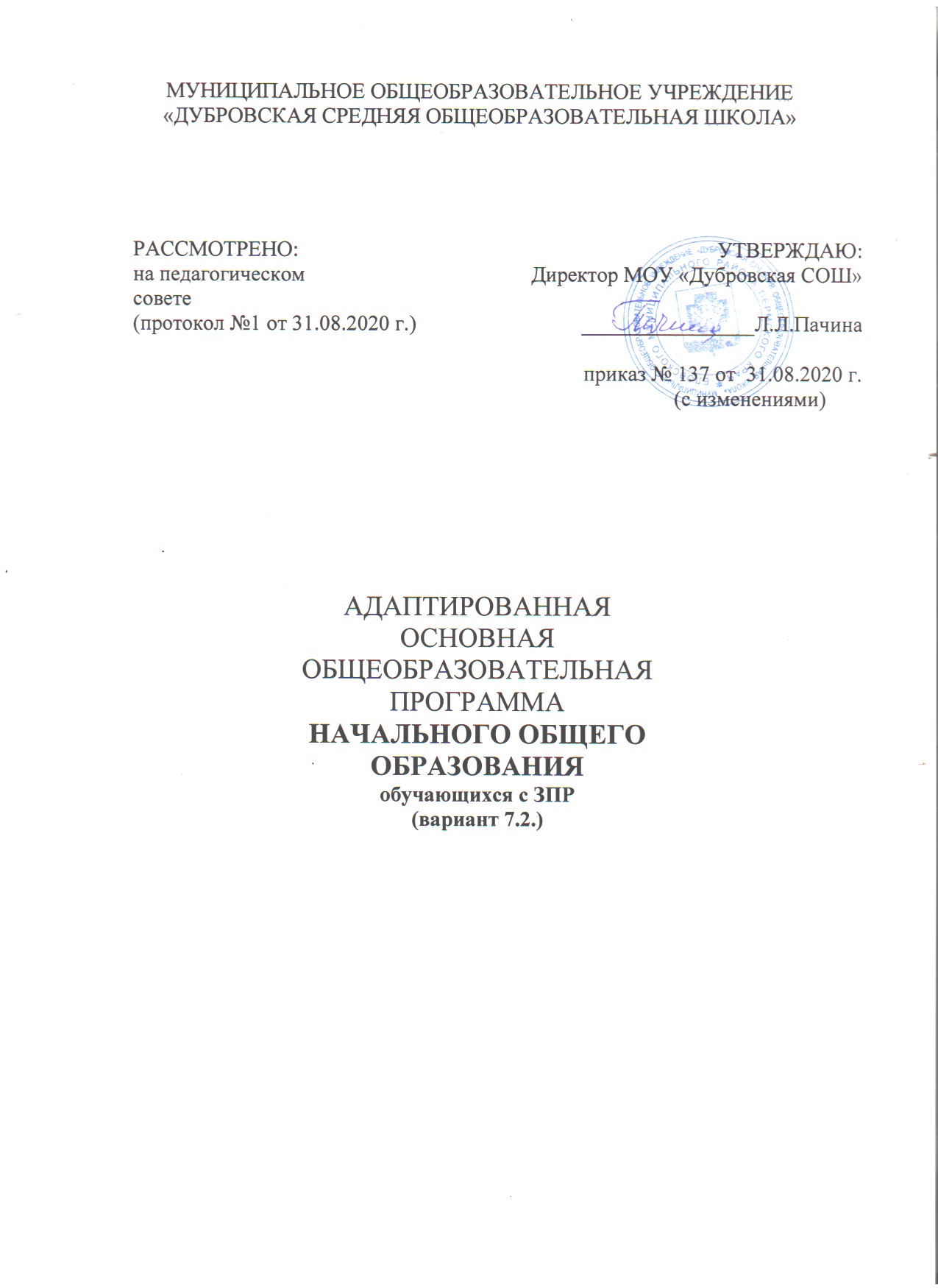 МУНИЦИПАЛЬНОЕ ОБЩЕОБРАЗОВАТЕЛЬНОЕ УЧРЕЖДЕНИЕ«ДУБРОВСКАЯ СРЕДНЯЯ ОБЩЕОБРАЗОВАТЕЛЬНАЯ ШКОЛА»                         (с изменениями)АДАПТИРОВАННАЯОСНОВНАЯОБЩЕОБРАЗОВАТЕЛЬНАЯПРОГРАММАНАЧАЛЬНОГО ОБЩЕГООБРАЗОВАНИЯобучающихся с ЗПР(вариант 7.2.)СОДЕРЖАНИЕI. Целевой раздел ………………………………………………………………………………4I.1. Пояснительная записка …………………………………………………………………... 61.1.1. Цели и задачи реализации АООП НОО обучающихся с ЗПР …………………… 61.1.2. Принципы и подходы к формированию АООП НОО ……………………………. 71.1.3. Общая характеристика АООП НОО обучающихся с ЗПР ……………………….. 81.1.4. Психолого-педагогическая характеристика обучающихся с ЗПР ………………. 101.1.5. Описание особых образовательных потребностей обучающихся с ЗПР ……….. 11I.2. Планируемые результаты освоения обучающимися с ЗПР развития АООП НОО …. 12I.3. Система оценки достижения планируемых результатов освоения обучающимися с ЗПР АООП НОО …………………………………………………………………………………………… 38II. Содержательный раздел ……………………………………………………………..44II.1. Программа формирования универсальных учебных действий ……………………… 44II.2. Программы учебных предметов …………………………………………………….56II.3. Программа курсов коррекционно-развивающей области …………………………80II.4. Программа духовно-нравственного развития, воспитания ………………………….. 81II.5. Программа формирования экологической культуры, здорового и безопасного образа жизни …………………………………………………………………………………………………...90II.6. Программа коррекционной работы …………………………………………………103II.7. Программа внеурочной деятельности ……………………………………………….. ..110III. Организационный раздел …………………………………………………………114III.1. Учебный план ………………………………………………………………………115III.2. Система условий реализации АООП НОО для обучающихся с ЗПР в соответствии с требованиями ФГОС ……………………………………………………………………...126III.2.1. Кадровые условия ………………………………………………………………. .126III.2.2. Финансово-экономические условия …………………………………………… 126III.2.3. Материально-технические условия ……………………………………………. 126III.2.3.1. Организация пространства …………………………………………………………127III.2.3.2. Технические средства обучения и оборудование учебных кабинетов ……..127 III.2.3.3.  Информационно-образовательная  среда. ……………………………………127III.2.4. Обеспечение условий для организации обучения и взаимодействия специалистов,             их сотрудничества с родителями (законными представителями)                                   обучающихся……………………………………………………………………….129I. Целевой разделАдаптированная основная общеобразовательная программа начального общего образования обучающихся с задержкой психического развития варианта 7.2. в муниципальном общеобразовательном учреждении «Дубровская средняя общеобразовательная школа» разработана на основе следующих нормативно-правовых актов:Конвенции о правах ребенка,Федеральный закон «Об образовании в Российской Федерации» от 29.12.2012 года № 273-ФЗприказ Министерства образования и науки Российской Федерации от 19 декабря 2014 г. № 1598 «Об утверждении федерального государственного образовательного стандарта начального общего образования обучающихся с ограниченными возможностями здоровья» (Зарегистрировано в Минюсте России 03.02.2015 № 35847);приказ Министерства образования и науки Российской Федерации от 6 октября 2009 года № 373, зарегистрированный Минюстом России 22 декабря 2009 года № 15785, «Об утверждении и введении в действие федерального государственного образовательного стандарта начального общего образования» (в редакции от 29 декабря 2014 г. № 1643, зарегистрирован Министерством юстиции Российской Федерации 6 февраля 2015 г., регистрационный № 35916);приказ Министерства образования и науки Российской Федерации от 30.08.2013 № 1015 "Об утверждении Порядка организации и осуществления образовательной деятельности по основным общеобразовательным программам - образовательным программам начального общего, основного общего и среднего общего образования" (Зарегистрировано в Минюсте России 01.10.2013 № 30067);приказ Министерства образования и науки Российской Федерации от 31.12.2015 № 1576 «О внесении изменений в ФГОС НОО, утвержденный приказом Министерства образования и науки Российской Федерации от 06.10.2009 № 373»;приказ Министерства образования и науки РФ от 8 июня 2015 года №576 «О внесении изменений в федеральный перечень учебников, рекомендуемых к использованию при реализации имеющих государственную аккредитацию образовательных программ начального общего, основного общего, среднего общего образования, утвержденный приказом министерства образования и науки Российской Федерации от 31 марта 2014 года №253; приказ Министерства образования и науки РФ от 18.07.2016 г. №870 “Об утверждении Порядка формирования федерального перечня учебников, рекомендуемых к использованию при реализации имеющих государственную аккредитацию образовательных программ начального общего, основного общего, среднего общего образования”;приказ Минпросвещения России от 28.12.2018 г. №345 «О федеральном перечне учебников, рекомендуемых к использованию при реализации имеющих государственную аккредитацию образовательных программ начального общего, основного общего, среднего общего образования»;приказ Минпросвещения России от 28.12.2018 г. №345 (ред. От 08.05.2019) «О федеральном перечне учебников, рекомендуемых к использованию при реализации имеющих государственную аккредитацию образовательных программ начального общего, основного общего, среднего общего образования»; постановление Главного Государственного санитарного врача Российской Федерации «Об утверждении СанПиН 2.4.2.2821-10 «Санитарно-эпидемиологические требования к условиям и организации обучения в общеобразовательных учреждениях» от 29.12.2010 № 189 (зарегистрировано в Минюсте Российской Федерации 03.03.2011 № 19993);постановление Главного государственного санитарного врача Российской Федерации от 24 ноября 2015 г. № 81 “О внесении изменений № 3 в СанПиН 2.4.2.2821-10 «Санитарно-эпидемиологические требования к условиям и организации обучения, содержания в общеобразовательных организациях»;постановление Главного государственного санитарного врача Российской Федерации от 10.07.2015 N 26 "Об утверждении СанПиН 2.4.2.3286-15 "Санитарно- эпидемиологические требования к условиям и организации обучения и воспитания в организациях, осуществляющих образовательную деятельность по адаптированным основным общеобразовательным программам для обучающихся с ограниченными возможностями здоровья" (вместе с "СанПиН 2.4.2.3286-15. Санитарно- эпидемиологические правила и нормативы...") (Зарегистрировано в Минюсте России 14.08.2015 N 38528);письмо Министерства образования и науки Российской Федерации от 19.11.2010 № 6842-03/30 «О введении третьего часа физической культуры в недельный объем учебной нагрузки обучающихся в общеобразовательных учреждениях», а также руководствоваться постановлением главного Государственного санитарного врача Российской Федерации от 24 ноября 2015 г. № 81 «О внесении изменений № 3 в СанПиН 2.4.2.2821-10 «Санитарно-эпидемиологические требования к условиям и организации обучения, содержания в общеобразовательных организациях»;постановление от 30 июня 2020 г. №16 Об утверждении санитарно-эпидемиологических правил СП 3.1/2.4.3598-20 «Санитарно-эпидемиологические требования к устройству, содержанию и организации работы образовательных организаций и других объектов социальной инфраструктуры для детей и молодежи в условиях распространения новой коронавирусной инфекции (COVID-19);письмо Департамента общего образования Министерства образования и науки Российской Федерации от 12 мая 2011 года № 03-296 «Об организации внеурочной деятельности при введении федерального государственного образовательного стандарта общего образования»;письмо Министерства образования и науки Российской Федерации от 14 декабря 2015г. № 09-3564 «О внеурочной деятельности и реализации дополнительных общеобразовательных программ»;Устав Муниципального общеобразовательного учреждения «Дубровская  средняя общеобразовательная  школа»;Локальные акты МОУ «Дубровская СОШ»I.1. Пояснительная запискаАдаптированная основная общеобразовательная программа начального общего образования (далее АООП НОО) обучающихся с задержкой психического развития (далее ЗПР) в МОУ «Дубровская СОШ» определяет содержание и организацию образовательного процесса учащихся с ЗПР и направлена на формирование у обучающихся с ЗПР общей культуры, обеспечивающей разностороннее развитие их личности (нравственно-эстетическое, социально-личностное, интеллектуальное, физическое), создание условий для успешного овладения учебной деятельностью в соответствии с принятыми в семье и обществе духовно-нравственными и социокультурными ценностями.АООП НОО разработана для категории обучающихся с ЗПР с учетом особенностей их психофизического развития, индивидуальных возможностей, обеспечивающая коррекцию нарушений развития и социальную адаптацию.Основные категории потребителей, для которых предназначена адаптированная основная общеобразовательная программа:Первая категория – родители (законные представители) детей с ЗПР – обучающихся МОУ «Дубровская СОШ». Адаптированная общеобразовательная программа способствует обеспечению реализации права родителей на информацию об образовательных услугах, предоставляемых ОУ, права на выбор образовательных услуг и права на гарантию качества получаемых услуг. В настоящей адаптированной общеобразовательной программе ясно и четко излагается основное содержание образования в ОУ и гарантии его качества (соответствие федеральным и региональным требованиям).Вторая категория – педагогический коллектив, для которого адаптированная общеобразовательная программа определяет приоритеты в содержании образования и способствует интеграции и координации деятельности всех педагогов. АООП НОО позволяет показать конкурентоспособность учебного заведения и его взаимодействие с другими образовательными учреждениями, определить взаимодополняемость образовательных услуг.1.1.1. Цели и задачи реализации АООП НОО обучающихся с ЗПРЦели реализации АООП НОО обучающихся с ЗПР - формирование совокупности знаний, умений, навыков, ценностных установок, компетенций для обеспечения интеллектуального, духовно-нравственного, творческого развития ребенка в интересах самого ребенка, общества и государства.Достижение поставленной цели при разработке и реализации ОУ АООП НОО обучающихся с ЗПР предусматривает решение следующих основных задач:достижение планируемых результатов освоения АООП НОО, целевых установок, приобретение знаний, умений, навыков, компетенций и компетентностей, определяемых личностными, семейными, общественными, государственными потребностями и возможностями обучающегося с ЗПР, индивидуальными особенностями развития и состояния здоровья;обеспечение доступности получения качественного начального общего образования;обеспечение преемственности начального общего и основного общего образования;формирование общей культуры, духовно-нравственного, гражданского, социального, личностного и интеллектуального развития, развитие творческих способностей, сохранение и укрепление здоровья обучающихся с ЗПР;становление и развитие личности в её индивидуальности, самобытности, уникальности и неповторимости;выявление и развитие возможностей и способностей обучающихся с ЗПР, через организацию их общественно-полезной деятельности, проведения спортивно-оздоровительной работы, организацию художественного творчества с использованием дополнительного образования (включая организационные формы на основе сетевого взаимодействия), проведении спортивных, творческих и др. соревнований;использование в образовательном процессе современных образовательных технологий деятельностного типа;предоставление обучающимся возможности для эффективной самостоятельной работы;участие педагогических работников, обучающихся, их родителей (законных представителей) и общественности в проектировании и развитии внутришкольной социальной среды.1.1.2. Принципы и подходы к формированию АООП НООоснову разработки и реализации АООП НОО обучающихся с ЗПР заложены дифференцированный и деятельностный подходы.Дифференцированный подход к разработке и реализации АООП НОО обучающихся с ЗПР предполагает учет их особых образовательных потребностей, которые проявляются в неоднородности по возможностям освоения содержания образования. Это обусловливает необходимость создания и реализации разных вариантов АООП НОО обучающихся с ЗПР, в том числе и на основе индивидуального учебного плана. Варианты АООП НОО обучающихся с ЗПР создаются и реализуются в соответствии с дифференцированно сформулированными требованиями в ФГОС НОО обучающихся с ЗПР к:• структуре АООП НОО;• условиям реализации АООП НОО;результатам освоения АООП НОО.Применение дифференцированного подхода к созданию и реализации АООП НОО обеспечивает разнообразие содержания, предоставляя обучающимся с ЗПР возможность реализовать индивидуальный потенциал развития.Деятельностный подход основывается на теоретических положениях отечественной психологической науки, раскрывающих основные закономерности процесса обучения и воспитания обучающихся, структуру образовательной деятельности с учетом общих закономерностей развития детей с нормальным и нарушенным развитием.Деятельностный подход в образовании строится на признании того, что развитие личности обучающихся с ЗПР младшего школьного возраста определяется характером организации доступной им деятельности (предметно-практической и учебной).Основным средством реализации деятельностного подхода в образовании является обучение, как процесс организации познавательной и предметно-практической деятельности обучающихся, обеспечивающий овладение ими содержанием образования.контексте разработки АООП НОО обучающихся с ЗПР реализация деятельностного подхода обеспечивает:- придание результатам образования социально и личностно значимого характера;- прочное усвоение обучающимися знаний и опыта разнообразной деятельности и поведения, возможность их самостоятельного продвижения в изучаемых образовательных областях;- существенное повышение мотивации и интереса к учению, приобретению нового опыта деятельности и поведения;- обеспечение условий для общекультурного и личностного развития на основе формирования универсальных учебных действий, которые обеспечивают не только успешное усвоение ими системы научных знаний, умений и навыков (академических результатов), позволяющих продолжить образование на следующей ступени, но и жизненной компетенции, составляющей основу социальной успешности.основу формирования АООП НОО обучающихся с ЗПР положены следующие принципы:•  принципы  государственной  политики  РФ  в  области  образования  (гуманистическийхарактер образования, единство образовательного пространства на территории Российской Федерации, светский характер образования, общедоступность образования, адаптивность системы образования к уровням и особенностям развития и подготовки обучающихся;принцип учета типологических и индивидуальных образовательных потребностей обучающихся;принцип коррекционной направленности образовательного процесса;принцип развивающей направленности образовательного процесса, ориентирующий его на развитие личности обучающегося и расширение его «зоны ближайшего развития» с учетом особых образовательных потребностей;онтогенетический принцип;принцип преемственности, предполагающий при проектировании АООП НОО ориентировку на программу основного общего образования, что обеспечивает непрерывность образования обучающихся с ЗПР;принцип целостности содержания образования, поскольку в основу структуры содержания образования положено не понятие предмета, а - «образовательной области»;принцип направленности на формирование деятельности, обеспечивает возможность овладения обучающимися с ЗПР всеми видами доступной им предметно-практическойдеятельности, способами и приемами познавательной и учебной деятельности, коммуникативной деятельности и нормативным поведением;принцип переноса усвоенных знаний, умений, навыков и отношений, сформированных в условиях учебной ситуации, в различные жизненные ситуации, что обеспечит готовность обучающегося к самостоятельной ориентировке и активной деятельности в реальном мире;принцип сотрудничества с семьёй.1.1.3. Общая характеристика АООП НОО обучающихся с ЗПРАООП НОО обучающихся с ЗПР (вариант 7.2.) разработана в соответствии с требованиями федерального государственного образовательного стандарта (далее ФГОС) начального общего образования (далее НОО) для обучающихся с ограниченными возможностями здоровья (далее ОВЗ) к структуре АООП, условиям ее реализации и результатам освоения.Вариант 7.2. предполагает, что обучающийся с ЗПР получает образование, сопоставимое по итоговым достижениям к моменту завершения обучения с образованием обучающихся, не имеющих ограничений по возможностям здоровья, в пролонгированные сроки обучения. АООП НОО представляет собой образовательную программу, адаптированную для обучения обучающихся с ЗПР с учетом особенностей их психофизического развития, индивидуальных возможностей, обеспечивающую коррекцию нарушений развития и социальную адаптацию. АООП НОО предполагает адаптацию требований к структуре АООП НОО, условиям ее реализации и результатам освоения.АООП НОО обучающихся с ЗПР вариант 7.2. предполагает обеспечение коррекционной направленности всего образовательного процесса при его особой организации: пролонгированные сроки обучения, проведение индивидуальных и групповых коррекционных занятий, особое структурирование содержания обучения на основе усиления внимания к формированию социальной компетенции.Сроки получения начального общего образования обучающимися с ЗПР вариант 7.2. пролонгируются с учетом психофизиологических возможностей и индивидуальных особенностей развития данной категории обучающихся и составляют 5 лет (с обязательным введением первого дополнительного класса).Реализация АООП НОО (вариант 7.2.) предполагает, что обучающийся с ЗПР получает образование сопоставимое по итоговым достижениям к моменту завершения школьного обучения с образованием сверстников без ограничений здоровья, но в более пролонгированные календарные сроки, которые определяются Стандартом. «Сопоставимость» заключается в том, что объем знаний и умений по основным предметам сокращается несущественно за счет устранения избыточных по отношению к основному содержанию требований.Вариант 7.2. АООП НОО обучающихся с ЗПР может быть реализован в разных формах: как совместно с другими обучающимися, так и в отдельных классах, группах или в отдельных организациях, осуществляющих образовательную деятельность. Организация должна обеспечить требуемые для данного варианта и категории обучающихся условия обучения и воспитания.Для обеспечения возможности освоения обучающимися с ЗПР АООП НОО может быть реализована сетевая форма реализации образовательных программ с использованием ресурсов нескольких организаций, осуществляющих образовательную деятельность, а также при необходимости с использованием ресурсов иных организаций.Определение варианта АООП НОО обучающегося с ЗПР осуществляется на основе рекомендаций ПМПК, сформулированных по результатам его комплексного психолого-медико-педагогического обследования, с учетом ИПР и в порядке, установленном законодательством Российской Федерации.процессе всего школьного обучения сохраняется возможность перехода обучающегося с одного варианта программы на другой (основанием для этого является заключение ПМПК). Перевод обучающегося с ЗПР с одного варианта АООП НОО на другой осуществляется Организацией на основании комплексной оценки личностных, метапредметных и предметных результатов по рекомендации ПМПК и с согласия родителей (законных представителей).Неспособность обучающегося с ЗПР полноценно освоить отдельный предмет в структуре АООП НОО не должна служить препятствием для выбора или продолжения освоения варианта 7.2. АООП НОО, поскольку у данной категории обучающихся может быть специфическое расстройство чтения, письма, арифметических навыков (дислексия, дисграфия, дискалькулия), а также выраженные нарушения внимания и работоспособности, нарушения со стороны двигательной сферы, препятствующие освоению программы в полном объеме. При возникновении трудностей в освоении обучающимся с ЗПР содержания АООП НОО специалисты, осуществляющие его психолого-педагогическое сопровождение, должны оперативно дополнить структуру Программы коррекционной работы соответствующим направлением работы.случае появления стойких затруднений в ходе обучения и/или взаимодействия со сверстниками обучающийся с ЗПР направляется на комплексное обследование в ПМПК с целью выработки рекомендаций родителям и специалистам по его дальнейшему обучению и необходимости перевода на обучение по индивидуальному учебному плану с учетом его особенностей и образовательных потребностей.Общий подход к оценке знаний и умений, составляющих предметные результаты освоения АООП НОО (вариант 7.2.), предлагается в целом сохранить в его традиционном виде. При этом обучающийся с ЗПР имеет право на прохождение текущей, промежуточной и государственной итоговой аттестации в иных формах, что может потребовать внесения изменений в их процедурусоответствии с особыми образовательными потребностями обучающихся с ЗПР и связанными с ними объективными трудностями. Текущая, промежуточная и итоговая аттестация уровня начального общего образования должна проводиться с учетом возможных специфических трудностей ребенка с ЗПР в овладении письмом, чтением или счетом, что не должно являться основанием для смены варианта АООП НОО обучающихся с ЗПР. Вывод об успешности овладения содержанием образовательной программы должен делаться на основании положительной индивидуальной динамики.Обучающиеся, не ликвидировавшие в установленные сроки академической задолженности с момента её образования, по усмотрению их родителей (законных представителей) оставляются на повторное обучение, переводятся на обучение по другому варианту АООП НОО в соответствии с рекомендациями ПМПК, либо на обучение по индивидуальному учебному плану.1.1.4. Психолого-педагогическая  характеристика обучающихся с ЗПРОбучающиеся с ЗПР - это дети, имеющее недостатки в психологическом развитии, подтвержденные ПМПК и препятствующие получению образования без создания специальных условий.Категория обучающихся с ЗПР - наиболее многочисленная среди детей с ограниченными возможностями здоровья (ОВЗ) и неоднородная по составу группа школьников. Среди причин возникновения ЗПР могут фигурировать органическая и/или функциональная недостаточность центральной нервной системы, конституциональные факторы, хронические соматические заболевания, неблагоприятные условия воспитания, психическая и социальная депривация.Подобное разнообразие этиологических факторов обусловливает значительный диапазон выраженности нарушений - от состояний, приближающихся к уровню возрастной нормы, до состояний, требующих отграничения от умственной отсталости.Все обучающиеся с ЗПР испытывают в той или иной степени выраженные затруднения в усвоении учебных программ, обусловленные недостаточными познавательными способностями, специфическими расстройствами психологического развития (школьных навыков, речи и др.), нарушениями в организации деятельности и/или поведения. Общими для всех обучающихся с ЗПР являются в разной степени выраженные недостатки в формировании высших психических функций, замедленный темп либо неравномерное становление познавательной деятельности, трудности произвольной саморегуляции. Достаточно часто у обучающихся отмечаются нарушения речевой и мелкой ручной моторики, зрительного восприятия и пространственной ориентировки, умственной работоспособности и эмоциональной сферы.Уровень психического развития поступающего в школу ребёнка с ЗПР зависит не только от характера и степени выраженности первичного (как правило, биологического по своей природе) нарушения, но и от качества предшествующего обучения и воспитания (раннего и дошкольного).некоторых обучающихся задержка психического развития обусловлена расстройствами аутистического спектра. Довольно велик круг детей, у которых ЗПР отягощена синдромом дефицита внимания и гиперактивности.Диапазон различий в развитии обучающихся с ЗПР достаточно велик - от практически нормально развивающихся, испытывающих временные и относительно легко устранимые трудности, до обучающихся с выраженными и сложными по структуре нарушениями когнитивной и аффективноповеденческой сфер личности; от обучающихся, способных при специальной поддержке на равных обучаться совместно со здоровыми сверстниками, до обучающихся, нуждающихся при получении начального общего образования в систематической и комплексной (психолого-медико-педагогической) коррекционной помощи.Различие структуры нарушения психического развития у обучающихся с ЗПР определяет необходимость многообразия специальной поддержки в получении образования и самих образовательных маршрутов, соответствующих возможностям и потребностям обучающихся с ЗПР и направленных на преодоление существующих ограничений в получении образования, вызванных тяжестью нарушения психического развития и способностью или неспособностью обучающегося к освоению образования, сопоставимого по срокам с образованием здоровых сверстников.1.1.5. Описание особых образовательных потребностей обучающихся с ЗПРОсобые образовательные потребности различаются у обучающихся с ОВЗ разных категорий, поскольку задаются спецификой нарушения психического развития, определяют особую логику построения учебного процесса и находят своё отражение в структуре и содержании образования. Наряду с этим современные научные представления об особенностях психофизического развития разных групп учащихся позволяют выделить образовательные потребности, обучающихся с ЗПР:выделение пропедевтического периода в образовании, обеспечивающего преемственность между дошкольным и школьным этапами;обязательность непрерывности коррекционно-развивающего процесса, реализуемого, как через содержание предметных областей, так и в процессе индивидуальной работы;пролонгированные сроки освоения АООП НОО;малая наполняемость группы, в которой происходит обучение, коррекция и пр.;высокая упражняемость;психологическое сопровождение, оптимизирующее взаимодействие ребенка с педагогамисоучениками;АООП НОО с учетом необходимости коррекции психофизического развития;обеспечение особой пространственной и временной организации образовательной среды с учетом функционального состояния центральной нервной системы (ЦНС) и нейродинамики психических процессов обучающихся с ЗПР (быстрой истощаемости, низкой работоспособности, пониженного общего тонуса и др.);комплексное сопровождение, гарантирующее получение необходимого лечения, направленного на улучшение деятельности ЦНС и на коррекцию поведения, а также специальной психокоррекционной помощи, направленной на компенсацию дефицитов эмоционального развития и формирование осознанной саморегуляции познавательной деятельности и поведения;организация процесса обучения с учетом специфики усвоения знаний, умений и навыков обучающимися с ЗПР («пошаговое» предъявление материала, дозированная помощь взрослого, использование специальных методов, приемов и средств, способствующих как общему развитию обучающегося, так и компенсации индивидуальных недостатков развития);обеспечение индивидуального темпа обучения и продвижения в образовательном пространстве для разных категорий учащихся с ЗПР;профилактика и коррекция социокультурной и школьной дезадаптации;постоянный (пошаговый) мониторинг результативности образования и сформированности социальной компетенции обучающихся, уровня и динамики психофизического развития;обеспечение непрерывного контроля за становлением учебно-познавательной деятельности обучающегося с ЗПР, продолжающегося до достижения уровня, позволяющего справляться с учебными заданиями самостоятельно;постоянное стимулирование познавательной активности, побуждение интереса к себе, окружающему предметному и социальному миру;постоянная помощь в осмыслении и расширении контекста усваиваемых знаний, в закреплении и совершенствовании освоенных умений;специальное обучение «переносу» сформированных знаний и умений в новые ситуации взаимодействия с действительностью;постоянная актуализация знаний, умений и одобряемых обществом норм поведения;использование преимущественно позитивных средств стимуляции деятельности и поведения;развитие и отработка средств коммуникации, приемов конструктивного общения и взаимодействия (с членами семьи, со сверстниками, с взрослыми), формирование навыков социально одобряемого поведения;специальная психокоррекционная помощь, направленная на формирование способности к самостоятельной организации собственной деятельности и осознанию возникающих трудностей, формирование умения запрашивать и использовать помощь взрослого;обеспечение взаимодействия семьи и ОУ (сотрудничество с родителями, активизация ресурсов семьи для формирования социально активной позиции, нравственных и общекультурных ценностей).I.2. Планируемые результаты освоения АООП НОО обучающимися с ЗПРОсвоение АООП НОО (вариант 7.2.) обеспечивает достижение обучающимися с ЗПР трех видов результатов: личностных, метапредметных и предметных.Личностные результаты освоения АООП НОО обучающимися с ЗПР включают индивидуально-личностные качества и социальные (жизненные) компетенции, социально значимые ценностные установки, необходимые для достижения основной цели современного образования - введения обучающихся с ЗПР в культуру, овладение ими социо-культурным опытом.учетом индивидуальных возможностей и особых образовательных потребностей обучающихся с ЗПР личностные результаты освоения АООП НОО отражают:1) осознание себя как гражданина России, формирование чувства гордости за свою Родину, российский народ и историю России, осознание своей этнической и национальной принадлежности;2) формирование целостного, социально ориентированного взгляда на мир в его органичном единстве природной и социальной частей;3) формирование уважительного отношения к иному мнению, истории и культуре других народов;овладение начальными навыками адаптации в динамично изменяющемся и развивающемся мире;принятие и освоение социальной роли обучающегося, формирование и развитие социально значимых мотивов учебной деятельности;способность к осмыслению социального окружения, своего места в нем, принятие соответствующих возрасту ценностей и социальных ролей;формирование эстетических потребностей, ценностей и чувств;развитие этических чувств, доброжелательности и эмоционально-нравственной отзывчивости, понимания и сопереживания чувствам других людей;развитие навыков сотрудничества со взрослыми и сверстниками в разных социальных ситуациях;формирование установки на безопасный, здоровый образ жизни, наличие мотивации к творческому труду, работе на результат, бережному отношению к материальным и духовным ценностямразвитие адекватных представлений о собственных возможностях, о насущно необходимом жизнеобеспечении;овладение социально-бытовыми умениями, используемыми в повседневной жизни;владение навыками коммуникации и принятыми ритуалами социального взаимодействия, в том числе с использованием информационных технологий;способность к осмыслению и дифференциации картины мира, ее временно-пространственной организации.Метапредметные результаты освоения АООП НОО включают освоенные обучающимисяЗПР универсальные учебные действия (познавательные, регулятивные и коммуникативные), обеспечивающие овладение ключевыми компетенциями (составляющими основу умения учиться) и межпредметными знаниями, а также способность решать учебные и жизненные задачи и готовность к овладению в дальнейшем АООП основного общего образования.С учетом индивидуальных возможностей и особых образовательных потребностей обучающихся с ЗПР метапредметные результаты освоения АООП НОО отражают:овладение способностью принимать и сохранять цели и задачи решения типовых учебных и практических задач, коллективного поиска средств их осуществления;формирование умения планировать, контролировать и оценивать учебные действия в соответствии с поставленной задачей и условиями ее реализации; определять наиболее эффективные способы достижения результата;формирование умения понимать причины успеха/неуспеха учебной деятельности и способности конструктивно действовать даже в ситуациях неуспеха;использование речевых средств и средств информационных и коммуникационных технологий (далее - ИКТ) для решения коммуникативных и познавательных задач;овладение навыками смыслового чтения доступных по содержанию и объему художественных текстов и научно-популярных статей в соответствии с целями и задачами; осознанно строить речевое высказывание в соответствии с задачами коммуникации и составлять тексты в устной и письменной формах;овладение логическими действиями сравнения, анализа, синтеза, обобщения, классификации по родовидовым признакам, установления аналогий и причинно-следственных связей, построения рассуждений, отнесения к известным понятиям на уровне, соответствующем индивидуальным возможностям;готовность слушать собеседника и вести диалог; готовность признавать возможность существования различных точек зрения и права каждого иметь свою; излагать свое мнение и аргументировать свою точку зрения и оценку событий;определение общей цели и путей ее достижения; умение договариваться о распределении функций и ролей в совместной деятельности; осуществлять взаимный контроль в совместной деятельности, адекватно оценивать собственное поведение и поведение окружающих;готовность конструктивно разрешать конфликты посредством учета интересов сторон и сотрудничества;овладение начальными сведениями о сущности и особенностях объектов, процессов и явлений действительности (природных, социальных, культурных, технических и др.) в соответствии с содержанием конкретного учебного предмета;овладение некоторыми базовыми предметными и межпредметными понятиями, отражающими доступные существенные связи и отношения между объектами и процессами.С учетом индивидуальных возможностей и особых образовательных потребностей обучающихся с ЗПР предметные результаты отражают:- определение динамики развития обучающихся на основе выделения достигнутого уровня развития и ближайшей перспективы - зоны ближайшего развития ребёнка;- определения возможностей овладения обучающимися учебными действиями на уровне, соответствующем зоне ближайшего развития, в отношении знаний, расширяющих иуглубляющих систему опорных знаний, а также знаний и умений, являющихся подготовительными для данного предмета;выделения основных направлений оценочной деятельности - оценки результатов деятельности систем образования различного уровня, педагогов, обучающихся.Планируемые предметные результаты, приводятся в двух блоках к каждому разделу учебной программы. Они ориентируют в том, какой уровень освоения опорного учебного материала ожидается от выпускников.Первый блок «Выпускник научится». Критериями отбора данных результатов служат: их значимость для решения основных задач образования на данном уровне, необходимость для последующего обучения, а также потенциальная возможность их достижения большинством обучающихся, как минимум, на уровне, характеризующем исполнительскую компетентность обучающихся. Иными словами, в эту группу включается такая система знаний и учебных действий, которая, во­первых, принципиально необходима для успешного обучения в начальнойосновной школе и, во­вторых, при наличии специальной целенаправленной работы учителя может быть освоена подавляющим большинством детей.Достижение планируемых результатов этой группы выносится на итоговую оценку, которая может осуществляться как в ходе освоения данной программы посредством накопительной системы оценки (например, портфеля достижений), или по итогам её освоения (с помощью итоговой работы). Оценка освоения опорного материала на уровне, характеризующем исполнительскую компетентность обучающихся, ведётся с помощью заданий базового уровня, а на уровне действий, соответствующих зоне ближайшего развития, — с помощью заданий повышенного уровня. Успешное выполнение обучающимися заданий базового уровня служит единственным основанием для положительного решения вопроса о возможности перехода на следующий уровень обучения.Цели, характеризующие систему учебных действий в отношении знаний, умений, навыков, расширяющих и углубляющих опорную систему или выступающих как пропедевтика для дальнейшего изучения данного предмета. Планируемые результаты, описывающие указанную группу целей, приводятся в блоках «Выпускник получит возможность научиться» к каждому разделу примерной программы учебного предмета и выделяются курсивом. Уровень достижений, соответствующий планируемым результатам этой группы, могут продемонстрировать только отдельные обучающиеся, имеющие более высокий уровень мотивации и способностей. В повседневной практике обучения эта группа целей не отрабатывается со всеми без исключения обучающимися как в силу повышенной сложности учебных действий для обучающихся, так и в силу повышенной сложности учебного материала и/или его пропедевтического характера на данном уровне обучения. Оценка достижения этих целей ведётся преимущественно в ходе процедур, допускающих предоставление и использование исключительно неперсонифицированной информации. Частично задания, ориентированные на оценку достижения этой группы планируемых результатов, могут включаться в материалы итогового контроля.Основные цели такого включения - предоставить возможность обучающимся продемонстрировать овладение более высокими (по сравнению с базовым) уровнями достиженийвыявить динамику роста численности группы наиболее подготовленных обучающихся. При этом невыполнение обучающимися заданий, с помощью которых ведётся оценка достижения планируемых результатов этой группы, не является препятствием для перехода на следующий уровень обучения. В ряде случаев учёт достижения планируемых результатов этой группы целесообразно вести в ходе текущего и промежуточного оценивания, а полученныерезультаты фиксировать посредством накопительной системы оценки (например, в форме портфеля достижений) и учитывать при определении итоговой оценки.Подобная структура представления планируемых результатов подчёркивает тот факт, что при организации образовательной деятельности, направленной на реализацию и достижение планируемых результатов, от учителя требуется использование таких педагогических технологий, которые основаны на дифференциации требований к подготовке обучающихся.Планируемые результаты и содержание образовательной области «Филология» на уровне начального общего образованияРусский языкрезультате изучения курса русского языка обучающиеся с ЗПР при получении НОО научатся осознавать язык как основное средство человеческого общения и явление национальной культуры, у них начнёт формироваться позитивное эмоционально­ценностное отношение к русскому и родному языкам, стремление к их грамотному использованию, русский язык и родной язык станут для учеников основой всего процесса обучения, средством развития их мышления, воображения, интеллектуальных и творческих способностей.процессе изучения учащиеся получат возможность реализовать в устном и письменном общении (в том числе с использованием средств ИКТ) потребность в творческом самовыражении, научатся использовать язык с целью поиска необходимой информации в различных источниках для выполнения учебных заданий.У выпускников, освоивших АООП НОО, будет сформировано отношение к правильной устной и письменной речи как показателям общей культуры человека. Они получат начальные представления о нормах русского и родного литературного языка (орфоэпических, лексических, грамматических) и правилах речевого этикета, научатся ориентироваться в целях, задачах, средствах и условиях общения, что станет основой выбора адекватных языковых средств для успешного решения коммуникативной задачи при составлении несложных устных монологических высказываний и письменных текстов. У них будут сформированы коммуникативные учебные действия, необходимые для успешного участия в диалоге: ориентация на позицию партнера, учет различных мнений и координация различных позиций в сотрудничестве, стремление к более точному выражению собственного мнения и позиции, умение задавать вопросы.Выпускник на уровне НОО:- научится осознавать безошибочное письмо как одно из проявлений собственного уровня культуры;- сможет применять орфографические правила и правила постановки знаков препинания (в объеме изученного) при записи собственных и предложенных текстов, овладеет умением проверять написанное;- получит первоначальные представления о системе и структуре русского и родного языков: познакомится с разделами изучения языка - фонетикой и графикой, лексикой, словообразованием (морфемикой), морфологией и синтаксисом; в объеме содержания курса научится находить, характеризовать, сравнивать, классифицировать такие языковые единицы, как звук, буква, часть слова, часть речи, член предложения, простое предложение, что послужит основой для дальнейшего формирования общеучебных, логических и познавательных (символико-моделирующих) универсальных учебных действий с языковыми единицами.результате изучения курса у выпускников, освоивших АООП НОО, будет сформирован учебно-познавательный интерес к новому учебному материалу и способам решения новойязыковой задачи, что заложит основы успешной учебной деятельности при продолжении изучения курса русского языка и родного языка на следующем уровне образования.Содержательная линия «Система языка»Раздел «Фонетика и графика»Выпускник научится:различать звуки и буквы;характеризовать звуки русского языка: гласные ударные/безударные; согласные твёрдые/мягкие, парные/непарные твёрдые и мягкие; согласные звонкие/глухие, парные/непарные звонкие и глухие;пользоваться русским алфавитом на основе знания последовательности букв в нем для упорядочивания слов и поиска необходимой информации в различных словарях и справочниках.Выпускник получит возможность научиться пользоваться русским алфавитом на основе знания последовательности букв в нем для упорядочивания слов и поиска необходимой информации в различных словарях и справочниках.Раздел «Орфоэпия»Выпускник получит возможность научиться:соблюдать нормы русского и родного литературного языка в собственной речи и оценивать соблюдение этих норм в речи собеседников (в объёме представленного в учебнике материала);находить при сомнении в правильности постановки ударения или произношения слова ответ самостоятельно (по словарю учебника) либо обращаться за помощью к учителю, родителямдр.Раздел «Состав слова (морфемика)»Выпускник научится:различать изменяемые и неизменяемые слова;различать родственные (однокоренные) слова и формы слова;находить в словах с однозначно выделяемыми морфемами окончание, корень, приставку, суффикс.Выпускник получит возможность научиться:выполнять морфемный анализ слова в соответствии с предложенным учебником алгоритмом, оценивать правильность его выполнения;использовать результаты выполненного морфемного анализа для решения орфографических и/или речевых задач.Раздел «Лексика» Выпускник научится:выявлять слова, значение которых требует уточнения;определять значение слова по тексту или уточнять с помощью толкового словаряподбирать синонимы для устранения повторов в тексте.Выпускник получит возможность научиться:подбирать антонимы для точной характеристики предметов при их сравнении;различать употребление в тексте слов в прямом и переносном значении (простые случаи);оценивать уместность использования слов в тексте;выбирать слова из ряда предложенных для успешного решения коммуникативной задачи. Раздел «Морфология» Выпускник научится:распознавать грамматические признаки слов;с учетом совокупности выявленных признаков (что называет, на какие вопросы отвечает, как изменяется) относить слова к определенной группе основных частей речи (имена существительные, имена прилагательные, глаголы).Выпускник получит возможность научиться:проводить морфологический разбор имён существительных, имён прилагательных, глаголов по предложенному в учебнике алгоритму; оценивать правильность проведения морфологического разбора;находить в тексте такие части речи, как личные местоимения и наречия, предлоги вместе с существительными и личными местоимениями, к которым они относятся, союзы и, а, но, частицу не при глаголах.Раздел «Синтаксис» Выпускник научится:различать предложение, словосочетание, слово;устанавливать при помощи смысловых вопросов связь между словами в словосочетании и предложении;классифицировать предложения по цели высказывания, находить повествовательные/побудительные/вопросительные предложения;определять восклицательную/невосклицательную интонацию предложения;находить главные и второстепенные (без деления на виды) члены предложения;выделять предложения с однородными членами.Выпускник получит возможность научиться:- различать второстепенные члены предложения —определения, дополнения, обстоятельства;выполнять в соответствии с предложенным в учебнике алгоритмом разбор простого предложения (по членам предложения, синтаксический), оценивать правильность разбора;различать простые и сложные предложения.Содержательная линия «Орфография и пунктуация» Выпускник научится:применять правила правописания (в объёме содержания курса);определять (уточнять) написание слова по орфографическому словарю учебника;безошибочно списывать текст объёмом 80—90 слов;писать под диктовку тексты объёмом 75—80 слов в соответствии с изученными правилами правописания;проверять собственный и предложенный текст, находить и исправлять орфографические и пунктуационные ошибки.Выпускник получит возможность научиться:осознавать место возможного возникновения орфографической ошибки;подбирать примеры с определённой орфограммой;при составлении собственных текстов перефразировать записываемое, чтобыизбежать	орфографических и пунктуационных ошибок;при работе над ошибками осознавать причины появления ошибки и определять способы действий, помогающие предотвратить её в последующих письменных работах.Содержательная линия «Развитие речи» Выпускник научится:- оценивать правильность (уместность) выбора языковых и неязыковых средств устного общения на уроке, в школе и быту, со знакомыми и незнакомыми, с людьми разного возраста;соблюдать в повседневной жизни нормы речевого этикета и правила устного общения (умение слышать, реагировать на реплики, поддерживать разговор);выражать собственное мнение и аргументировать его;самостоятельно озаглавливать текст;составлять план текста;сочинять письма, поздравительные открытки, записки и другие небольшие тексты для конкретных ситуаций общения.Выпускник получит возможность научиться:создавать тексты по предложенному заголовку;подробно или выборочно пересказывать текст;пересказывать текст от другого лица;составлять устный рассказ на определённую тему с использованием разных типов речи: описание, повествование, рассуждение;анализировать и корректировать тексты с нарушенным порядком предложений, находить в тексте смысловые пропуски;корректировать тексты, в которых допущены нарушения культуры речи;анализировать последовательность собственных действий при работе над изложениями и сочинениями и соотносить их с разработанным алгоритмом; оценивать правильность выполнения учебной задачи: соотносить собственный текст с исходным (для изложений) и с назначением, задачами, условиями общения (для самостоятельно создаваемых текстов);соблюдать нормы речевого взаимодействия при интерактивном общении (sms­сообщения, электронная почта, Интернет и другие виды и способы связи).Литературное чтениеВыпускники начальной школы осознáют значимость чтения для своего дальнейшего развития и успешного обучения по другим предметам на основе осознания и развития дошкольного и внешкольного опыта, связанного с художественной литературой. У обучающихся будет формироваться потребность в систематическом чтении как средстве познания мира и самого себя. Младшие школьники будут с интересом читать художественные, научно-популярные и учебные тексты, которые помогут им сформировать собственную позицию в жизни, расширят кругозор.Учащиеся получат возможность познакомиться с культурно-историческим наследием России и общечеловеческими ценностями для развития этических чувств и эмоционально-нравственной отзывчивости.Младшие школьники будут учиться полноценно воспринимать художественную литературу, воспроизводить в воображении словесные художественные образы, эмоционально отзываться на прочитанное, высказывать свою точку зрения и уважать мнение собеседника. Они получат возможность воспринимать художественное произведение как особый вид искусства, соотносить его с другими видами искусства как источниками формирования эстетических потребностей и чувств, познакомятся с некоторыми коммуникативными и эстетическими возможностями родного языка, используемыми в художественных произведениях, научатся соотносить собственный жизненный опыт с художественными впечатлениями.К концу обучения в начальной школе дети будут готовы к дальнейшему обучению и систематическому изучению литературы в средней школе, будет достигнут необходимый уровень читательской компетентности, речевого развития, сформированы универсальные действия, отражающие учебную самостоятельность и познавательные интересы, основы элементарной оценочной деятельности.Выпускники овладеют техникой чтения (правильным плавным чтением, приближающимсятемпу нормальной речи), приемами понимания прочитанного и прослушанного произведения, элементарными приемами анализа, интерпретации и преобразования художественных, научно-популярных и учебных текстов. Научатся самостоятельно выбирать интересующую литературу, пользоваться словарями и справочниками, осознают себя как грамотного читателя, способного к творческой деятельности.Школьники научатся вести диалог в различных коммуникативных ситуациях, соблюдая правила речевого этикета, участвовать в обсуждении прослушанного (прочитанного) произведения. Они будут составлять несложные монологические высказывания о произведении (героях, событиях); устно передавать содержание текста по плану; составлять небольшие тексты повествовательного характера с элементами рассуждения и описания. Выпускники научатся декламировать (читать наизусть) стихотворные произведения. Они получат возможность научиться выступать перед знакомой аудиторией (сверстников, родителей, педагогов) с небольшими сообщениями, используя иллюстративный ряд (плакаты, презентацию).Выпускники начальной школы приобретут первичные умения работы с учебной и научно-популярной литературой, будут находить и использовать информацию для практической работы.Выпускники овладеют основами коммуникативной деятельности, на практическом уровне осознают значимость работы в группе и освоят правила групповой работы.Виды речевой и читательской деятельности Выпускник научится:осознавать значимость чтения для дальнейшего обучения, саморазвития; воспринимать чтение как источник эстетического, нравственного, познавательного опыта; понимать цель чтения: удовлетворение читательского интереса и приобретение опыта чтения, поиск фактов и суждений, аргументации, иной информации;прогнозировать содержание текста художественного произведения по заголовку, автору, жанру и осознавать цель чтения;читать со скоростью, позволяющей понимать смысл прочитанного;различать на практическом уровне виды текстов (художественный, учебный, справочный), опираясь на особенности каждого вида текста;читать (вслух) выразительно доступные для данного возраста прозаические произведения и декламировать стихотворные произведения после предварительной подготовки;использовать различные виды чтения: изучающее, выборочное ознакомительное, выборочное поисковое, выборочное просмотровое в соответствии с целью чтения (для всех видов текстов);ориентироваться в содержании художественного, учебного и научно-популярного текста, понимать его смысл (при чтении вслух и про себя, при прослушивании):для художественных текстов: определять главную мысль и героев произведения; воспроизводить в воображении словесные художественные образы и картины жизни, изображенные автором; этически оценивать поступки персонажей, формировать свое отношениегероям произведения; определять основные события и устанавливать их последовательность; озаглавливать текст, передавая в заголовке главную мысль текста; находить в тексте требуемую информацию (конкретные сведения, факты, описания), заданную в явном виде; задавать вопросыпо содержанию произведения и отвечать на них, подтверждая ответ примерами из текста; объяснять значение слова с опорой на контекст, с использованием словарей и другой справочной литературы;для научно-популярных текстов: определять основное содержание текста; озаглавливать текст, в краткой форме отражая в названии основное содержание текста; находить в тексте требуемую информацию (конкретные сведения, факты, описания явлений, процессов), заданнуюявном виде; задавать вопросы по содержанию текста и отвечать на них, подтверждая ответ примерами из текста; объяснять значение слова с опорой на контекст, с использованием словарей и другой справочной литературы;использовать простейшие приемы анализа различных видов текстов:для художественных текстов: устанавливать взаимосвязь между событиями, фактами, поступками (мотивы, последствия), мыслями, чувствами героев, опираясь на содержание текста;для научно-популярных текстов: устанавливать взаимосвязь между отдельными фактами, событиями, явлениями, описаниями, процессами и между отдельными частями текста, опираясь на его содержание;использовать различные формы интерпретации содержания текстов:для художественных текстов: формулировать простые выводы, основываясь на содержании текста; составлять характеристику персонажа; интерпретировать текст, опираясь на некоторые его жанровые, структурные, языковые особенности; устанавливать связи, отношения, не высказанныетексте напрямую, например, соотносить ситуацию и поступки героев, объяснять (пояснять) поступки героев, опираясь на содержание текста;для научно-популярных текстов: формулировать простые выводы, основываясь на тексте; устанавливать связи, отношения, не высказанные в тексте напрямую, например, объяснять явления природы, пояснять описываемые события, соотнося их с содержанием текста;ориентироваться в нравственном содержании прочитанного, самостоятельно делать выводы, соотносить поступки героев с нравственными нормами (только для художественных текстов);различать на практическом уровне виды текстов (художественный и научно-популярный), опираясь на особенности каждого вида текста (для всех видов текстов);передавать содержание прочитанного или прослушанного с учетом специфики текста в виде пересказа (полного или краткого) (для всех видов текстов);участвовать в обсуждении прослушанного/прочитанного текста (задавать вопросы, высказывать и обосновывать собственное мнение, соблюдая правила речевого этикета и правила работы в группе), опираясь на текст или собственный опыт (для всех видов текстов).Выпускник получит возможность научиться:осмысливать эстетические и нравственные ценности художественного текста и высказывать суждение;осмысливать эстетические и нравственные ценности художественного текста и высказывать собственное суждение;высказывать собственное суждение о прочитанном (прослушанном) произведении, доказывать и подтверждать его фактами со ссылками на текст;устанавливать ассоциации с жизненным опытом, с впечатлениями от восприятия других видов искусства;составлять по аналогии устные рассказы (повествование, рассуждение, описание).Круг детского чтения (для всех видов текстов)Выпускник научится:осуществлять выбор книги в библиотеке (или в контролируемом Интернете) по заданной тематике или по собственному желанию;вести список прочитанных книг с целью использования его в учебной и внеучебной деятельности, в том числе для планирования своего круга чтения;составлять аннотацию и краткий отзыв на прочитанное произведение по заданному образцу.Выпускник получит возможность научиться:работать с тематическим каталогом;работать с детской периодикой;самостоятельно писать отзыв о прочитанной книге (в свободной форме).Литературоведческая пропедевтика (только для художественных текстов)Выпускник научится:распознавать некоторые отличительные особенности художественных произведений (на примерах художественных образов и средств художественной выразительности);- отличать на практическом уровне прозаический текст от стихотворного, приводить примеры прозаических и стихотворных текстов;различать художественные произведения разных жанров (рассказ, басня, сказка, загадка, пословица), приводить примеры этих произведений;находить средства художественной выразительности (метафора, олицетворение, эпитет).Выпускник получит возможность научиться:воспринимать художественную литературу как вид искусства, приводить примеры проявления художественного вымысла в произведениях;сравнивать, сопоставлять, делать элементарный анализ различных текстов, используя ряд литературоведческих понятий (фольклорная и авторская литература, структура текста, герой, автор) и средств художественной выразительности (иносказание, метафора, олицетворение, сравнение, эпитет);определять позиции героев художественного текста, позицию автора художественноготекста.Творческая деятельность (только для художественных текстов)Выпускник научится:создавать по аналогии собственный текст в жанре сказки и загадки;восстанавливать текст, дополняя его начало или окончание, или пополняя его событиями;составлять устный рассказ по репродукциям картин художников и/или на основе личногоопыта;составлять устный рассказ на основе прочитанных произведений с учетом коммуникативной задачи (для разных адресатов).Выпускник получит возможность научиться:вести рассказ (или повествование) на основе сюжета известного литературного произведения, дополняя и/или изменяя его содержание, например, рассказывать известное литературное произведение от имени одного из действующих лиц или неодушевленного предмета;писать сочинения по поводу прочитанного в виде читательских аннотации или отзыва;создавать серии иллюстраций с короткими текстами по содержанию прочитанного (прослушанного) произведения;создавать проекты в виде книжек-самоделок, презентаций с аудиовизуальной поддержкойпояснениями;работать в группе, создавая сценарии и инсценируя прочитанное (прослушанное, созданное самостоятельно) художественное произведение, в том числе и в виде мультимедийного продукта.МатематикаВ результате изучения курса математики обучающиеся на уровне начального общего образования:научатся использовать начальные математические знания для описания окружающих предметов, процессов, явлений, оценки количественных и пространственных отношений;овладеют основами логического и алгоритмического мышления, пространственного воображения и математической речи, приобретут необходимые вычислительные навыки;научатся применять математические знания и представления для решения учебных задач, приобретут начальный опыт применения математических знаний в повседневных ситуациях;получат представление о числе как результате счета и измерения, о десятичном принципе записи чисел; научатся выполнять устно и письменно арифметические действия с числами; находить неизвестный компонент арифметического действия; составлять числовое выражение и находить его значение; накопят опыт решения текстовых задач;познакомятся с простейшими геометрическими формами, научатся распознавать, называтьизображать геометрические фигуры, овладеют способами измерения длин и площадей;приобретут в ходе работы с таблицами и диаграммами важные для практико-ориентированной математической деятельности умения, связанные с представлением, анализом и интерпретацией данных; смогут научиться извлекать необходимые данные из таблицдиаграмм, заполнять готовые формы, объяснять, сравнивать и обобщать информацию, делать выводы и прогнозы.Числа и величины Выпускник научится:читать, записывать, сравнивать, упорядочивать числа от нуля до миллиона;устанавливать закономерность — правило, по которому составлена числовая последовательность, и составлять последовательность по заданному или самостоятельновыбранному правилу (увеличение/уменьшение числа на несколько единиц, увеличение/уменьшение числа в несколько раз);группировать числа по заданному или самостоятельно установленному признаку;классифицировать числа по одному или нескольким основаниям, объяснять свои действия;читать, записывать и сравнивать величины (массу, время, длину, площадь, скорость), используя основные единицы измерения величин и соотношения между ними (килограмм — грамм; час — минута, минута — секунда; километр — метр, метр — дециметр, дециметр — сантиметр, метр — сантиметр, сантиметр — миллиметр).Выпускник получит возможность научиться:выбирать единицу для измерения данной величины (длины, массы, площади, времени), объяснять свои действия.Арифметические действия Выпускник научится:выполнять письменно действия с многозначными числами (сложение, вычитание, умножение и деление на однозначное, двузначное числа в пределах 10 000) с использованиемтаблиц сложения и умножения чисел, алгоритмов письменных арифметических действий (в том числе деления с остатком);выполнять устно сложение, вычитание, умножение и деление однозначных, двузначных и трёхзначных чисел в случаях, сводимых к действиям в пределах 100 (в том числе с нулём и числом1);выделять неизвестный компонент арифметического действия и находить его значение;вычислять значение числового выражения (содержащего 2—3 арифметических действия, со скобками и без скобок).Выпускник получит возможность научиться:выполнять действия с величинами;использовать свойства арифметических действий для удобства вычислений;проводить проверку правильности вычислений (с помощью обратного действия, прикидкиоценки результата действия и  др.).Работа с текстовыми задачамиВыпускник научится:устанавливать зависимость между величинами, представленными в задаче, планировать ход решения задачи, выбирать и объяснять выбор действий;решать арифметическим способом (в 1-2 действия) учебные задачи и задачи, связанные с повседневной жизнью;решать задачи на нахождение доли величины и величины по значению её доли (половина, треть, четверть, пятая, десятая часть);оценивать правильность хода решения и реальность ответа на вопрос задачи.Выпускник получит возможность научиться:решать задачи в 3-4 действия;находить разные способы решения задачи.Пространственные отношения Геометрические фигуры Выпускник научится:описывать взаимное расположение предметов в пространстве и на плоскости;распознавать, называть, изображать геометрические фигуры (точка, отрезок, ломаная, прямой угол, многоугольник, треугольник, прямоугольник, квадрат, окружность, круг);выполнять построение геометрических фигур с заданными измерениями (отрезок, квадрат, прямоугольник) с помощью линейки, угольника;использовать свойства прямоугольника и квадрата для решения задач;распознавать и называть геометрические тела (куб, шар);соотносить реальные объекты с моделями геометрических фигур.Выпускник	получит	возможность	научиться:	распознавать,	различать	и	называтьгеометрические тела: параллелепипед, пирамиду, цилиндр, конус.Геометрические величиныВыпускник научится:измерять длину отрезка;вычислять периметр треугольника, прямоугольника и квадрата, площадь прямоугольника и квадрата;оценивать размеры геометрических объектов, расстояния приближённо (на глаз).Выпускник получит возможность научиться вычислять периметр многоугольника, площадь фигуры, составленной из прямоугольников.Работа с информациейВыпускник научится:читать несложные готовые таблицы;заполнять несложные готовые таблицы;читать несложные готовые столбчатые диаграммы.Выпускник получит возможность научиться:читать несложные готовые круговые диаграммы;достраивать несложную готовую столбчатую диаграмму;сравнивать и обобщать информацию, представленную в строках и столбцах несложных таблиц и диаграмм;понимать простейшие выражения, содержащие логические связки и слова («…и…», «если… то…», «верно/неверно, что…», «каждый», «все», «некоторые», «не»);составлять, записывать и выполнять инструкцию (простой алгоритм), план поиска информации;распознавать одну и ту же информацию, представленную в разной форме (таблицы и диаграммы);планировать несложные исследования, собирать и представлять полученную информациюпомощью таблиц и диаграмм;интерпретировать информацию, полученную при проведении несложных исследований (объяснять, сравнивать и обобщать данные, делать выводы и прогнозы).Окружающий мирВ результате изучения курса «Окружающий мир» обучающиеся на уровне начального общего образования:получат возможность расширить, систематизировать и углубить исходные представления о природных и социальных объектах и явлениях как компонентах единого мира, овладеть основами практико-ориентированных знаний о природе, человеке и обществе, приобрести целостный взгляд на мир в его органичном единстве и разнообразии природы, народов, культур и религий;обретут чувство гордости за свою Родину, российский народ и его историю, осознают свою этническую и национальную принадлежность в контексте ценностей многонационального российского общества, а также гуманистических и демократических ценностных ориентаций, способствующих формированию российской гражданской идентичности;приобретут опыт эмоционально окрашенного, личностного отношения к миру природы и культуры; ознакомятся с началами естественных и социально-гуманитарных наук в их единстве и взаимосвязях, что даст учащимся ключ (метод) к осмыслению личного опыта, позволит сделать восприятие явлений окружающего мира более понятными, знакомыми и предсказуемыми, определить свое место в ближайшем окружении;получат возможность осознать свое место в мире на основе единства рационально-научного познания и эмоционально-ценностного осмысления личного опыта общения с людьми, обществом и природой, что станет основой уважительного отношения к иному мнению, истории и культуре других народов;познакомятся с некоторыми способами изучения природы и общества, начнут осваивать умения проводить наблюдения в природе, ставить опыты, научатся видеть и понимать некоторые причинно-следственные связи в окружающем мире и неизбежность его изменения подвоздействием человека, в том числе на многообразном материале природы и культуры родного края, что поможет им овладеть начальными навыками адаптации в динамично изменяющемся и развивающемся мире;получат возможность приобрести базовые умения работы с ИКТ-средствами, поиска информации в электронных источниках и контролируемом Интернете, научатся создавать сообщения в виде текстов, аудио- и видеофрагментов, готовить и проводить небольшие презентации в поддержку собственных сообщений;примут и освоят социальную роль обучающегося, для которой характерно развитие мотивов учебной деятельности и формирование личностного смысла учения, самостоятельности и личной ответственности за свои поступки, в том числе в информационной деятельности, на основе представлений о нравственных нормах, социальной справедливости и свободе.В результате изучения курса выпускники заложат фундамент своей экологической и культурологической грамотности, получат возможность научиться соблюдать правила поведениямире природы и людей, правила здорового образа жизни, освоят элементарные нормы адекватного природо- и культуро-сообразного поведения в окружающей природной и социальной среде.Человек и природа Выпускник научится:узнавать изученные объекты и явления живой и неживой природы;описывать на основе предложенного плана изученные объекты и явления живой и неживой природы, выделять их существенные признаки;сравнивать объекты живой и неживой природы на основе внешних признаков или известных характерных свойств и проводить простейшую классификацию изученных объектов природы;проводить несложные наблюдения в окружающей среде и ставить опыты, используя простейшее лабораторное оборудование и измерительные приборы; следовать инструкциям и правилам техники безопасности при проведении наблюдений и опытов;использовать естественно­научные тексты (на бумажных и электронных носителях, в том числе в контролируемом Интернете) с целью поиска и извлечения информации, ответов на вопросы, объяснений, создания собственных устных или письменных высказываний;использовать различные справочные издания (словарь по естествознанию, определитель растений и животных на основе иллюстраций, атлас карт, в том числе и компьютерные издания) для поиска необходимой информации;использовать готовые модели (глобус, карту, план) для объяснения явлений или описания свойств объектов;обнаруживать простейшие взаимосвязи между живой и неживой природой, взаимосвязи в живой природе; использовать их для объяснения необходимости бережного отношения к природе;определять характер взаимоотношений человека и природы, находить примеры влияния этих отношений на природные объекты, здоровье и безопасность человека;понимать необходимость здорового образа жизни, соблюдения правил безопасного поведения; использовать знания о строении и функционировании организма человека для сохранения и укрепления своего здоровья.Выпускник получит возможность научиться:использовать при проведении практических работ инструменты ИКТ (фото- и видеокамеру, микрофон и др.) для записи и обработки информации, готовить небольшие презентации по результатам наблюдений и опытов;моделировать объекты и отдельные процессы реального мира с использованием виртуальных лабораторий и механизмов, собранных из конструктора;осознавать ценность природы и необходимость нести ответственность за её сохранение, соблюдать правила экологичного поведения в школе и в быту (раздельный сбор мусора, экономия воды и электроэнергии) и природной среде;пользоваться простыми навыками самоконтроля самочувствия для сохранения здоровья; осознанно соблюдать режим дня, правила рационального питания и личной гигиены;выполнять правила безопасного поведения в доме, на улице, природной среде, оказывать первую помощь при несложных несчастных случаях;планировать, контролировать и оценивать учебные действия в процессе познания окружающего мира в соответствии с поставленной задачей и условиями её реализации.Человек и общество Выпускник научится:узнавать государственную символику Российской Федерации и своего региона; описывать достопримечательности столицы и родного края; находить на карте мира Российскую Федерацию, на карте России Москву, свой регион и его главный город;различать прошлое, настоящее, будущее; соотносить изученные исторические события с датами, конкретную дату с веком; находить место изученных событий на «ленте времени»;используя дополнительные источники информации (на бумажных и электронных носителях, в том числе в контролируемом Интернете), находить факты, относящиеся к образу жизни, обычаям и верованиям своих предков; на основе имеющихся знаний отличать реальные исторические факты от вымыслов;оценивать характер взаимоотношений людей в различных социальных группах (семья, группа сверстников, этнос), в том числе с позиции развития этических чувств, доброжелательности и эмоционально­нравственной отзывчивости, понимания чувств других людей и сопереживания им;использовать различные справочные издания (словари, энциклопедии) и детскую литературу о человеке и обществе с целью поиска информации, ответов на вопросы, объяснений, для создания собственных устных или письменных высказываний.Выпускник получит возможность научиться:осознавать свою неразрывную связь с разнообразными окружающими социальными группами;ориентироваться в важнейших для страны и личности событиях и фактах прошлого и настоящего; оценивать их возможное влияние на будущее, приобретая тем самым чувство исторической перспективы;наблюдать и описывать проявления богатства внутреннего мира человека в его созидательной деятельности на благо семьи, в интересах ОУ, социума, этноса, страны;уважение и готовность выполнять совместно установленные договорённости и правила, в том числе правила общения со взрослыми и сверстниками в официальной обстановке; участвоватьколлективной коммуникативной деятельности в информационной образовательной среде;определять общую цель в совместной деятельности и пути её достижения; договариватьсяраспределении функций и ролей; осуществлять взаимный контроль в совместной деятельности; адекватно оценивать собственное поведение и поведение окружающих.Технология.В результате изучения курса «Технологии» обучающиеся на уровне начального общего образования:получат начальные представления о материальной культуре как продукте творческой предметно-преобразующей деятельности человека, о предметном мире как основной среде обитания современного человека, о гармонической взаимосвязи предметного мира с миром природы, об отражении в предметах материальной среды нравственно-эстетического и социально-исторического опыта человечества;о ценности предшествующих культур и необходимости бережного отношения к ним в целях сохранения и развития культурных традиций;получат начальные знания и представления о наиболее важных правилах дизайна, которые необходимо учитывать при создании предметов материальной культуры;получат общее представление о мире профессий, их социальном значении, истории возникновения и развития;научатся использовать приобретенные знания и умения для творческой самореализации при оформлении своего дома и классной комнаты, при изготовлении подарков близким и друзьям, игрушечных моделей, художественно-декоративных и других изделий.Решение конструкторских, художественно-конструкторских и технологических задач заложит развитие основ творческой деятельности, конструкторско-технологического мышления, пространственного воображения, эстетических представлений, формирования внутреннего плана действий, мелкой моторики рук.Обучающиеся:в результате выполнения под руководством учителя коллективных и групповых творческих работ, а также элементарных доступных проектов, получат первоначальный опыт использования сформированных в рамках учебного предмета коммуникативных универсальных учебных действий в целях осуществления совместной продуктивной деятельности: распределение ролей руководителя и подчиненных, распределение общего объема работы, приобретение навыков сотрудничества и взаимопомощи, доброжелательного и уважительного общения со сверстниками и взрослыми;овладеют начальными формами познавательных универсальных учебных действий - исследовательскими и логическими: наблюдения, сравнения, анализа, классификации, обобщения;получат первоначальный опыт организации собственной творческой практической деятельности на основе сформированных регулятивных универсальных учебных действий: целеполагания и планирования предстоящего практического действия, прогнозирования, отбора оптимальных способов деятельности, осуществления контроля и коррекции результатов действий; научатся искать, отбирать, преобразовывать необходимую печатную и электронную информацию;познакомятся с персональным компьютером как техническим средством, с его основными устройствами, их назначением;приобретут первоначальный опыт работы с простыми информационными объектами: текстом, рисунком, аудио- и видеофрагментами;овладеют приемами поиска и использования информации, научатся работать с доступными электронными ресурсами;получат первоначальный опыт трудового самовоспитания: научатся самостоятельно обслуживать себя в школе, дома, элементарно ухаживать за одеждой и обувью, помогать младшимстаршим, оказывать доступную помощь по хозяйству.ходе преобразовательной творческой деятельности будут заложены основы таких социально ценных личностных и нравственных качеств, как трудолюбие, организованность, добросовестное и ответственное отношение к делу, инициативность, любознательность, потребность помогать другим, уважение к чужому труду и результатам труда, культурному наследию.Общекультурные и общетрудовые компетенции. Основы культуры труда, самообслуживаниеВыпускник научится:- иметь представление о наиболее распространённых в своём регионе традиционных народных промыслах и ремёслах, современных профессиях (в том числе профессиях своих родителей) и описывать их особенности;- понимать общие правила создания предметов рукотворного мира: соответствие изделия обстановке, удобство (функциональность), прочность, эстетическую выразительность - и руководствоваться ими в практической деятельности;- планировать и выполнять практическое задание (практическую работу) с опорой на инструкционную карту; при необходимости вносить коррективы в выполняемые действия;- выполнять доступные действия по самообслуживанию и доступные виды домашнего труда.Выпускник получит возможность научиться:- уважительно относиться к труду людей;- понимать культурно­историческую ценность традиций, отражённых в предметном мире, в том числе традиций трудовых династий как своего региона, так и страны, и уважать их;- понимать особенности проектной деятельности, осуществлять под руководством учителя элементарную проектную деятельность в малых группах: разрабатывать замысел, искать пути его реализации, воплощать его в продукте, демонстрировать готовый продукт (изделия, комплексные работы, социальные услуги).Технология ручной обработки материалов. Элементы графической грамоты Выпускник научится:- на основе полученных представлений о многообразии материалов, их видах, свойствах, происхождении, практическом применении в жизни осознанно подбирать доступные в обработке материалы для изделий по декоративно­художественным и конструктивным свойствам в соответствии с поставленной задачей;- отбирать и выполнять в зависимости от свойств освоенных материалов оптимальные и доступные технологические приёмы их ручной обработки (при разметке деталей, их выделении из заготовки, формообразовании, сборке и отделке изделия);- применять приёмы рациональной безопасной работы ручными инструментами: чертёжными (линейка, угольник, циркуль), режущими (ножницы) и колющими (швейная игла);- выполнять символические действия моделирования и преобразования модели и работать с простейшей технической документацией: распознавать простейшие чертежи и эскизы, читать ихвыполнять разметку с опорой на них;изготавливать плоскостные и объёмные изделия по простейшим чертежам, эскизам, схемам, рисункам.Выпускник получит возможность научиться:отбирать и выстраивать оптимальную технологическую последовательность реализации собственного или предложенного учителем замысла;прогнозировать конечный практический результат и самостоятельно комбинировать художественные технологии в соответствии с конструктивной или декоративно­художественной задачей.Конструирование и моделирование Выпускник научится:анализировать устройство изделия: выделять детали, их форму, определять взаимное расположение, виды соединения деталей;решать простейшие задачи конструктивного характера по изменению вида и способа соединения деталей: на достраивание, придание новых свойств конструкции;изготавливать несложные конструкции изделий по рисунку, простейшему чертежу или эскизу, образцу и доступным заданным условиям.Выпускник получит возможность научиться:соотносить объёмную конструкцию, основанную на правильных геометрических формах, с изображениями их развёрток;создавать мысленный образ конструкции с целью решения определённой конструкторской задачи или передачи определённой художественно­эстетической информации; воплощать этот образ в материале.Планируемые результаты и содержание образовательной области «Искусство» на уровне начального общего образованияИзобразительная деятельностьВ результате изучения изобразительного искусства на уровне начального общего образования у обучающихся:будут сформированы основы художественной культуры: представление о специфике изобразительного искусства, потребность в художественном творчестве и в общении с искусством, первоначальные понятия о выразительных возможностях языка искусства;начнут развиваться образное мышление, наблюдательность и воображение, учебно-творческие способности, эстетические чувства, формироваться основы анализа произведения искусства; будут проявляться эмоционально-ценностное отношение к миру, явлениям действительности и художественный вкус;сформируются основы духовно-нравственных ценностей личности - способности оценивать и выстраивать на основе традиционных моральных норм и нравственных идеалов, воплощенных в искусстве, отношение к себе, другим людям, обществу, государству, Отечеству, миру в целом;устойчивое представление о добре и зле, должном и недопустимом, которые станут базой самостоятельных поступков и действий на основе морального выбора, понимания и поддержания нравственных устоев, нашедших отражение и оценку в искусстве, любви, взаимопомощи, уважении к родителям, заботе о младших и старших, ответственности за другого человека;появится готовность и способность к реализации своего творческого потенциала в духовнойхудожественно-продуктивной деятельности, разовьется трудолюбие, оптимизм, способность к преодолению трудностей, открытость миру, диалогичность;установится осознанное уважение и принятие традиций, самобытных культурных ценностей, форм культурно-исторической, социальной и духовной жизни родного края, наполнятся конкретным содержанием понятия «Отечество», «родная земля», «моя семья и род»,«мой дом», разовьется принятие культуры и духовных традиций многонационального народа Российской Федерации, зародится целостный, социально ориентированный взгляд на мир в его органическом единстве и разнообразии природы, народов, культур и религий;будут заложены основы российской гражданской идентичности, чувства сопричастности и гордости за свою Родину, российский народ и историю России, появится осознание своей этнической и национальной принадлежности, ответственности за общее благополучие.Обучающиеся:овладеют практическими умениями и навыками в восприятии произведений пластических искусств и в различных видах художественной деятельности: графике (рисунке), живописи, скульптуре, архитектуре, художественном конструировании, декоративно-прикладном искусстве;смогут понимать образную природу искусства; давать эстетическую оценку и выражать свое отношение к событиям и явлениям окружающего мира, к природе, человеку и обществу; воплощать художественные образы в различных формах художественно-творческой деятельности;научатся применять художественные умения, знания и представления о пластических искусствах для выполнения учебных и художественно-практических задач, познакомятся с возможностями использования в творчестве различных ИКТ-средств;получат навыки сотрудничества со взрослыми и сверстниками, научатся вести диалог, участвовать в обсуждении значимых для человека явлений жизни и искусства, будут способны вставать на позицию другого человека;смогут реализовать собственный творческий потенциал, применяя полученные знания и представления об изобразительном искусстве для выполнения учебных и художественно-практических задач, действовать самостоятельно при разрешении проблемно-творческих ситуаций в повседневной жизни.Восприятие искусства и виды художественной деятельности Выпускник научится:различать основные виды художественной деятельности (рисунок, живопись, скульптура, художественное конструирование и дизайн, декоративно­прикладное искусство) и участвовать в художественно­творческой деятельности, используя различные художественные материалы и приёмы работы с ними для передачи собственного замысла;различать основные виды и жанры пластических искусств, понимать их специфику;эмоционально­ценностно относиться к природе, человеку, обществу;различать и передавать в художественно­творческой деятельности характер, эмоциональные состояния и своё отношение к ним средствами художественного образного языка;узнавать, воспринимать, описывать и эмоционально оценивать шедевры своего национального, российского и мирового искусства, изображающие природу, человека, различные стороны (разнообразие, красоту, трагизм и т. д.) окружающего мира и жизненных явлений;приводить примеры ведущих художественных музеев России и художественных музеев своего региона, показывать на примерах их роль и назначение.Выпускник получит возможность научиться:воспринимать произведения изобразительного искусства; участвовать в обсуждении их содержания и выразительных средств; различать сюжет и содержание в знакомых произведениях;видеть проявления прекрасного в произведениях искусства (картины, архитектура, скульптура и т. д.), в природе, на улице, в быту;высказывать аргументированное суждение о художественных произведениях, изображающих природу и человека в различных эмоциональных состояниях.Азбука искусства. Как говорит искусство?Выпускник научится:создавать простые композиции на заданную тему на плоскости и в пространстве;использовать выразительные средства изобразительного искусства: композицию, форму, ритм, линию, цвет, объём, фактуру;различные художественные материалы для воплощения собственного художественно­творческого замысла;различать основные и составные, тёплые и холодные цвета; изменять их эмоциональную напряжённость с помощью смешивания с белой и чёрной красками; использовать их для передачи художественного замысла в собственной учебно­творческой деятельности;создавать средствами живописи, графики, скульптуры, декоративно­прикладного искусства образ человека: передавать на плоскости и в объёме пропорции лица, фигуры;передавать характерные черты внешнего облика, одежды, украшений человека;наблюдать, сравнивать, сопоставлять и анализировать пространственную форму предмета; изображать предметы различной формы; использовать простые формы для создания выразительных образов в живописи, скульптуре, графике, художественном конструировании;использовать декоративные элементы, геометрические, растительные узоры для украшения своих изделий и предметов быта;использовать ритм и стилизацию форм для создания орнамента;передавать в собственной художественно­творческой деятельности специфику стилистики произведений народных художественных промыслов в России (с учётом местных условий).Выпускник получит возможность научиться:пользоваться средствами выразительности языка живописи, графики, скульптуры, декоративно­прикладного искусства, художественного конструирования в собственной художественно­творческой деятельности;передавать разнообразные эмоциональные состояния, используя различные оттенки цвета, при создании живописных композиций на заданные темы;моделировать новые формы, различные ситуации путём трансформации известного, создавать новые образы природы, человека, фантастического существа и построек средствами изобразительного искусства и компьютерной графики;выполнять простые рисунки и орнаментальные композиции, используя язык компьютерной графики в программе Paint.Значимые темы искусства. О чём говорит искусство?Выпускник научится:осознавать значимые темы искусства и отражать их в собственной художественно­творческой деятельности;выбирать художественные материалы, средства художественной выразительности для создания образов природы, человека, явлений и передачи своего отношения к ним; решать художественные задачи (передавать характер и намерения объекта - природы, человека, сказочного героя, предмета, явления и т. д. - в живописи, графике и скульптуре, выражая своё отношение к качествам данного объекта) с опорой на правила перспективы, цветоведения, усвоенные способы действия.Выпускник получит возможность научиться:видеть, чувствовать и изображать красоту и разнообразие природы, человека, зданий, предметов;понимать и передавать в художественной работе разницу представлений о красоте человекаразных культурах мира; проявлять терпимость к другим вкусам и мнениям;изображать пейзажи, натюрморты, портреты, выражая своё отношение к ним;изображать многофигурные композиции на значимые жизненные темы и участвовать в коллективных работах на эти темы.МузыкаДостижение личностных, метапредметных и предметных результатов освоения программы обучающимися происходит в процессе активного восприятия и обсуждения музыки, освоения основ музыкальной грамоты, собственного опыта музыкально-творческой деятельности обучающихся: хорового пения и игры на элементарных музыкальных инструментах, пластическом интонировании, подготовке музыкально-театрализованных представлений.В результате освоения программы у обучающихся будут сформированы готовность к саморазвитию, мотивация к обучению и познанию; понимание ценности отечественных национально-культурных традиций, осознание своей этнической и национальной принадлежности, уважение к истории и духовным традициям России, музыкальной культуре ее народов, понимание роли музыки в жизни человека и общества, духовно-нравственном развитии человека. В процессе приобретения собственного опыта музыкально-творческой деятельности обучающиеся научатся понимать музыку как составную и неотъемлемую часть окружающего мира, постигать и осмысливать явления музыкальной культуры, выражать свои мысли и чувства, обусловленные восприятием музыкальных произведений, использовать музыкальные образы при создании театрализованных и музыкально-пластических композиций, исполнении вокально-хоровых и инструментальных произведений, в импровизации.Школьники научатся размышлять о музыке, эмоционально выражать свое отношение к искусству; проявлять эстетические и художественные предпочтения, интерес к музыкальному искусству и музыкальной деятельности; формировать позитивную самооценку, самоуважение, основанные на реализованном творческом потенциале, развитии художественного вкуса, осуществлении собственных музыкально-исполнительских замыслов.У обучающихся проявится способность вставать на позицию другого человека, вести диалог, участвовать в обсуждении значимых для человека явлений жизни и искусства, продуктивно сотрудничать со сверстниками и взрослыми в процессе музыкально-творческой деятельности. Реализация программы обеспечивает овладение социальными компетенциями, развитие коммуникативных способностей через музыкально-игровую деятельность, способности к дальнейшему самопознанию и саморазвитию. Обучающиеся научатся организовывать культурный досуг, самостоятельную музыкально-творческую деятельность, в том числе на основе домашнего музицирования, совместной музыкальной деятельности с друзьями, родителями.Предметные результаты освоения программы отражают:сформированность первоначальных представлений о роли музыки в жизни человека, ее роли в духовно-нравственном развитии человека;сформированность основ музыкальной культуры, в том числе на материале музыкальной культуры родного края, развитие художественного вкуса и интереса к музыкальному искусству и музыкальной деятельности;умение воспринимать музыку и выражать свое отношение к музыкальному произведению;- умение воплощать музыкальные образы при создании театрализованных и музыкально-пластических композиций, исполнении вокально-хоровых произведений, в импровизации, создании ритмического аккомпанемента и игре на музыкальных инструментах.Предметные результаты. В результате освоения программы обучающиеся должны научиться в дальнейшем применять знания, умения и навыки, приобретенные в различных видах познавательной, музыкально-исполнительской и творческой деятельности. Основные виды музыкальной деятельности обучающихся основаны на принципе взаимного дополнения и направлены на гармоничное становление личности школьника, включающее формирование его духовно-нравственных качеств, музыкальной культуры, развитие музыкально-исполнительских и творческих способностей, возможностей самооценки и самореализации. Освоение программы позволит обучающимся принимать активное участие в общественной, концертной и музыкально-театральной жизни школы, города, региона.Слушание музыкиОбучающиеся:Узнают изученные музыкальные произведения и смогут назвать имена их авторов.Смогут определять характер музыкального произведения, его образ, отдельные элементы музыкального языка: лад, темп, тембр, динамику, регистр.Будут иметь представление об интонации в музыке, знает о различных типах интонаций, средствах музыкальной выразительности, используемых при создании образа.Будут иметь представление об инструментах симфонического, камерного, духового, эстрадного, джазового оркестров, оркестра русских народных инструментов. Знать особенности звучания оркестров и отдельных инструментов.Узнают особенности тембрового звучания различных певческих голосов (детских, женских, мужских), хоров (детских, женских, мужских, смешанных, а также народного, академического, церковного) и их исполнительских возможностей и особенностей репертуара.Будут иметь представления о народной и профессиональной (композиторской) музыке; балете, опере, мюзикле, произведениях для симфонического оркестра и оркестра русских народных инструментов.Будут иметь представления о выразительных возможностях и особенностях музыкальных форм: типах развития (повтор, контраст), простых двухчастной и трехчастной формы, вариаций, рондо.Научатся определять жанровую основу в пройденных музыкальных произведениях.Будут иметь слуховой багаж из прослушанных произведений народной музыки, отечественной и зарубежной классики.Смогут импровизировать под музыку с использованием танцевальных, маршеобразных движений, пластического интонирования.Хоровое пение Обучающиеся:Будут знать слова и мелодию Гимна Российской Федерации.Смогут грамотно и выразительно исполнять песни с сопровождением и без сопровождениясоответствии с их образным строем и содержанием.Будут знать о способах и приемах выразительного музыкального интонирования.Будут соблюдать при пении певческую установку. Использовать в процессе пения правильное певческое дыхание.Петь преимущественно с мягкой атакой звука, осознанно употреблять твердую атаку в зависимости от образного строя исполняемой песни. Петь доступным по силе, не форсированным звуком.Ясно выговаривать слова песни, петь гласные округленным звуком, отчетливо произносить согласные; использует средства артикуляции для достижения выразительности исполнения.Исполнять одноголосные произведения, а также произведения с элементами двухголосия.Игра в детском инструментальном оркестре (ансамбле)Обучающийся:Будут иметь представления о приемах игры на элементарных инструментах детскогооркестра, блокфлейте, синтезаторе, народных инструментах и др.Будут уметь исполнять различные ритмические группы в оркестровых партиях.Будут иметь первоначальные навыки игры в ансамбле – дуэте, трио (простейшее двух-трехголосие). Смогут владеть основами игры в детском оркестре, инструментальном ансамбле.Смогут использовать возможности различных инструментов в ансамбле и оркестре, в том числе тембровые возможности синтезатора.Основы музыкальной грамотыОбъем музыкальной грамоты и теоретических понятий:Звук. Свойства музыкального звука: высота, длительность, тембр, громкость.Мелодия. Типы мелодического движения. Интонация. Начальное представление о клавиатуре фортепиано (синтезатора). Подбор по слуху попевок и простых песен.Метроритм. Длительности: восьмые, четверти, половинные. Пауза. Акцент в музыке: сильная и слабая доли. Такт. Размеры: 2/4; 3/4; 4/4. Сочетание восьмых, четвертных и половинных длительностей, пауз в ритмических упражнениях, ритмических рисунках исполняемых песен, в оркестровых партиях и аккомпанементах. Двух- и трехдольность – восприятие и передача в движении.Лад: мажор, минор; тональность, тоника.Нотная грамота. Скрипичный ключ, нотный стан, расположение нот в объеме первой-второй октав, диез, бемоль. Чтение нот первой-второй октав, пение по нотам выученных по слуху простейших попевок (двухступенных, трехступенных, пятиступенных), песен, разучивание по нотам хоровых и оркестровых партий.Интервалы в пределах октавы. Трезвучия: мажорное и минорное. Интервалы и трезвучияигровых упражнениях, песнях и аккомпанементах, произведениях для слушания музыки.Музыкальные жанры. Песня, танец, марш. Инструментальный концерт. Музыкально-сценические жанры: балет, опера, мюзикл.Музыкальные формы. Виды развития: повтор, контраст. Вступление, заключение. Простые двухчастная и трехчастная формы, куплетная форма, вариации, рондо.В результате изучения музыки на уровне начального общего образования обучающийся получит возможность научиться:- реализовывать творческий потенциал, собственные творческие замыслы в различных видах музыкальной деятельности (в пении и интерпретации музыки, игре на детских и других музыкальных инструментах, музыкально-пластическом движении и импровизации);- организовывать культурный досуг, самостоятельную музыкально-творческую деятельность; музицировать;использовать систему графических знаков для ориентации в нотном письме при пении простейших мелодий;владеть певческим голосом как инструментом духовного самовыражения и участвовать в коллективной творческой деятельности при воплощении заинтересовавших его музыкальных образов;адекватно оценивать явления музыкальной культуры и проявлять инициативу в выборе образцов профессионального и музыкально-поэтического творчества народов мира;оказывать помощь в организации и проведении школьных культурно-массовых мероприятий;представлять широкой публике результаты собственной музыкально-творческой деятельности (пение, музицирование, драматизация и др.);собирать музыкальные коллекции (фонотека, видеотека).Физическая культура(для обучающихся, не имеющих противопоказаний для занятий физической культурой или существенных ограничений по нагрузке)результате обучения обучающиеся на уровне начального общего образования начнут понимать значение занятий физической культурой для укрепления здоровья, физического развития, физической подготовленности и трудовой деятельности.Знания о физической культуре Выпускник научится:- ориентироваться в понятиях «физическая культура», «режим дня»; характеризовать назначение утренней зарядки, физкультминуток и физкультпауз, уроков физической культуры, закаливания, прогулок на свежем воздухе, подвижных игр, занятий спортом для укрепления здоровья, развития основных физических качеств;- раскрывать на примерах положительное влияние занятий физической культурой на успешное выполнение учебной и трудовой деятельности, укрепление здоровья и развитие физических качеств;- ориентироваться в понятии «физическая подготовка»: характеризовать основные физические качества (силу, быстроту, выносливость, равновесие, гибкость) и демонстрировать физические упражнения, направленные на их развитие;- характеризовать способы безопасного поведения на уроках физической культуры и организовывать места занятий физическими упражнениями и подвижными играми (как в помещениях, так и на открытом воздухе).Выпускник получит возможность научиться:- выявлять связь занятий физической культурой с трудовой и оборонной деятельностью;- характеризовать роль и значение режима дня в сохранении и укреплении здоровья; планировать и корректировать режим дня с учётом своей учебной и внешкольной деятельности, показателей своего здоровья, физического развития и физической подготовленности.Способы физкультурной деятельности Выпускник научится:- отбирать упражнения для комплексов утренней зарядки и физкультминуток и выполнять их в соответствии с изученными правилами;- организовывать и проводить подвижные игры и простейшие соревнования во время отдыха на открытом воздухе и в помещении (спортивном зале и местах рекреации), соблюдать правила взаимодействия с игроками;измерять показатели физического развития (рост и масса тела) и физической подготовленности (сила, быстрота, выносливость, равновесие, гибкость) с помощью тестовых упражнений; вести систематические наблюдения за динамикой показателей.Выпускник получит возможность научиться:вести тетрадь по физической культуре с записями режима дня, комплексов утренней гимнастики, физкультминуток, общеразвивающих упражнений для индивидуальных занятий, результатов наблюдений за динамикой основных показателей физического развития и физической подготовленности;целенаправленно отбирать физические упражнения для индивидуальных занятий по развитию физических качеств;выполнять простейшие приёмы оказания доврачебной помощи при травмах и ушибах.Физическое совершенствование Выпускник научится:выполнять упражнения по коррекции и профилактике нарушения зрения и осанки, упражнения на развитие физических качеств (силы, быстроты, выносливости, гибкости, равновесия); оценивать величину нагрузки по частоте пульса (с помощью специальной таблицы);выполнять организующие строевые команды и приёмы;выполнять акробатические упражнения (кувырки, стойки, перекаты);выполнять гимнастические упражнения на спортивных снарядах (перекладина, гимнастическое бревно);выполнять легкоатлетические упражнения (бег, прыжки, метания и броски мячей разного веса и объёма);выполнять игровые действия и упражнения из подвижных игр разной функциональной направленности.Выпускник получит возможность научиться:сохранять правильную осанку, оптимальное телосложение;выполнять эстетически красиво гимнастические и акробатические комбинации;играть в баскетбол, футбол и волейбол по упрощённым правилам;выполнять тестовые нормативы по физической подготовке;плавать, в том числе спортивными способами;выполнять передвижения на лыжах (для снежных регионов России).Планируемые результаты освоения обучающимися с ЗПР АООП НОО с ЗПР дополняются результатами освоения программы коррекционной работы.Планируемые результаты освоения обучающимисяс ЗПР программы коррекционной работыРезультаты освоения программы коррекционной работы отражают сформированность социальных (жизненных) компетенций, необходимых для решения практико-ориентированных задач и обеспечивающих становление социальных отношений обучающихся с ЗПР в различных средах:развитие адекватных представлений о собственных возможностях, о насущно необходимом жизнеобеспечении, проявляющееся:- в умении различать учебные ситуации, в которых необходима посторонняя помощь для её разрешения, с ситуациями, в которых решение можно найти самому;в умении обратиться к учителю при затруднениях в учебном процессе, сформулировать запрос о специальной помощи;в умении использовать помощь взрослого для разрешения затруднения, давать адекватную обратную связь учителю: понимаю или не понимаю;в умении написать при необходимости SMS-сообщение, правильно выбрать адресата (близкого человека), корректно и точно сформулировать возникшую проблему.● овладение социально-бытовыми умениями, используемыми в повседневной жизни, проявляющееся:в расширении представлений об устройстве домашней жизни, разнообразии повседневных бытовых дел, понимании предназначения окружающих в быту предметов и вещей;в умении включаться в разнообразные повседневные дела, принимать посильное участие;в адекватной оценке своих возможностей для выполнения определенных обязанностей в каких-то областях домашней жизни, умении брать на себя ответственность в этой деятельности;в расширении представлений об устройстве школьной жизни, участии в повседневной жизни класса, принятии на себя обязанностей наряду с другими детьми;в умении ориентироваться в пространстве школы и просить помощи в случае затруднений, ориентироваться в расписании занятий;в умении включаться в разнообразные повседневные школьные дела, принимать посильное участие, брать на себя ответственность;в стремлении участвовать в подготовке и проведении праздников дома и в школе.овладение навыками коммуникации и принятыми ритуалами социального взаимодействия, проявляющееся:- в расширении знаний правил коммуникации;- в расширении и обогащении опыта коммуникации ребёнка в ближнем и дальнем окружении, расширении круга ситуаций, в которых обучающийся может использовать коммуникацию как средство достижения цели;- в умении решать актуальные школьные и житейские задачи, используя коммуникацию как средство достижения цели (вербальную, невербальную);- в умении начать и поддержать разговор, задать вопрос, выразить свои намерения, просьбу, пожелание, опасения, завершить разговор;- в умении корректно выразить отказ и недовольство, благодарность, сочувствие и т.д.;- в умении получать и уточнять информацию от собеседника; в освоении культурных форм выражения своих чувств.способность к осмыслению и дифференциации картины мира, ее пространственно-временной организации, проявляющаяся:- в расширении и обогащении опыта реального взаимодействия обучающегося с бытовым окружением, миром природных явлений и вещей, расширении адекватных представлений об опасности и безопасности;- в адекватности бытового поведения обучающегося с точки зрения опасности (безопасности) для себя и для окружающих; сохранности окружающей предметной и природной среды;- в расширении и накоплении знакомых и разнообразно освоенных мест за пределами домашколы: двора, дачи, леса, парка, речки, городских и загородных достопримечательностей и других.в расширении представлений о целостной и подробной картине мира, упорядоченной в пространстве и времени, адекватных возрасту ребёнка;в умении накапливать личные впечатления, связанные с явлениями окружающего мира;в умении устанавливать взаимосвязь между природным порядком и ходом собственной жизни в семье и в школе;в умении устанавливать взаимосвязь общественного порядка и уклада собственной жизнисемье и в школе, соответствовать этому порядку.в развитии любознательности, наблюдательности, способности замечать новое, задавать вопросы;в развитии активности во взаимодействии с миром, понимании собственной результативности;в накоплении опыта освоения нового при помощи экскурсий и путешествий;в умении передать свои впечатления, соображения, умозаключения так, чтобы быть понятым другим человеком;в умении принимать и включать в свой личный опыт жизненный опыт других людей;в способности взаимодействовать с другими людьми, умении делиться своими воспоминаниями, впечатлениями и планами.● способность к осмыслению социального окружения, своего места в нем, принятие соответствующих возрасту ценностей и социальных ролей, проявляющаяся:в знании правил поведения в разных социальных ситуациях с людьми разного статуса, с близкими в семье; с учителями и учениками в школе; со знакомыми и незнакомыми людьми;в освоение необходимых социальных ритуалов, умении адекватно использовать принятые социальные ритуалы, умении вступить в контакт и общаться в соответствии с возрастом, близостью и социальным статусом собеседника, умении корректно привлечь к себе внимание, отстраниться от нежелательного контакта, выразить свои чувства, отказ, недовольство, благодарность, сочувствие, намерение, просьбу, опасение и другие.в освоении возможностей и допустимых границ социальных контактов, выработки адекватной дистанции в зависимости от ситуации общения;в умении проявлять инициативу, корректно устанавливать и ограничивать контакт;в умении не быть назойливым в своих просьбах и требованиях, быть благодарным за проявление внимания и оказание помощи;в умении применять формы выражения своих чувств соответственно ситуации социального контакта.Результаты специальной поддержки освоения АООП НОО с ЗПР отражают:способность усваивать новый учебный материал, адекватно включаться в классные занятия и соответствовать общему темпу занятий;способность использовать речевые возможности на уроках при ответах и в других ситуациях общения, умение передавать свои впечатления, умозаключения так, чтобы быть понятым другим человеком, умение задавать вопросы;способность к наблюдательности, умение замечать новое; стремление к активности и самостоятельности в разных видах предметно-практической деятельности;умение ставить и удерживать цель деятельности;планировать действия;определять и сохранять способ действий;использовать самоконтроль на всех этапах деятельности;осуществлять словесный отчет в процессе и результатах деятельности;оценивать процесс и результат деятельности;сформированные в соответствии с требованиями к результатам освоения АООП НОО предметные, метапредметные и личностные результаты;сформированные в соответствии АООП НОО универсальные учебные действия. Требования к результатам освоения программы коррекционной работы конкретизируютсяприменительно к каждому обучающемуся с ЗПР в соответствии с его потенциальными возможностями и особыми образовательными потребностями.Результаты освоения коррекционно-развивающей области АООП НОО обучающимися с ЗПРРезультаты освоения коррекционно-развивающей области АООП НОО обучающихся с ЗПР отражает:Коррекционный курс «Ритмика»: развитие чувства ритма, связи движений с музыкой, двигательной активности, координации движений, двигательных умений и навыков; формирование умения дифференцировать движения по степени мышечных усилий; овладение специальными ритмическими упражнениями (ритмичная ходьба, упражнения с движениями рук и туловища, с проговариванием стихов и т.д.), упражнениями на связь движений с музыкой; развитие двигательных качеств и устранение недостатков физического развития; овладение подготовительными упражнениями к танцам, овладение элементами танцев, танцами, способствующими развитию изящных движений, эстетического вкуса; развитие выразительности движений и самовыражения; развитие мобильности.Коррекционно-развивающие занятияЛогопедические занятия: формирование и развитие различных видов устной речи (разговорно-диалогической, описательно-повествовательной) на основе обогащения знаний об окружающей действительности; обогащение и развитие словаря, уточнение значения слова, развитие лексической системности, формирование семантических полей; развитие и совершенствование грамматического строя речи, связной речи; коррекция недостатков письменной речи (чтения и письма).Психокоррекционные занятия: формирование учебной мотивации, стимуляция сенсорно-перцептивных, мнемических и интеллектуальных процессов; гармонизация психоэмоционального состояния, формирование позитивного отношения к своему «Я», повышение уверенности в себе, развитие самостоятельности, формирование навыков самоконтроля; развитие способности к эмпатии, сопереживанию; формирование продуктивных видов взаимоотношений с окружающими (в семье, классе), повышение социального статуса ребенка в коллективе.Коррекционно-развивающие занятия по предметам: с целью коррекции пробелов общего развития, восполнение возникающих пробелов в знаниях по предметам, пропедевтика изучения сложных разделов учебной программы.Требования к результатам освоения курсов коррекционно-развивающей области конкретизируются применительно к каждому обучающемуся с ЗПР в соответствии с его потенциальными возможностями и особыми образовательными потребностями.I.3. Система оценки достижения обучающимися с задержкой психического развития адаптированной основной общеобразовательной программы начального общего образования	В соответствии с ФГОС основным направлением оценки становится оценка результатов деятельности по реализации и освоению основной общеобразовательной программы НОО. Новый стандарт предлагают такое понимание результатов, которое прямо связывает их с направлениями личностного развития, формируемыми на основе учебной самостоятельности школьников (умения учиться).Стандарт устанавливает три группы образовательных результатов (личностные, метапредметные и предметные).Основным объектом оценки личностных результатов служит формирование универсальных учебных действий, включаемых в 3 блока:самоопределение - сформированность внутренней позиции учащихся;смыслообразование - поиск и установление личностного смысла учения на основе устойчивой системы учебно-познавательных и социальных мотивов;морально-этическая ориентация - знание основных норм и ориентация на их выполнение. Оценка личностных результатов предполагает, прежде всего, оценку продвиженияобучающегося в овладении социальными (жизненными) компетенциями, которые, в конечном итоге, составляют основу этих результатов.Для оценки продвижения обучающегося с ЗПР в овладении социальными (жизненными) компетенциями может применяться метод экспертной оценки, который представляет собой процедуру оценки результатов на основе мнений группы специалистов (экспертов) и на основе портфолио, постепенно создаваемого учеником и его семьей на протяжении всего периода обучения. Экспертная группа объединяет всех участников образовательного процесса - тех, кто обучает, воспитывает и тесно контактирует с ребёнком. Для полноты оценки личностных результатов освоения обучающимися с ЗПР АООП НОО следует учитывать мнение родителей (законных представителей), поскольку основой оценки служит анализ изменений поведения обучающегося в повседневной жизни в различных социальных средах (школьной и семейной). Результаты анализа должны быть представлены в форме удобных и понятных всем членам экспертной группы условных единицах:0 баллов - нет продвижения;1 балл - минимальное продвижение;2 балла - среднее продвижение;3 балла - значительное продвижение.Подобная оценка необходима экспертной группе для выработки ориентиров в описании динамики развития социальной (жизненной) компетенции ребенка. Результаты оценки личностных достижений заносятся в индивидуальную карту развития обучающегося, что позволяет не только представить полную картину динамики целостного развития ребенка, но и отследить наличие или отсутствие изменений по отдельным жизненным компетенциям.Основной формой работы участников экспертной группы является психолого-медико-педагогический консилиум.Оценка метапредметных результатов представляет собой оценку достижения планируемых результатов по разделам «Регулятивные учебные действия», «Коммуникативные учебные действия», «Познавательные учебные действия» (Программа формирования универсальных учебных действий).Основными формами оценки метапредметных результатов являются, во-первых, выполнение специально сконструированных диагностических контрольных работ, направленных на оценку уровня сформированности конкретного вида УУД.Во-вторых, достижение метапредметных результатов является условием успешного выполнения учебных и учебно-практических задач средствами учебных предметов (итоговая оценка результатов по отдельным предметам).В-третьих, способом оценки является выполнение комплексных заданий на межпредметной основе.Оценка предметных результатов представляет собой оценку достижения учащимися планируемых результатов по отдельным предметам. Важнейшей составляющей предметных результатов является система предметных знаний (знания, усвоение которых принципиально необходимо для текущего и последующего успешного обучения; и знания, расширяющие иуглубляющие опорную систему знаний). Вторая составляющая - предметные действия - действия с предметным содержанием.Достижение предметных результатов обеспечивается за счет основных учебных предметов. Поэтому объектом оценки предметных результатов является способность учащихся решать учебно-познавательные и учебно-практические задачи.Оценка достижения предметных результатов ведётся как в ходе текущего и промежуточного оценивания, так и в ходе выполнения итоговых проверочных работ. Результаты накопленной оценки, полученной в ходе текущего и промежуточного оценивания, фиксируютсяформе портфеля достижений и учитываются при определении итоговой оценки. Предметом итоговой оценки освоения обучающимися адаптированной основной общеобразовательной программы начального общего образования является достижение предметных и метапредметных результатов начального общего образования, необходимых для продолжения образования.Основным инструментом итоговой оценки являются итоговые комплексные работы - система заданий различного уровня сложности по чтению, русскому языку, математике и окружающему миру.учебном процессе оценка предметных результатов проводится с помощью диагностических работ (промежуточных и итоговых), направленных на определение уровня освоения темы учащимися. Проводится мониторинг результатов выполнения трех итоговых работ - по русскому языку, математике - и итоговой комплексной работы на межпредметной основе.Предметные результаты оцениваются по признакам трёх уровней успешности.Знания, умения и навыки, которые наполняют перечень для каждого уровня отличаются объемом, степенью самостоятельности ребенка, при их усвоении, степенью теоретичности при их формировании.Первый уровень. Дети этого уровня достаточно самостоятельны, способны проявить элементы творческого подхода при выполнении заданий, могут самостоятельно сделать выводы. Познавательная сфера характеризуется довольно высоким уровнем развития словесно-логического мышления. Ученики, осваивающие программу в соответствии с данным уровнем, имеют незначительные проблемы с памятью, вниманием, восприятием, однако это существенно не влияет на успешность обучение.Знания, характеризующие цензовый уровень должны быть на достаточно высоком теоретическом уровне. Ученики должны не только уметь объяснить свои действия, но и знать определения, уметь четко формулировать свои мысли. Этот уровень фактически соответствует требованиям общеобразовательной программы. Задания, должны выполняться достаточно быстро, на высоком уровне самостоятельности. Ученики должны успевать сделать больше упражнений, чем их одноклассники, обучающиеся по другому уровню. Успешное выполнение заданий, рассчитанных на данный уровень, оцениваются отметкой «отлично».Второй уровень. Эти ученики недостаточно подготовлены к усвоению новых знаний, у них трудно формируются теоретические знания, крайне плохо усваивается учебный материал, носящий абстрактный характер. Навыки у таких детей формируются более длительный период, и они нуждаются в большом количестве упражнений. Эти ученики испытывают трудности при подготовке домашнего задания и вообще в самостоятельной работе. Они имеют неустойчивое вниманием и недостаточный объем как долговременной так и кратковременной памяти.Второй уровень характеризуется меньшей теоретичностью, от ребенка не требуется знаний определений, однако, ученики должны уметь своими словами объяснить то или иное действие, описать явление и т.д. Ученики должны уметь самостоятельно комментировать свои действия, самостоятельно выполнять упражнения средней сложности. Эти дети должны получать дополнительные задания, например, на домашнюю работу, для формирования прочных навыков. Кроме этого этим детям обязательно необходимо систематическое повторение ранее изученного материала. Успешное выполнение заданий, рассчитанных на данный уровень оцениваются отметкой «хорошо».Третий уровень. По программе данного уровня обучаются дети, которые не могут самостоятельно работать, нуждаются в постоянном внимании со стороны учителя. Дляформирования прочного навыка они нуждаются в выполнении большого количества упражнений. Знаниями овладевают при проведении широкой коррекционной работы. Им крайне трудно дается теоретический, абстрактный материал. Упражнения, которые могут быть выполнены самостоятельно, носят элементарный характер. Полученные знания непрочны, требуется помощь при выполнении домашнего задания.Задания, характеризующие третий уровень, носят практический характер. Теоретичность при изложении нового материала должна быть снижена. При выполнении заданий, например, у доски, ученики нуждаются в помощи учителя. Упражнения, предлагаемые ученикам данного уровня должны иметь подсказки, образцы для выполнения. Самостоятельно выполняются только элементарные задания. Домашнее задание должно содержать комментарии и рекомендации по выполнению домашних заданий для учеников и их родителей. Успешное выполнение заданий, рассчитанных на данный уровень, оцениваются отметкой «удовлетворительно».том случае, если школьник не овладел опорной системой знаний, умений и навыков, а также универсальными учебными действиями в требуемом объеме, поднимается вопрос о пересмотре образовательного маршрута, или оставлении обучающегося на повторное обучение в (4) выпускном классе.Решение об успешном освоении учащимися адаптированной основной общеобразовательной программы начального общего образования и переводе на следующий уровень общего образования принимается педагогическим советом школы на основании сделанных выводов о достижении планируемых результатов освоения АООП начального общего образования.Решение о переводе учащегося на следующий уровень общего образования принимается одновременно с рассмотрением и утверждением характеристики выпускника, в которой:- отмечаются образовательные достижения и положительные качества учащегося;- определяются приоритетные задачи и направления личностного развития с учетом как достижений, так и психологических проблем развития ребенка;- даются психолого-педагогические рекомендации, призванные обеспечить успешную реализацию намеченных задач на следующем уровне обучения.- в случае успешного освоения программы начального общего образования и в случае соответствующего решения школьного психолого-педагогического консилиума учащемуся может быть предложено продолжать осваивать программу основного общего образования в массовой школе.Все выводы и оценки, включаемые в характеристику, подтверждаются материалами портфеля достижений и другими объективными показателями.Предметные результаты связаны с овладением обучающимися с ЗПР содержанием каждой предметной области и характеризуют достижения обучающихся в усвоении знаний и умений, способность их применять в практической деятельности.Оценку этой группы результатов целесообразно начинать со 2-го класса, т.е. в тот период, когда у обучающихся уже будут сформированы некоторые начальные навыки чтения, письма и счета. Кроме того, сама учебная деятельность будет привычной для обучающихся, и они смогут ее организовывать под руководством учителя.Во время обучения в 1 и 1 дополнительном классах целесообразно всячески поощрять и стимулировать работу обучающихся, используя только качественную оценку. При этом не является принципиально важным, насколько обучающийся с ЗПР продвигается в освоении того или иного учебного предмета. На этом этапе обучения центральным результатом является появление значимых предпосылок учебной деятельности, одной из которых является способность её осуществления не только под прямым и непосредственным руководством и контролем учителя, но и с определенной долей самостоятельности во взаимодействии с учителем и одноклассниками.целом оценка достижения обучающимися с ЗПР предметных результатов должна базироваться на принципах индивидуального и дифференцированного подходов. Усвоенныеобучающимися даже незначительные по объему и элементарные по содержанию знания и умения должны выполнять коррекционно-развивающую функцию, поскольку они играют определенную роль в становлении личности обучающегося и овладении им социальным опытом.Оценка достижения обучающимися предметных результатов ведётся как в ходе текущего и промежуточного оценивания, так и в ходе выполнения итоговых проверочных работ. В процессе оценки достижения планируемых личностных, метапредметных и предметных результатов должны использоваться разнообразные методы и формы, взаимно дополняющие друг друга (стандартизированные письменные и устные работы, проекты, практические работы, творческие работы, самоанализ и самооценка, наблюдения и др.).Обучающиеся с ЗПР имеют право на прохождение текущей, промежуточной и государственной итоговой аттестации освоения АООП НОО в иных формах.Специальные условия проведения текущей, промежуточной и итоговой (по итогам освоения АООП НОО) аттестации обучающихся с ЗПР включают:особую форму организации аттестации (в малой группе, индивидуальную) с учетом особых образовательных потребностей и индивидуальных особенностей обучающихся с ЗПР;привычную обстановку в классе (присутствие своего учителя, наличие привычных для обучающихся мнестических опор: наглядных схем, шаблонов общего хода выполнения заданий);присутствие в начале работы этапа общей организации деятельности;адаптирование инструкции с учетом особых образовательных потребностей и индивидуальных трудностей обучающихся с ЗПР:1) упрощение формулировок по грамматическому и семантическому оформлению;2) упрощение многозвеньевой инструкции посредством деления ее на короткие смысловые единицы, задающие поэтапность (пошаговость) выполнения задания;в дополнение к письменной инструкции к заданию, при необходимости, она дополнительно прочитывается педагогом вслух в медленном темпе с четкими смысловыми акцентами;- при необходимости адаптирование текста задания с учетом особых образовательных потребностей и индивидуальных трудностей обучающихся с ЗПР (более крупный шрифт, четкое отграничение одного задания от другого; упрощение формулировок задания по грамматическомусемантическому оформлению и др.);при  необходимости  предоставление  дифференцированной  помощи:  стимулирующей(одобрение, эмоциональная поддержка), организующей (привлечение внимания, концентрирование на выполнении работы, напоминание о необходимости самопроверки), направляющей (повторение и разъяснение инструкции к заданию);увеличение времени на выполнение заданий;возможность организации короткого перерыва (10-15 мин) при нарастании в поведении ребенка проявлений утомления, истощения;недопустимыми являются негативные реакции со стороны педагога, создание ситуаций, приводящих к эмоциональному травмированию ребенка.На итоговую оценку на уровне начального общего образования, результаты которой используются при принятии решения о возможности (или невозможности) продолжения обучения на следующем уровне, выносятся предметные, метапредметные результаты и результаты освоения программы коррекционной работы.Промежуточная аттестация на уровне начального общего образования должна проводиться с учетом возможных специфических трудностей обучающегося с ЗПР в овладении письмом,чтением или счетом. Вывод об успешности овладения содержанием АООП НОО должен делаться на основании положительной индивидуальной динамики.Оценка деятельности педагогических кадров, осуществляющих образовательную деятельность обучающихся с ЗПР, осуществляется на основе интегративных показателей, свидетельствующих о положительной динамике развития обучающегося («было» ― «стало») или в сложных случаях сохранении его психоэмоционального статуса.Результаты освоения коррекционно-развивающей областиАООП НОО обучающимися с ЗПРПрограмма коррекционной работы с обучающимся с ЗПР входит в структуру адаптированной основной общеобразовательной программы начального общего образования, поэтому планируемые результаты должны быть представлены в рамках четырех блоков (УУД).Планируемые личностные результаты.Положительное отношение обучающихся к коррекционным занятиям, понимание их необходимости для успешного обучения;Определение цели своего обучения, постановка и формулировка для себя новых задач в учёбе и познавательной деятельности;Принятие норм поведения в обществе и следования им; Повышение способности к самоанализу и саморефлексии;Проявление дисциплинированности в учебной деятельности для достижения значимых результатов;Формирование адекватной самооценки и уровня притязаний.Планируемые регулятивные результаты.Планирование путей достижения цели, умение выбирать наиболее оптимальные способы решения учебных и познавательных задач;Координирование своих действий с планируемыми результатами; Контролирование процесса выполняемой деятельности; Осуществление самоконтроля и самооценки.Планируемые коммуникативные результаты.Умение сотрудничать в учебной ситуации и осуществлять совместную деятельность со сверстниками и учителями;Умение регулировать конфликтные ситуации посредством учёта интересов сторон и поиска компромисса;Умение отстаивать своё мнение, задавать вопросы, быть инициативным в получении информации;Умение договариваться, слушать и понимать партнера, уважать в общении партнера и самогосебя;Умение вести дискуссию, правильно выражать свои мысли в речи.Планируемые познавательные результаты.Умение анализировать и синтезировать новые знания, устанавливать причинно-следственные связи, доказать свои суждения;Оптимизация высших психических функций;Умение сформулировать учебную проблему и найти способ её решения;Умение работать с информацией, осуществлять ее поиск с использованием различных ресурсов (интернет, библиотеки), структурировать полученные знания.Решение об успешном освоении обучающимися адаптированной основной общеобразовательной программы начального общего образования и переводе на следующий уровень общего образования принимается ПМПК на основании сделанных выводов о достижении планируемых результатов освоения адаптированной основной общеобразовательной программы начального общего образования.Решение о переводе обучающегося на следующий уровень общего образования принимается муниципальной ПМПК.II. Содержательный разделII.1. Программа формирования универсальных учебных действийПрограмма формирования универсальных учебных действий составлена для обучающихся начальной ступени на основе требований новых ФГОС НОО для обучающихся с ЗПР к структуре и содержанию программы формирования УУД.Цель программы:Сформировать комплекс действий, способствующих развитию у детей умения «учиться», открывающих возможность широкой ориентации учащихся в учебной деятельности и повседневной жизни.Задачи реализации программы:сформировать ценностно-смысловые ориентации учащихся и нравственно-этическое оценивание (то есть умение ответить на вопрос «Что такое хорошо, что такое плохо?»), и ориентацию в социальных ролях и межличностных отношениях;сформировать общеучебные действия, логические учебные действия и умения постановкирешения проблемы;сформировать коммуникативные умения;выработать умение ставить цели, планировать деятельность. Программа формирования универсальных учебных действий содержит:описание ценностных ориентиров на каждой ступени образования;характеристики личностных, регулятивных, познавательных, коммуникативных универсальных учебных действий.связь универсальных учебных действий с содержанием учебных предметов в соответствии с Рабочими программами учебных предметов;типовые задачи формирования личностных, регулятивных, познавательных, коммуникативных универсальных учебных действий;описание преемственности программы формирования универсальных учебных действий по ступеням общего образования.ФГОС обучающихся с ЗПР определяет ценностные ориентиры содержания образования на ступени начального общего образования следующим образом:Формирование основ гражданской идентичности личности, включая:чувство сопричастности и гордости за свою Родину, народ и историю;отказ от деления на «своих» и «чужих»;уважение истории и культуры каждого народа.Формирование психологических условий развития общения, доброжелательность, доверие и внимание к людям, готовность к сотрудничеству и дружбе, оказанию помощи тем, кто в ней нуждается; уважение к окружающим - умение слушать и слышать собеседника и принимать решения с учетом позиций всех участников.Развитие ценностно-смысловой сферы личности на основе общечеловеческой нравственности и гуманизма:принятие и уважение ценностей семьи и общества, школы и коллектива и стремление следовать им;ориентация в нравственном содержании и смысле поступков, как собственных, так и окружающих людей, развитие этических чувств - стыда, вины, совести - как регуляторов морального поведения;формирование чувства прекрасного и эстетических чувств на основе знакомства с мировойотечественной художественной культурой.Развитие умения учиться, как первого шага к самообразованию и самовоспитанию:развитие познавательных интересов, любознательности, мотивов творчества;формирование умения учиться и способности к организации своей деятельности (планированию, контролю, оценке).Развитие самостоятельности, инициативы и ответственности личности как условия ее самоактуализации:формирование самоуважения и эмоционально-положительного отношения к себе;критичность к своим поступкам и умение адекватно их оценивать;ответственность за результаты своих действий и поступков;готовность к преодолению трудностей и жизненного оптимизма;умение противостоять действиям и влияниям, представляющим угрозу жизни, здоровью и безопасности личности и общества в пределах своих возможностей.Характеристики личностных, регулятивных, познавательных, коммуникативных, универсальных учебных действий обучающихся с ЗПР.Понятие «универсальные учебные действия»В широком значении термин «универсальные учебные действия» означает умение учиться, т.е. способность субъекта к саморазвитию и самосовершенствованию путём сознательного и активного присвоения нового социального опыта.Способность обучающегося самостоятельно успешно усваивать новые знания, формировать умения и компетентности, включая самостоятельную организацию этой деятельности, т. е. умение учиться, обеспечивается тем, что универсальные учебные действия как обобщённые действия открывают обучающимся возможность широкой ориентации как в различных предметных областях, так и в строении самой учебной деятельности, включающей осознание её целевой направленности, ценностносмысловых и операциональных характеристик. Таким образом, достижение умения учиться предполагает полноценное освоение обучающимися всех компонентов учебной деятельности, которые включают: познавательные и учебные мотивы, учебную цель, учебную задачу, учебные действия и операции (ориентировка, преобразование материала, контроль и оценка). Умение учиться — существенный фактор повышения эффективности освоения обучающимися предметных знаний, формирования умений и компетентностей, образа мира и ценностно смысловых оснований личностного морального выбора.Функции универсальных учебных действий:обеспечение возможностей обучающегося самостоятельно осуществлять деятельность учения, ставить учебные цели, искать и использовать необходимые средства и способы их достижения, контролировать и оценивать процесс и результаты деятельности;создание условий для гармоничного развития личности и её самореализации на основе готовности к непрерывному образованию; обеспечение успешного усвоения знаний, формирования умений, навыков и компетентностей в любой предметной области.Универсальный характер учебных действий проявляется в том, что они носят надпредметный, метапредметный характер; обеспечивают целостность общекультурного,личностного и познавательного развития и саморазвития личности; обеспечивают преемственность всех уровней образовательной деятельности; лежат в основе организации и регуляции любой деятельности обучающегося независимо от её специально-предметного содержания.Универсальные учебные действия обеспечивают этапы усвоения учебного содержания и формирования психологических способностей обучающегося.Виды универсальных учебных действийсоставе основных видов универсальных учебных действий, соответствующих ключевым целям общего образования, можно выделить четыре блока: личностный, регулятивный (включающий также действия саморегуляции), познавательный и коммуникативный.Личностные универсальные учебные действия обеспечивают ценностно-смысловую ориентацию обучающихся (умение соотносить поступки и события с принятыми этическими принципами, знание моральных норм и умение выделить нравственный аспект поведения) и ориентацию в социальных ролях и межличностных отношениях.Регулятивные универсальные учебные действия обеспечивают обучающимся организацию своей учебной деятельности. К ним относятся:- целеполагание как постановка учебной задачи на основе соотнесения того, что уже известно и усвоено обучающимися, и того, что ещё неизвестно;планирование - определение последовательности промежуточных целей с учётом конечного результата; составление плана и последовательности действий;прогнозирование - предвосхищение результата и уровня усвоения знаний, его временных характеристик;контроль в форме соотнесения способа действия и его результата с заданным эталоном с целью обнаружения отклонений и отличий от эталона;коррекция - внесение необходимых дополнений и корректив в план и способ действия в случае расхождения эталона, реального действия и его результата с учётом оценки этого результата самим обучающимся, учителем, другими обучающимися;оценка - выделение и осознание обучающимся того, что им уже усвоено и что ему ещё нужно усвоить, осознание качества и уровня усвоения; объективная оценка личных результатов работы;саморегуляция как способность к мобилизации сил и энергии, волевому усилию (выбору в ситуации мотивационного конфликта) и преодолению препятствий для достижения цели.Познавательные универсальные учебные действия включают: общеучебные, логические учебные действия, а также постановку и решение проблемы.К общеучебным универсальным действиям относятся:самостоятельное выделение и формулирование познавательной цели;поиск и выделение необходимой информации, в том числе решение практических и познавательных задач с использованием общедоступных в начальной школе источников информации (в том числе справочников, энциклопедий, словарей) и инструментов ИКТ;структурирование знаний;осознанное и произвольное построение речевого высказывания в устной и письменнойформе;выбор наиболее эффективных способов решения практических и познавательных задач в зависимости от конкретных условий;рефлексия способов и условий действия, контроль и оценка процесса и результатов деятельности;смысловое чтение как осмысление цели чтения и выбор вида чтения в зависимости от цели; извлечение необходимой информации из прослушанных текстов различных жанров; определение основной и второстепенной информации; свободная ориентация и восприятие текстов художественного, научного, публицистического и официально-делового стилей; понимание и адекватная оценка языка средств массовой информации;Особую группу общеучебных универсальных действий составляют знаково-символические действия:моделирование - преобразование объекта из чувственной формы в модель, где выделены существенные характеристики объекта (пространственно-графическая или знаково-- символическая модели);преобразование модели с целью выявления общих законов, определяющих данную предметную область.К логическим универсальным действиям относятся:анализ объектов с целью выделения признаков (существенных, несущественных);синтез - составление целого из частей, в том числе самостоятельное достраивание с восполнением недостающих компонентов;выбор оснований и критериев для сравнения, сериации, классификации объектов;подведение под понятие, выведение следствий;установление причино-следственных связей, представление цепочек объектов и явлений;построение логической цепочки рассуждений, анализ истинности утверждений;доказательство;выдвижение гипотез и их обоснование.постановке и решению проблемы относятся: - формулирование проблемы;-  самостоятельное  создание  алгоритмов  (способов)  деятельности  при  решении  проблемтворческого и поискового характера.Коммуникативные универсальные учебные действия обеспечивают социальную компетентность и учёт позиции других людей, партнёров по общению или деятельности; умение слушать и вступать в диалог; участвовать в коллективном обсуждении проблем; способность интегрироваться в группу сверстников и строить продуктивное взаимодействие и сотрудничество со сверстниками и взрослыми.К коммуникативным действиям относятся:планирование учебного сотрудничества с учителем и сверстниками - определение цели, функций участников, способов взаимодействия;постановка вопросов - инициативное сотрудничество в поиске и сборе информации;разрешение конфликтов - выявление, идентификация проблемы, поиск и оценка альтернативных способов разрешения конфликта, принятие решения и его реализация;управление поведением партнёра - контроль, коррекция, оценка его действий;умение с достаточной полнотой и точностью выражать свои мысли в соответствии с задачами и условиями коммуникации; владение монологической и диалогической формами речисоответствии с грамматическими и синтаксическими нормами родного языка, современных средств коммуникации.Универсальные учебные действия представляют собой целостную систему, в которой происхождение и развитие каждого вида учебного действия определяется его отношением с другими видами учебных действий и общей логикой возрастного развития. Они носят метапредметный характер; обеспечивают целостность общекультурного, личностного и познавательного развития и саморазвития личности; обеспечивают преемственность всех ступеней образовательного процесса; лежат в основе организации и регуляции любой деятельности обучающегося независимо от ее предметного содержания. Формирование универсальных учебных действий реализуется в ходе изучения системы учебных предметов и курсов коррекционно-развивающей области.Каждый учебный предмет и коррекционный курс в зависимости от предметного содержания и релевантных способов организации учебной деятельности обучающихся раскрывает определённые возможности для формирования универсальных учебных действий.Характеристика результатов формирования универсальных учебных действий на разных этапах обучения Связь универсальных учебных действий с содержанием учебных предметов.Формирование универсальных учебных действий в образовательном процессе осуществляется в контексте усвоения разных предметных дисциплин. Требования к формированию универсальных учебных действий находят отражение в планируемых результатах освоения программ учебных предметов «Русский язык», «Литературное чтение», «Математика», «Окружающий мир», «Технология», «Изобразительное искусство», «Музыка», «Физическая культура» в отношении ценностно-смыслового, личностного, познавательного и коммуникативного развития учащихся.Каждый из предметов УМК «Школа России», помимо прямого эффекта обучения – приобретения определенных знаний, умений, навыков, вносит свой вклад в формирование универсальных учебных умений:коммуникативных умений, в том числе умения ориентироваться в ситуации общения, - адекватно понимать речь партнера и строить свое речевое высказывание; контролировать и корректировать речь в зависимость от задач и ситуации общения; извлекать из текста информацию в соответствии с коммуникативной задачей;умения использовать знаковые системы и символы для моделирования объектов и отношений между ними;умений выполнять логические действия абстрагирования, сравнения, нахождения общих закономерностей, анализа, синтеза; осуществлять эвристические действия; выбирать стратегию решения; строить и проверять элементарные гипотезы.Каждый учебный предмет в зависимости от его содержания и способов организации учебной деятельности учащихся раскрывает определенные возможности для формирования универсальных учебных действий.соответствии с требованиями ФГОС обучающихся с ЗПР структура и содержание системы учебников «Школа России» направлены на достижение следующих личностных результатов освоения основной образовательной программы:- Формирование основ российской гражданской идентичности, чувства гордости за свою Родину, российский народ и историю России, осознание своей этнической и национальной принадлежности, формирование ценности многонационального российского общества, гуманистические и демократические ценностные ориентации.- Формирование целостного, социально ориентированного взгляда на мир в его органичном единстве и разнообразии природы, народов, культур и религий.- Формирование уважительного отношения к иному мнению, истории и культуре других народов.Для достижения указанных личностных результатов в образовательной системе «Школа России» с 1 по 4 класс введены соответствующие разделы и темы, разнообразные по форме и содержанию тексты, упражнения, задания, задачи.курсе «Русский язык» реализованы коммуникативно-речевой, системно-функциональный, личностно ориентированный подходы в обучении родному языку.Задания в учебниках и рабочих тетрадях представлены как учебные задачи (лексические, фонетические, фонетико-графические и т. д.), решение которых связано с последовательным осуществлением целого ряда учебных действий.Выполняя задание, ученики анализируют, объясняют, сопоставляют, группируют явления языка, делают выводы. Деятельностному характеру курса также отвечает включение в учебники заданий для работы в парах, группах, проектных заданий.курсе «Литературное чтение» - это произведения о Родине, о родной природе, об отношении человека к природе, к животным, к труду, друг другу, о жизни детей, их дружбе и товариществе. Система заданий позволяет учащимся осознавать себя гражданами страны, формировать общечеловеческую идентичность.курсе «Математики» авторы особое внимание уделяют такой подаче учебного материала, которая создаёт условия для формирования у учащихся интеллектуальных действий, таких, как действия по сравнению математических объектов, проведению их классификации, анализу предложенной ситуации и получению выводов, по выявлению разных функций одного и того же математического объекта и установлению его связей с другими объектами, по выделению существенных признаков и отсеиванию несущественных, по переносу освоенных способов действий и полученных знаний в новые учебные ситуации.курсе «Окружающий мир» А. А. Плешакова, формирование семейных ценностей является одной из приоритетных задач. Особенность курса состоит в том, что познание окружающего мира предлагается как некий проект, который реализуется через совместную деятельность взрослого и ребёнка в семье. В поддержку этой деятельности в комплект включены следующие книги: «Зелёные страницы», атлас-определитель «От земли до неба», «Великан на поляне, или «Первые уроки экологической этики».курсе «Изобразительное искусство» достижение указанных результатов осуществляется благодаря содержанию конкретных заданий и сквозному принципу построения обучающего материала, в основе которого идея «от родного порога - в мир большой культуры».соответствии с требованиями ФГОС структура и содержание системы учебников «Школа России» направлены на достижение следующих метапредметных результатов освоения основной образовательной программы:- овладение способностью принимать и сохранять цели и задачи учебной деятельности, поиска средств ее осуществления;- постановка учебной задачи, как правило, показывает детям недостаточность имеющихся у них знаний, побуждает их к поиску новых знаний и способов и действий, которые они «открывают» в результате применения и использования уже известных способов действий и имеющихся знаний. при такой системе построения материала учебников постепенно формируются умения понимать и принимать познавательную цель, сохранять е. при выполнении учебных действий, затем и самостоятельно формулировать учебную задачу, выстраивать план действия для её последующего решения;- способность принимать и сохранять задачи учебной деятельности, находить средства ее реализации развивается через систему заданий,- предусмотренных в материале каждого урока. урок, тема, раздел завершаются заданиями рубрики «проверь себя», содержание которых способствует организации контрольно-оценочной деятельности, формированию рефлексивной позиции школьника, его волевой саморегуляции. такая дидактическая структура: общая цель - ее конкретизация в начале каждого урока (или раздела) - реализация поставленных задач в содержании урока (раздела) — творческие проверочные задания способствуют формированию регулятивных УУД младшего школьника;- освоение способов решения проблем творческого и поискового характера;- формирование и освоение указанных способов и приёмов действий основывается на разработанной в учебниках системе заданий творческого и поискового характера, направленных на развитие у учащихся познавательных УУД и творческих способностей. в учебниках «Школа России» в каждой теме формулируются проблемные вопросы, учебные задачи или создаются проблемные ситуации.курсе «Музыка» произведения отечественного музыкального искусства рассматриваютсяконтексте мировой художественной культуры, широко используется принцип диалога культур. Он предполагает знакомство учащихся с народной и профессиональной музыкой различных национальностей на основе ее сопоставления и выявления общности жизненного содержания, нравственно- эстетической проблематики, различия стилей, музыкального языка, творческого почерка представителей разных эпох и культур.С первого класса младшие школьники учатся не только наблюдать, сравнивать, выполнять классификацию объектов, рассуждать, проводить обобщения и др., но и фиксировать результаты своих наблюдений и действий разными способами (словесными, практическими, знаковыми, графическими). Всё это формирует умения решать задачи творческого и поискового характера.Проблемы творческого и поискового характера решаются также при работе над учебными проектами по русскому языку, литературному чтению, математике, окружающему миру, технологии, изобразительному искусству, которые предусмотрены в каждом учебнике с 1 по 4 класс.Подробнее (по классам, по предметам) связь универсальных учебных действий с содержанием учебных предметов прописана в программе учебных предметов, курсов коррекционно-развивающей области в разделах Планируемые результаты.Типовые задачи формирования личностных, регулятивных, познавательных, коммуникативных универсальных учебных действий.Классификация типовых задачДля формирования личностных универсальных учебных действий можно предложить следующие виды заданий:участие в проектах;подведение итогов урока;творческие задания;зрительное, моторное, вербальное восприятие музыки; мысленное воспроизведение картины, ситуации, видеофильма; самооценка события, происшествия; дневники достижений;Для диагностики и формирования познавательных универсальных учебных действий целесообразны следующие виды заданий:«найди отличия» (можно задать их количество);«на что похоже?»;поиск лишнего;«лабиринты»;упорядочивание;«цепочки»;хитроумные решения;составление схем-опор;работа с разного вида таблицами;составление и распознавание диаграмм;работа со словарями;Для диагностики и формирования регулятивных универсальных учебных действий возможны следующие виды заданий: «преднамеренные ошибки»;поиск информации в предложенных источниках;взаимоконтроль;взаимный диктант;заучивание материала наизусть в классе;«ищу ошибки».Преемственность формирования универсальных учебных действий по уровням общего образования.Организация преемственности осуществляется при переходе от дошкольного образования к начальному образованию, от начального образования к основному образованию, от основного к среднему полному образованию. На каждом уровне образовательного процесса проводится диагностика (физическая, психологическая, педагогическая) готовности учащихся к обучению на следующей ступени. Стартовая диагностика определяет основные проблемы, характерные для большинства обучающихся, и в соответствии с особенностями уровня обучения на определенный период выстраивается система работы по преемственности.Преемственность формирования универсальных учебных действий по уровням общего образования обеспечивается за счет:принятия в педагогическом коллективе общих ценностных оснований образования, в частности - ориентация на ключевой стратегический приоритет непрерывного образования - формирование умения учиться;четкого представления педагогов о планируемых результатах обучения на каждом уровне;целенаправленной деятельности по реализации условий, обеспечивающих развитие УУД в образовательном процессе (коммуникативные, речевые, регулятивные, общепознавательные, логические и др.).Основанием преемственности разных уровней образовательной системы становится ориентация на ключевой стратегический приоритет непрерывного образования - формирование умения учиться.В таблице «Значение универсальных учебных действий для успешности обучения в начальной школе» представлены УУД, результаты развития УУД, их значение для обучения.Условия, обеспечивающие развитие УУД в образовательном процессе.Учитель знает:важность формирования универсальных учебных действий, сущность и виды универсальных умений,педагогические приемы и способы их формирования.Учитель умеет:отбирать содержание и конструировать учебный процесс с учетом формирования УДД;использовать диагностический инструмент успешности формирования УДД;привлекать родителей к совместному решению проблемы формирования УДД. Планируемые результаты в освоении учащимися с ЗПР универсальныхучебных действий по завершении начального обучения.результате реализации программы формирования УУД современный выпускник начальной школы предстанет как человек:- владеющий основами умения учиться; - любящий родной край и свою страну;- уважающий и принимающий ценности семьи и общества;- готовый самостоятельно действовать и отвечать за свои поступки перед семьей и школой; - доброжелательный, умеющий слушать и слышать собеседника; - выполняющий правила здорового и безопасного образа жизни для себя и окружающих.результате изучения всех без исключения предметов в начальной школе у выпускников будут сформированы личностные, регулятивные, познавательные и коммуникативные универсальные учебные действия как основа умения учиться, с учётом возможных специфических трудностей обучающегося с ЗПР. Вывод об успешности овладения содержанием АООП НОО должен делаться на основании положительной индивидуальной динамики.сфере личностных универсальных учебных действий будут сформированы мотивация учебной деятельности, включая учебные и познавательные мотивы, ориентация на моральные нормы и их выполнение.сфере регулятивных универсальных учебных действий выпускники научатся планировать знакомую деятельность, принимать учебную цель и готовый план деятельности, контролироватьоценивать свои действия с опорой на организационную помощь педагога.сфере познавательных универсальных учебных действий выпускники научатся использовать знаково-символические средства, освоят общие приемы решения задач.сфере коммуникативных универсальных учебных действий выпускники приобретут умения учитывать позицию собеседника (партнера), начнут формировать умение организовыватьосуществлять сотрудничество с учителем и сверстниками, адекватно передавать информацию и отображать предметное содержание и условия деятельности в речи.Личностные универсальные учебные действия у выпускника будут сформированы как:внутренняя позиция школьника на уровне положительного отношения к школе, ориентации на содержательные моменты школьной действительности и принятия образца «хорошего ученика»;умение различать учебные ситуации, в которых необходима посторонняя помощь для её разрешения, с ситуациями, в которых решение можно найти самому;ориентация на понимание причин успеха в учебной деятельности;умение обратиться к учителю при затруднениях в учебном процессе;умение использовать помощь взрослого для разрешения затруднения, давать адекватную обратную связь учителю: понимаю или не понимаю;основы гражданской идентичности личности в форме осознания «Я» как гражданина России, чувства сопричастности и гордости за свою Родину, народ и историю, осознание ответственности человека за общее благополучие, осознание своей этнической принадлежности;знание основных моральных норм и ориентация на их выполнение;установка на здоровый образ жизни;чувство прекрасного и эстетические чувства на основе знакомства с мировой и отечественной художественной культурой;Выпускник получит возможность для формирования:внутренней позиции школьника на уровне положительного отношения к школе, понимания необходимости учения, выраженного в преобладании учебно-познавательных мотивов;устойчивого учебно-познавательного интереса к новым общим способам решения задач;адекватного понимания причин успешности/неуспешности учебной деятельности;компетентности в реализации основ гражданской идентичности в поступках и деятельности;установки на здоровый образ жизни и реализации в реальном поведении и поступках;Регулятивные универсальные учебные действия Выпускник научится:принимать и сохранять учебную задачу;планировать своё действие в соответствии с поставленной задачей и условиями её реализации;адекватно оценивать свои возможности для выполнения учебных задач;учитывать выделенные учителем ориентиры действия в новом учебном материале в сотрудничестве с учителем;адекватно воспринимать оценку учителя;различать способ и результат действия;Выпускник получит возможность научиться:в сотрудничестве с учителем ставить новые учебные задачи;преобразовывать практическую задачу в познавательную;проявлять познавательную инициативу в учебном сотрудничестве;самостоятельно учитывать выделенные учителем ориентиры действия в новом учебном материале;самостоятельно адекватно оценивать правильность выполнения действия.Познавательные универсальные учебные действия Выпускник научится:осуществлять поиск необходимой информации для выполнения учебных заданий с использованием учебной литературы при дозированной помощи взрослого;использовать знаково-символические средства, в том числе модели и схемы для решениязадач;строить речевое высказывание в устной и письменной форме по предложенному плану;основам смыслового чтения художественных и познавательных текстов, выделять существенную информацию из текстов разных видов;проводить сравнение и классификацию по заданным критериям;устанавливать причинно-следственные связи;строить рассуждения в форме связи простых суждений об объекте, его строении, свойствахсвязях;обобщать накопленный опыт освоения нового при помощи экскурсий, посещения музеев, быть любознательным, наблюдательным, способным замечать новое и задавать вопросы;устанавливать аналогии;владеть общим приемом решения задач.Выпускник получит возможность научиться:осуществлять поиск информации с использованием ресурсов библиотек и Интернета;осознанно и произвольно строить речевое высказывание в устной и письменной форме;осуществлять выбор наиболее эффективных способов решения задач в зависимости от конкретных условий;осуществлять синтез как составление целого из частей;строить  логическое  рассуждение,  включающее  установление  причинно-следственныхсвязей;произвольно и осознанно владеть общим приемом решения задач.Коммуникативные универсальные учебные действия Выпускник научится:решать актуальные школьные и житейские задачи, используя общение как достижения цели (вербальное и невербальное);учитывать разные мнения и стремиться к координации различных позиций в сотрудничестве;находить правильную форм выражения своих чувств (недовольство, благодарность, сочувствие, отказ);договариваться и приходить к общему решению в совместной деятельности, в том числе в ситуации столкновения интересов;получать и уточнять информацию от собеседника, задавать вопросы;адекватно использовать речевые средства для решения различных коммуникативных задач, строить монологическое высказывание, владеть диалогической формой речи.Выпускник получит возможность научиться:учитывать и координировать в сотрудничестве отличные от собственной позиции мнения других людей;учитывать разные мнения и интересы и обосновывать собственную позицию;понимать относительность мнений и подходов к решению проблемы;аргументировать свою позицию и координировать ее с позициями партнеров в сотрудничестве при выработке общего решения в совместной деятельностипродуктивно разрешать конфликты на основе учета интересов и позиций всех его участников;с учетом целей коммуникации достаточно точно, последовательно и полно передавать партнеру необходимую информацию как ориентир для построения действия;задавать вопросы, необходимые для организации собственной деятельности и сотрудничества с партнером;осуществлять взаимный контроль и оказывать в сотрудничестве необходимую взаимопомощь;адекватно использовать речь для планирования и регуляции своей деятельности.II.2. Программы учебных предметов          Основное содержание учебных предметов11.2.1. Русский языкВиды речевой деятельностиСлушание. Осознание цели и ситуации устного общения. Адекватное восприятие звучащей речи. Понимание на слух информации, содержащейся в предъявляемом тексте, передача его содержания по вопросам.Говорение. Выбор языковых средств в соответствии с целями и условиями общения для эффективного решения коммуникативной задачи. Практическое овладение диалогической формой речи. Практическое овладение устными монологическими высказываниями в соответствии с учебной задачей (описание, повествование, рассуждение). Овладение нормами речевого этикета в ситуациях учебного и бытового общения (приветствие, прощание, извинение, благодарность, обращение с просьбой). Соблюдение орфоэпических норм и правильной интонации.Чтение. Понимание учебного текста. Выборочное чтение с целью нахождения необходимого материала. Нахождение информации, заданной в тексте в явном виде. Формулирование простых выводов на основе информации, содержащейся в тексте. Обобщение содержащейся в тексте информации. Письмо. Письмо букв, буквосочетаний, слогов, слов, предложений в системе обучения грамоте. Овладение разборчивым, аккуратным письмом с учётом гигиенических требований к этому виду учебной работы. Списывание, письмо под диктовку в соответствии с изученными правилами. Письменное изложение содержания прослушанного и прочитанного текста. Создание небольших собственных текстов по интересной детям тематике (на основе впечатлений, литературных произведений, сюжетных картин, серий картин, просмотра фрагмента видеозаписи и т.п.).Обучение грамотеФонетика. Звуки речи. Осознание единства звукового состава слова и его значения. Установление числа и последовательности звуков в слове. Сопоставление слов, различающихся одним или несколькими звуками.Различение гласных и согласных звуков, гласных ударных и безударных, согласных твёрдых и мягких, звонких и глухих.Слог как минимальная произносительная единица. Деление слов на слоги. Определение места ударения.Графика. Различение звука и буквы: буква как знак звука. Овладение позиционным способом обозначения звуков буквами. Буквы гласных как показатель твёрдости—мягкости согласных звуков. Функция букв е, ё, ю, я. Мягкий знак как показатель мягкости предшествующего согласного звука.Знакомство с русским алфавитом как последовательностью букв.Чтение. Формирование навыка слогового чтения (ориентация на букву, обозначающую гласный звук). Плавное слоговое чтение и чтение целыми словами со скоростью, соответствующей индивидуальному темпу ребёнка. Осознанное чтение слов, словосочетаний, предложений и коротких текстов. Чтение с интонациями и паузами в соответствии со знаками препинания. Развитие осознанности и выразительности чтения на материале небольших текстов и стихотворений.Знакомство с орфоэпическим чтением (при переходе к чтению целыми словами). Орфографическое чтение (проговаривание) как средство самоконтроля при письме под диктовку и при списывании.Письмо. Усвоение гигиенических требований при письме. Развитие мелкой моторики пальцев и свободы движения руки. Развитие умения ориентироваться на пространстве листа в тетради и на пространстве классной доски. Овладение начертанием письменных прописных (заглавных) и строчных букв. Письмо букв, буквосочетаний, слогов, слов, предложений с соблюдением гигиенических норм. Овладение разборчивым, аккуратным письмом. Письмо под диктовку слов и предложений, написание которых не расходится с их произношением. Усвоение приёмов и последовательности правильного списывания текста. Проверка написанного при помощи сличения с текстом- образом и послогового чтения написанных слов.Правильное оформление написанных предложений (большая буква в начале предложения, точка в конце). Выработка навыка писать большую букву в именах людей и кличках животных.Понимание функции небуквенных графических средств: пробела между словами, знака переноса.Слово и предложение. Восприятие слова как объекта изучения, материала для анализа. Наблюдение над значением слова.Различение слова и предложения. Работа с предложением: выделение слов, изменение их порядка. Интонация в предложении. Моделирование предложения в соответствии с заданной интонацией. Орфография. Знакомство с правилами правописания и их применение:раздельное написание слов;обозначение гласных после шипящих (ча—ща, чу—щу, жи—ши);прописная (заглавная) буква в начале предложения, в именах собственных;перенос слов по слогам без стечения согласных;знаки препинания в конце предложения.Развитие речи. Понимание прочитанного текста при самостоятельном чтении вслух и при его прослушивании. Составление небольших рассказов повествовательного характера по серии сюжетных картинок, материалам собственных игр, занятий, наблюдений.Систематический курсФонетика и орфоэпия. Гласные и согласные звуки, различение гласных и согласных звуков. Мягкие и твердые согласные звуки, различение мягких и твёрдых согласных звуков, определение парных и непарных по твёрдости — мягкости согласных звуков. Звонкие и глухие согласные звуки, различение звонких и глухих согласных звуков, определение парных и непарных по звонкости—глухости согласных звуков. Ударение, нахождение в слове ударных и безударных гласных звуков. Деление слов на слоги. Определение качественной характеристики звука: гласный — согласный; гласный ударный — безударный; согласный твёрдый — мягкий, парный — непарный; согласный звонкий — глухой, парный — непарный. Произношение звуков и сочетаний звуков в соответствии с нормами современного русского литературного языка. Фонетический разбор слова.Графика. Различение звука и буквы: буква как знак звука. Овладение позиционным способом обозначения звуков буквами.Обозначение на письме твёрдости и мягкости согласных звуков. Буквы гласных как показатель твёрдости—мягкости согласных звуков. Функция букв е, ё, ю, я. Мягкий знак как показатель мягкости предшествующего согласного звука. Использование на письме разделительных ъ и ь.Установление соотношения звукового и буквенного состава слова в словах типа стол, конь; в словах с йотированными гласными е, ё, ю, я; в словах с непроизносимыми согласными.Использование небуквенных графических средств: пробела между словами, знака переноса, абзаца.Знакомство с русским алфавитом как последовательностью букв. Знание алфавита: правильное название букв, знание их последовательности. Использование алфавита при работе со словарями, справочниками, каталогами: умение найти слово в школьном орфографическом словаре по первой букве, умение расположить слова в алфавитном порядке (например, фамилии, имена).Состав слова (морфемика).  Общее понятие о частях слова: корне, приставке, суффиксе, окончании. Выделение в словах с однозначно выделяемыми морфемами окончания, корня, приставки, суффикса.Корень, общее понятие о корне слова. Однокоренные слова, овладение понятием «родственные (однокоренные) слова». Выделение корней в однокоренных (родственных) словах. Наблюдение за единообразием написания корней (корм — кормить — кормушка, лес — лесник — лесной). Различение однокоренных слов и различных форм одного и того же слова. Представление о значении суффиксов и приставок. Умение отличать приставку от предлога. Умение подбирать однокоренные слова с приставками и суффиксами.Различение изменяемых и неизменяемых слов. Разбор слова по составу.Морфология. Общие сведения о частях речи: имя существительное, имя прилагательное, местоимение, глагол, предлог. Деление частей речи на самостоятельные и служебные.Имя существительное. Его значение и употребление в речи. Вопросы, различение имён существительных, отвечающих на вопросы «кто?» и «что?». Умение опознавать имена собственные.Род существительных: мужской, женский, средний. Различение имён существительных мужского, женского и среднего рода.Изменение имен существительных по числам. Изменение имен существительных по падежам в единственном числе (склонение). 1, 2, 3-е склонение, определение принадлежности имён существительных к 1, 2, 3­му склонению. Определение падежа, в котором употреблено имя существительное. Умение правильно употреблять предлоги с именами существительными в различных падежах.Склонение имен существительных во множественном числе. Морфологический разбор имён существительных.Имя прилагательное. Его значение и употребление в речи, вопросы. Изменение имен прилагательных по родам, числам и падежам, в сочетании с существительными (кроме прилагательных на -ий, -ья, -ье, -ов, -ин). Морфологический разбор имён прилагательных.Местоимение. Общее представление о местоимении. Личные местоимения, значение и употребление в речи. Личные местоимения 1, 2, 3­го лица единственного и множественного числа. Склонение личных местоимений. Правильное употребление местоимений в речи (меня, мною, у него, с ней, о нем).Глагол. Его значение и употребление в речи, вопросы. Общее понятие о неопределенной форме глагола. Различение глаголов, отвечающих на вопросы «что сделать?» и «что делать?». Время глагола: настоящее, прошедшее, будущее. Изменение глаголов по лицам и числам в настоящем и будущем времени (спряжение). Способы определения I и II спряжения глаголов (практическое овладение). Изменение глаголов в прошедшем времени по родам и числам. Морфологический разбор глаголов.Предлог. Знакомство с наиболее употребительными предлогами. Функция предлогов: образование падежных форм имён существительных и местоимений. Отличие предлогов от приставок.Лексика. Выявление слов, значение которых требует уточнения. Определение значения слова по тексту или уточнение значения с помощью толкового словаря. Представление об однозначных и многозначных словах, о прямом и переносном значении слова. Наблюдение за использованием в речи синонимов и антонимов.Синтаксис. Различение предложения, словосочетания, слова. Умение выделить словосочетания (пары слов), связанные между собой по смыслу (без предлога и с предлогом); составить предложение с изученными грамматическими формами и распространить предложение.Предложения по цели высказывания: повествовательные, вопросительные и побудительные; по эмоциональной окраске (интонации): восклицательные и невосклицательные. Выделение голосом важного по смыслу слова в предложении.Главные члены предложения: подлежащее и сказуемое. Второстепенные члены предложения (без разделения на виды). Нахождение главных членов предложения. Различение главных и второстепенных членов предложения. Установление связи (при помощи смысловых вопросов) между словами в словосочетании и предложении.Предложения с однородными членами с союзами и (без перечисления), а, но и без союзов. Использование интонации перечисления в предложениях с однородными членами, запятая при перечислении. Умение составить предложения с однородными членами без союзов и с союзами и, а, но. Знакомство со сложным предложением. Сложные предложения, состоящие из двух простых. Различение простых и сложных предложений. Запятая в сложных предложениях. Умение составить сложное предложение и поставить запятую перед союзами и, а, но. Орфография и пунктуация. Формирование орфографической зоркости. Использование орфографического словаря.Применение правил правописания:сочетания жи—ши, ча—ща, чу—щу в положении под ударением;сочетания чк—чн, чт, щн;перенос слов;прописная буква в начале предложения, в именах собственных;проверяемые безударные гласные в корне слова;парные звонкие и глухие согласные в корне слова;непроизносимые согласные;непроверяемые гласные и согласные в корне слова (на ограниченном перечне слов);гласные и согласные в неизменяемых на письме приставках;разделительные ъ и ь;мягкий знак после шипящих на конце имён существительных (ночь, нож, рожь, мышь);безударные падежные окончания имён существительных (кроме существительных на ­мя, ­ий, ­ья, ­ье, ­ия, ­ов, ­ин);безударные окончания имён прилагательных;раздельное написание предлогов с личными местоимениями;не с глаголами;мягкий знак после шипящих на конце глаголов в форме 2­го лица единственного числа (пишешь, учишь);мягкий знак в глаголах в сочетании ­ться;безударные личные окончания глаголов;раздельное написание предлогов с другими словами;знаки препинания в конце предложения: точка, вопросительный и восклицательный знаки;знаки препинания (запятая) в предложениях с однородными членами.Развитие речиОсознание ситуации общения: с какой целью, с кем и где происходит общение.Практическое овладение диалогической формой речи. Выражение собственного мнения. Овладение нормами речевого этикета в ситуациях учебного и бытового общения (приветствие, прощание, извинение, благодарность, обращение с просьбой). Овладение краткими и полными ответами на вопросы. Составление вопросов устно и письменно. Составление диалогов в форме вопросов и ответов.Практическое овладение устными монологическими высказываниями на определённую тему с использованием разных типов речи (повествование, описание). Составление и запись рассказов повествовательного характера по сюжетным картинкам, с помощью вопросов; составление сюжетных рассказов по готовому плану (в форме вопросов, повествовательных предложений). Введение в рассказы элементов описания. Построение устного ответа по учебному материалу (специфика учебно-деловой речи).Текст. Признаки текста. Смысловое единство предложений в тексте. Заглавие текста. Последовательность предложений в тексте. Последовательность частей текста (абзацев).Комплексная работа над структурой текста: озаглавливание, корректирование порядка предложений и частей текста (абзацев). План текста. Составление планов к данным текстам. Типы текстов: описание, повествование, рассуждение, их особенности.Знакомство с жанрами письма и поздравления.Создание собственных текстов и корректирование заданных текстов с учётом точности, правильности, богатства и выразительности письменной речи; использование в текстах синонимов и антонимов.Понятие об изложении и сочинении. Изложение под руководством учителя, по готовому и коллективно составленному плану. Подробный и сжатый рассказ (сочинение) по картинке и серии картинок.2. Литературное чтениеВиды речевой и читательской деятельностиАудирование (слушание). Восприятие на слух звучащей речи (высказывание собеседника, чтение различных текстов). Адекватное понимание содержания звучащей речи, умение отвечать на вопросы по содержанию услышанного произведения, определение последовательности событий, осознание цели речевого высказывания, умение задавать вопрос по услышанному учебному, научно-познавательному и художественному произведению.ЧтениеЧтение вслух. Постепенный переход от слогового к плавному осмысленному правильному чтению целыми словами вслух (скорость чтения в соответствии с индивидуальным темпом чтения), постепенное увеличение скорости чтения, позволяющей осознать текст. Соблюдение орфоэпических и интонационных норм чтения. Чтение предложений с интонационным выделением знаков препинания. Чтение про себя. Осознание смысла произведения при чтении про себя (доступных по объёму и жанру произведений). Умение находить в тексте необходимую информацию. Работа с разными видами текста. Общее представление о разных видах текста: художественный, учебный, научно-популярный, их сравнение. Определение целей создания этих видов текста. Особенности фольклорного текста.Практическое освоение умения отличать текст от набора предложений. Прогнозирование содержания книги по её названию и оформлению.Самостоятельное деление текста на смысловые части, их озаглавливание. Умение работать с разными видами информации.Участие в коллективном обсуждении: умение отвечать на вопросы, выступать по теме, слушать выступления товарищей, дополнять ответы по ходу беседы, используя текст. Привлечение справочных и иллюстративно­изобразительных материалов.Библиографическая культура. Книга как особый вид искусства. Книга как источник необходимых знаний. Книга учебная, художественная, справочная. Элементы книги: содержание или оглавление, титульный лист, аннотация, иллюстрации. Виды информации в книге: научная, художественная (с опорой на внешние показатели книги, её справочно­иллюстративный материал).Типы книг (изданий): книга-произведение, книга-сборник, собрание сочинений, периодическая печать, справочные издания (справочники, словари, энциклопедии).Выбор книг на основе рекомендованного списка, картотеки, открытого доступа к детским книгам в библиотеке. Алфавитный каталог. Самостоятельное пользование соответствующими возрасту словарями и справочной литературой.Работа с текстом художественного произведения. Понимание заглавия произведения, его адекватное соотношение с содержанием. Определение особенностей художественного текста: своеобразие выразительных средств языка (с помощью учителя). Осознание того, что фольклор есть выражение общечеловеческих нравственных правил и отношений.Понимание нравственного содержания прочитанного, осознание мотивации поведения героев, анализ поступков героев с точки зрения норм морали. Осознание понятия «Родина», представления о проявлении любви к Родине в литературе разных народов (на примере народов России). Схожесть тем, идей, героев в фольклоре разных народов. Самостоятельное воспроизведение текста с использованием выразительных средств языка: последовательное воспроизведение эпизода с использованием специфической для данного произведения лексики (по вопросам учителя), рассказ по иллюстрациям, пересказ.Характеристика героя произведения. Нахождение в тексте слов и выражений, характеризующих героя и событие. Анализ (с помощью учителя), мотивы поступка персонажа. Сопоставление поступков героев по аналогии или по контрасту. Выявление авторского отношения к герою на основе анализа текста, авторских помет, имён героев.Характеристика героя произведения. Портрет, характер героя, выраженные через поступки и речь.Освоение разных видов пересказа художественного текста: подробный, выборочный и краткий (передача основных мыслей).Подробный пересказ текста: определение главной мысли фрагмента, выделение опорных или ключевых слов, озаглавливание, подробный пересказ эпизода; деление текста на части, озаглавливание каждой части и всего текста, составление плана в виде назывных предложений из текста, в виде вопросов, в виде самостоятельно сформулированного высказывания.Самостоятельный выборочный пересказ по заданному фрагменту: характеристика героя произведения (отбор слов, выражений в тексте, позволяющих составить рассказ о герое), описание места действия (выбор слов, выражений в тексте, позволяющих составить данное описание на основе текста). Работа с учебными, научно­популярными и другими текстами. Понимание заглавия произведения; адекватное соотношение с его содержанием. Определение особенностей учебного и научно­популярного текстов (передача информации). Деление текста на части. Определение микротем. Ключевые или опорные слова. Воспроизведение текста с опорой на ключевые слова, модель, схему. Подробный пересказ текста. Краткий пересказ текста (выделение главного в содержании текста).Говорение (культура речевого общения)Осознание диалога как вида речи. Особенности диалогического общения: понимать вопросы, отвечать на них и самостоятельно задавать вопросы по тексту; выслушивать, не перебивая, собеседника и в вежливой форме высказывать свою точку зрения по обсуждаемому произведению (учебному, научно­познавательному, художественному тексту). Использование норм речевого этикета в условиях внеучебного общения. Работа со словом (распознание прямого и переносного значения слов, их многозначности), пополнение активного словарного запаса.Монолог как форма речевого высказывания. Монологическое речевое высказывание небольшого объёма с опорой на авторский текст, по предложенной теме или в виде (форме) ответа на вопрос. Отражение основной мысли текста в высказывании. Передача содержания прочитанного или прослушанного с учётом специфики учебного и художественного текста. Передача впечатлений (из повседневной жизни, от художественного произведения, произведения изобразительного искусства) в рассказе (описание, рассуждение, повествование). Построение плана собственного высказывания. Отбор и использование выразительных средств языка (синонимы, антонимы, сравнение) с учётом особенностей монологического высказывания.Письмо (культура письменной речи)Нормы письменной речи: соответствие содержания заголовку (отражение темы, места действия, характеров героев), использование выразительных средств языка (сравнение) в мини­сочинениях, рассказ на заданную тему.Круг детского чтенияПроизведения устного народного творчества разных народов России. Произведения классиков отечественной литературы XIX—ХХ вв., классиков детской литературы, произведения современной отечественной (с учётом многонационального характера России) и зарубежной литературы, доступные для восприятия младших школьников с задержкой психического развития.Представленность разных видов книг: историческая, приключенческая, фантастическая, научно­популярная, справочно­энциклопедическая литература; детские периодические издания (по выбору).Основные темы детского чтения: фольклор разных народов, произведения о Родине, природе, детях, братьях наших меньших, труде, добре и зле, хороших и плохих поступках, юмористические произведения.Литературоведческая пропедевтика (практическое освоение)Нахождение в тексте, определение значения в художественной речи (с помощью учителя) средств выразительности: синонимов, антонимов, сравнений.Ориентировка в литературных понятиях: художественное произведение, автор (рассказчик), сюжет, тема; герой произведения: его портрет, речь, поступки, мысли; отношение автора к герою.Прозаическая и стихотворная речь: узнавание, различение, выделение особенностей стихотворного произведения (ритм, рифма).Фольклор и авторские художественные произведения (различение).Жанровое разнообразие произведений. Малые фольклорные формы (колыбельные песни, потешки, пословицы и поговорки, загадки) — узнавание, различение, определение основного смысла.Сказки (о животных, бытовые, волшебные). Художественные особенности сказок: лексика, построение (композиция). Литературная (авторская) сказка.Рассказ, стихотворение, басня — общее представление о жанре, особенностях построения и выразительных средствах.Творческая деятельность обучающихся (на основе литературных произведений)Интерпретация текста литературного произведения в творческой деятельности учащихся: чтение по ролям, инсценирование, драматизация; устное словесное рисование, знакомство с различными способами работы с деформированным текстом и использование их (установление причинно­следственных связей, последовательности событий: соблюдение этапности в выполнении действий); изложение с элементами сочинения, создание собственного текста на основе художественного произведения (текст по аналогии), репродукций картин художников, по серии иллюстраций к произведению или на основе личного опыта.3. Иностранный языкПредметное содержание речиПредметное содержание устной и письменной речи соответствует образовательным и воспитательным целям, а также интересам и возрастным особенностям младших школьников и включает следующие темы:Знакомство. С одноклассниками, учителем, персонажем детских произведений: имя, возраст. Приветствие, прощание (с использованием типичных фраз речевого этикета).Я и моя семья. Члены семьи, их имена, возраст, внешность, черты характера, увлечения/хобби. Мой день (распорядок дня, домашние обязанности). Покупки в магазине: одежда, обувь, основные продукты питания. Любимая еда. Мир моих увлечений. Мои любимые занятия. Виды спорта и спортивные игры. Мои любимые сказки. Выходной день {в зоопарке, цирке), каникулы.Я и мои друзья. Имя, возраст, внешность, характер, увлечения/хобби. Совместные занятия. Письмо зарубежному другу. Любимое домашнее животное: имя, возраст, цвет, размер, характер, что умеет делать. Моя школа. Классная комната, учебные предметы, школьные принадлежности. Учебные занятия на уроках.Мир вокруг меня. Мой дом/квартира/комната: названия комнат, их размер, предметы мебели и интерьера. Природа. Дикие и домашние животные. Любимое время года. Погода.Страна/страны изучаемого языка и родная страна. Общие сведения: название, столица. Литературные персонажи популярных книг моих сверстников (имена героев книг, черты характера). Небольшие произведения детского фольклора на немецком языке (рифмовки, стихи, песни, сказки).Некоторые формы речевого и неречевого этикета стран изучаемого языка в ряде ситуаций общения (в школе, во время совместной игры, в магазине).КОММУНИКАТИВНЫЕ УМЕНИЯ ПО ВИДАМ РЕЧЕВОЙ ДЕЯТЕЛЬНОСТИГоворениеДиалогическая формаУметь вести:этикетные диалоги в типичных ситуациях бытового, учебно-трудового и межкультурного общения;диалог-расспрос (запрос информации и ответ на него); » диалог-побуждение к действию.Монологическая формаУметь пользоваться:основными коммуникативными типами речи: описание, сообщение, рассказ, характеристика (персонажей).АудированиеВоспринимать на слух и понимать:речь учителя и одноклассников в процессе общения на уроке;небольшие доступные тексты в аудиозаписи, построенные на изученном языковом материале.Чтениечитать вслух небольшие тексты, построенные на изученном языковом материале;читать про себя и понимать тексты, содержащие как изученный языковой материал, так и отдельные новые слова, находить в тексте необходимую информацию (имена персонажей, где происходит действие и т. д.).ПисьмоВладеть:техникой письма (графикой, каллиграфией, орфографией);основами письменной речи: писать с опорой на образец поздравление с праздником, короткое личное письмо.ЯЗЫКОВЫЕ СРЕДСТВА И НАВЫКИ ПОЛЬЗОВАНИЯ ИМИГрафика, каллиграфия, орфографияВыпускник научится:воспроизводить графически и каллиграфически корректно все буквы немецкого алфавита (полупечатное написание букв, буквосочетаний, слов);пользоваться немецким алфавитом, знать последовательность букв в нём;списывать текст;писать наиболее употребительные слова, вошедшие в активный словарь;восстанавливать слово в соответствии с решаемой учебной задачей;отличать буквы от знаков транскрипции.Выпускник получит возможность научиться:сравнивать и анализировать буквосочетания немецкого языка и их транскрипцию;группировать слова в соответствии с изученными правилами чтения;уточнять написание слова по словарю;использовать экранный перевод отдельных слов (с русского языка на иностранный и обратно).Фонетическая сторона речиВыпускник научится:различать на слух и адекватно произносить все звуки немецкого языка, соблюдая нормы произношения звуков (долгота и краткость, открытость и закрытость немецких гласных, придыхание глухих согласных, отсутствие палатализации, ударение в сложных и производных словах, правильное произнесение дифтонгов);соблюдать правильное ударение в изолированном слове, фразе;различать коммуникативные типы предложений по интонации;корректно произносить предложения с точки зрения их ритмико-интонационных особенностей.Выпускник получит возможность научиться:соблюдать интонацию при перечислении;соблюдать правило отсутствия ударения на служебных словах (артиклях, союзах, предлогах);читать изучаемые слова по транскрипции.Лексическая сторона речиВыпускник научится:узнавать в письменном и устном тексте изученные лексические единицы, в том числе словосочетания, в пределах тематики на уровне начального образования в объёме 500 лексических единиц для двустороннего (рецептивного и продуктивного) усвоения;узнавать простейшие устойчивые словосочетания, оценочную лексику и речевые клише как элементы речевого этикета, отражающие культуру немецко-говорящих стран;оперировать в процессе общения активной лексикой в соответствии с коммуникативной задачей;восстанавливать текст в соответствии с ре ша е мой учебной задачей.Выпускник получит возможность научиться:узнавать простые словообразовательные элементы (суф фик са ция (-er, -in, -chen, -lein, -tion, -ist); словосложение (das Lehrbuch); конверсия (das Lesen, die Kдlte);опираться на языковую догадку в процессе чтения и аудирования (интернациональные (das Kino, die Fabrik) и сложные слова).Грамматическая сторона речиВыпускник научится:распознавать и употреблять в речи основные коммуникативные типы предложений (повествовательное, побудительное, вопросительное);распознавать и употреблять в речи вопросительные преджения с вопросительным словом и без него, вопросительные слова wer, was, wie, warum, wo, wohin, wann; распознавать в тексте и употреблять в речи:a. утвердительные и отрицательные предложения;b. простое предложение— с простым глагольным сказуемым (Wir lesen gern.),— с составным именным сказуемым (Meine Familie ist groβ.)— с составным глагольным сказуемым (Ich lerne Deutsch sprechen.);c. безличные предложения (Es ist kalt. Es schneit.);d. побудительные предложения (Hilf mir bitte!);e. предложения с оборотом Es gibt …;f. простые распространённые предложения;g. предложения с однородного члена ми;h. сложносочинённые предложения с союзами und, aber.распознавать и употреблять в речи:a. грамматические формы глаголов в изъявительном наклонении: Prдsens, Futur, Prдteritum, Perfekt;b. слабые и сильные глаголы;c. вспомогательные глаголы haben, sein, werden;d. глагол-связка sein;e. модальные глаголы können, wollen, mьssen, sollen;f. неопределённая форма глагола (Infinitiv). распознавать и употреблять в речи:a. существительные в единственном и множественном числес определённым/не определённым и нулевым артиклем;b. склонение существительных.распознавать и употреблять в речи:a. прилагательные в положительной, сравнительной и превосходной степени, образованные по правилам и исключения;b. местоимения: личные, притяжательные и указательные(ich, du, er, mein, dieser, jener). Отрицательное местоимение kein;c. наречия времени: heute, oft, nie, schnell и др. Наре чия, образующие степени сравнения не по правилам: gut, viel, gern;d. количественные числительные (до 100), по ряд ко вые числительные (до 30);e. наиболее употребительные предлоги: in, an, auf, hinter,neben, mit, unter, nach, zwischen, vor.Выпускник получит возможность научиться:распознавать в тексте и дифференцировать слова по определённым признакам (существительные, прилагательные, модальные/смысловые глаголы).СОЦИОКУЛЬТУРНАЯ ОСВЕДОМЛЁННОСТЬВ процессе обучения немецкому языку в начальной школе учащиеся знакомятся: с названиями стран изучаемого языка; некоторыми литературными персонажами популярных детских произведений; сюжетами некоторых популярных сказок, а также небольшими произведениями детского фольклора (стихи, песни) на немецком языке; элементарными формами речевого и неречевого поведения, принятого в странах изучаемого языка. СПЕЦИАЛЬНЫЕ УЧЕБНЫЕ УМЕНИЯМладшие школьники овладевают следующими специальными (предметными) учебными умениями и навыками:пользоваться двуязычным словарём учебника (в том числе транскрипцией);пользоваться справочным материалом, представленным в виде таблиц, схем, правил;        «вести словарь» (словарную тетрадь);систематизировать слова, например, по тематическому принципу;пользоваться языковой догадкой, например, при опознавании интернационализмов;делать обобщения на основе структурно-функциональных схем простого предложения;опознавать грамматические явления, отсутствующие в родном языке, например, артикли.ОБЩЕУЧЕБНЫЕ УМЕНИЯ И УНИВЕРСАЛЬНЫЕ УЧЕБНЫЕ ДЕЙСТВИЯВ процессе изучения курса «Иностранный язык» младшие школьники:совершенствуют приёмы работы с текстом, опираясь на умения, приобретённые на уроках родного языка (прогнозировать содержание текста по заголовку, данным к тексту рисункам, списывать текст, выписывать отдельные слова и предложения из текста и т. п.);овладевают более разнообразными приёмами раскрытия значения слова, используя словообразовательные элементы; синонимы, антонимы; контекст;совершенствуют общеречевые коммуникативные умения, например, начинать и завершать разговор, используя речевые клише; поддерживать беседу, задавая вопросы и переспрашивая;учатся совершать самонаблюдение, самоконтроль, самооценку;учатся самостоятельно выполнять задания с использованием компьютера (при наличии мультимедийного приложения).Общеучебные и специальные учебные умения, а также социокультурная осведомлённость приобретаются учащимися в процессе формирования коммуникативных умений в основных видах речевой деятельности. Поэтому они не выделяются отдельно в тематическом планировании.4. МатематикаЧисла и величиныСчёт предметов. Чтение и запись чисел от нуля до миллиона. Классы и разряды. Представление многозначных чисел в виде суммы разрядных слагаемых. Сравнение и упорядочение чисел, знаки сравнения.Измерение величин; сравнение и упорядочение величин. Единицы массы (грамм, килограмм, центнер, тонна), вместимости (литр), времени (секунда, минута, час). Соотношения между единицами измерения однородных величин. Сравнение и упорядочение однородных величин. Доля величины (половина, треть, четверть, десятая, сотая, тысячная).Арифметические действияСложение, вычитание, умножение и деление. Названия компонентов арифметических действий, знаки действий. Таблица сложения. Таблица умножения. Связь между сложением, вычитанием, умножением и делением. Нахождение неизвестного компонента арифметического действия. Деление с остатком.Числовое выражение. Установление порядка выполнения действий в числовых выражениях со скобками и без скобок. Нахождение значения числового выражения. Использование свойств арифметических действий в вычислениях (перестановка и группировка слагаемых в сумме, множителей в произведении; умножение суммы и разности на число).Алгоритмы письменного сложения, вычитания, умножения и деления многозначных чисел. Способы проверки правильности вычислений (алгоритм, обратное действие, оценка достоверности, прикидки результата, вычисление на калькуляторе).Работа с текстовыми задачамиРешение текстовых задач арифметическим способом. Задачи, содержащие отношения «больше (меньше) на…», «больше (меньше) в…». Зависимости между величинами, характеризующими процессы движения, работы, купли-продажи и др. Скорость, время, путь; объём работы, время, производительность труда; количество товара, его цена и стоимость и др. Планирование хода решения задачи. Представление текста задачи (схема, таблица и другие модели).Задачи на нахождение доли целого и целого по его доле.Пространственные отношения. Геометрические фигурыВзаимное расположение предметов в пространстве и на плоскости (выше—ниже, слева—справа, сверху—снизу, ближе—дальше, между и пр.). Распознавание и изображение геометрических фигур: точка, линия (кривая, прямая), отрезок, ломаная, угол, многоугольник, треугольник, прямоугольник, квадрат, окружность, круг. Использование чертёжных инструментов для выполнения построений. Геометрические формы в окружающем мире. Распознавание и называние: куб, шар, параллелепипед, пирамида, цилиндр, конус.Геометрические величиныГеометрические величины и их измерение. Измерение длины отрезка. Единицы длины (мм, см, дм, м, км). Периметр. Вычисление периметра многоугольника.Площадь геометрической фигуры. Единицы площади (см2, дм2, м2). Вычисление площади прямоугольника.Работа с информациейСбор и представление информации, связанной со счётом (пересчётом), измерением величин; фиксирование, анализ полученной информации.Построение простейших выражений с помощью логических связок и слов («и»; «не»; «если… то…»; «верно/неверно, что…»; «каждый»; «все»; «некоторые»).Составление конечной последовательности (цепочки) предметов, чисел, геометрических фигур и др. по правилу. Составление, запись и выполнение простого алгоритма, плана поиска информации.Чтение и заполнение таблицы. Интерпретация данных таблицы. Чтение столбчатой диаграммы. Создание простейшей информационной модели (схема, таблица, цепочка).5. Окружающий мир (Человек, природа, общество)Человек и природаПрирода — это то, что нас окружает, но не создано человеком. Природные объекты и предметы, созданные человеком. Неживая и живая природа. Признаки предметов (цвет, форма, сравнительные размеры и др.). Расположение предметов в пространстве (право, лево, верх, низ и пр.). Примеры явлений природы: смена времён года, снегопад, листопад, перелёты птиц, смена времени суток, рассвет, закат, ветер, дождь, гроза.Вещество — то, из чего состоят все природные объекты и предметы. Разнообразие веществ в окружающем мире. Примеры веществ: соль, сахар, вода, природный газ. Твёрдые тела, жидкости, газы. Простейшие практические работы с веществами, жидкостями, газами.Звёзды и планеты. Солнце — ближайшая к нам звезда, источник света и тепла для всего живого на Земле. Земля — планета, общее представление о форме и размерах Земли. Глобус как модель Земли. Географическая карта и план. Материки и океаны, их названия, расположение на глобусе и карте. Важнейшие природные объекты своей страны, района. Ориентирование на местности. Компас.Смена дня и ночи на Земле. Вращение Земли как причина смены дня и ночи. Времена года, их особенности (на основе наблюдений). Обращение Земли вокруг Солнца как причина смены времён года. Смена времён года в родном крае на основе наблюдений.Погода, её составляющие (температура воздуха, облачность, осадки, ветер). Наблюдение за погодой своего края. Формы земной поверхности: равнины, горы, холмы, овраги (общее представление, условное обозначение равнин и гор на карте). Особенности поверхности родного края (краткая характеристика на основе наблюдений).Водоёмы, их разнообразие (океан, море, река, озеро, пруд, болото); использование человеком. Водоёмы родного края (названия, краткая характеристика на основе наблюдений).Воздух — смесь газов. Свойства воздуха. Значение воздуха для растений, животных, человека. Охрана, бережное использование  воздуха.Вода. Свойства воды. Состояния воды, её распространение в природе, значение для живых организмов и хозяйственной жизни человека. Круговорот воды в природе. Охрана, бережное использование  воды.Полезные ископаемые, их значение в хозяйстве человека, бережное отношение людей к полезным ископаемым. Полезные ископаемые родного края (2—3 примера).Почва, её состав, значение для живой природы и для хозяйственной жизни человека. Охрана, бережное использование почв.Растения, их разнообразие. Части растения (корень, стебель, лист, цветок, плод, семя). Условия, необходимые для жизни растения (свет, тепло, воздух, вода). Наблюдение роста растений, фиксация изменений. Деревья, кустарники, травы. Дикорастущие, культурные и комнатные растения. Роль растений в природе и жизни людей, бережное отношение человека к дикорастущим растениям, уход за комнатными и культурными растениям. Растения родного края, названия и краткая характеристика на основе наблюдений.Грибы: съедобные и ядовитые. Правила сбора грибов.Животные, их разнообразие. Условия, необходимые для жизни животных (воздух, вода, тепло, пища). Насекомые, рыбы, земноводные, пресмыкающиеся, птицы, звери, их отличия. Особенности питания разных животных. Размножение животных. Дикие и домашние животные. Роль животных в природе и жизни людей. Охрана и бережное отношение человека к диким животным, уход за домашними животными. Животные родного края, их названия, краткая характеристика на основе наблюдений.Лес, луг, водоём — единство живой и неживой природы (солнечный свет, воздух, вода, почва, растения, животные). Круговорот веществ. Взаимосвязи в природном сообществе: растения — пища и укрытие для животных; животные — распространители плодов и семян растений. Влияние человека на природные сообщества. Природные сообщества родного края (2—3 примера на основе наблюдений).Природные зоны России: общее представление, основные природные зоны (климат, растительный и животный мир, особенности труда и быта людей, влияние человека на природу изучаемых зон, охрана природы).Человек — часть природы. Зависимость жизни человека от природы. Этическое и эстетическое значение природы в жизни человека. Освоение человеком законов жизни природы посредством практической деятельности. Народный календарь (приметы, поговорки, пословицы), определяющий сезонный труд людей.Положительное и отрицательное влияние деятельности человека на природу (в том числе на примере окружающей местности). Правила поведения в природе. Охрана природных богатств: воды, воздуха, полезных ископаемых, растительного и животного мира. Заповедники, национальные парки, их роль в охране природы. Красная книга России, её значение, отдельные представители растений и животных Красной книги. Посильное участие в охране природы. Личная ответственность каждого человека за сохранность природы.Человек. Ребенок, взрослый, пожилой человек. Мужчины и женщины, мальчики и девочки. Общее представление о строении тела человека. Системы органов (опорно­двигательная, пищеварительная, дыхательная, кровеносная, нервная, органы чувств), их роль в жизнедеятельности организма. Гигиена: уход за кожей, ногтями, волосами, зубами. Здоровый образ жизни, соблюдение режима, профилактика нарушений деятельности органов чувств, опорно-двигательной, пищеварительной, дыхательной, нервной систем.  Измерение температуры тела человека, частоты пульса. Понимание состояния своего здоровья, личная ответственность каждого человека за состояние своего здоровья и здоровья окружающих его людей. Внимание, уважительное отношение к людям с ограниченными возможностями здоровья, забота о них.Человек и обществоОбщество - совокупность людей, которые объединены общей культурой и связаны друг с другом совместной деятельностью во имя общей цели. Духовно­нравственные и культурные ценности  российского общества, отраженные в государственных праздниках и народных традициях региона. Человек — член общества, создатель и носитель культуры. Могонациональность – особенность нашей страны. Общее представление о вкладе разных народов в многонациональную культуру нашей страны. Ценность каждого народа для него самого и для всей страны. Взаимоотношения человека с другими людьми. Культура общения. Уважение к чужому мнению. Семья — самое близкое окружение человека. Семейные традиции. Взаимоотношения в семье и взаимопомощь членов семьи. Оказание посильной помощи взрослым. Забота о детях, престарелых, больных — долг каждого человека. Родословная. Свои фамилия, имя, отчество, возраст. Имена и фамилии членов семьи. Знаковые даты и события в истории семьи, участие семьи в событиях страны и региона (стройках, Великой отечественной войне, в работе в тылу и пр.) семейные праздники, традиции. День Матери. День любви, семьи  и верности.Младший школьник. Правила поведения в школе, на уроке. Обращение к учителю. Классный, школьный коллектив, совместная учёба, игры, отдых. Школьные праздники и торжественные даты. День учителя. Составление режима дня школьника. Друзья, взаимоотношения между ними; ценность дружбы, согласия, взаимной помощи. Правила взаимоотношений со взрослыми, сверстниками. Правила взаимодействия со знакомыми и незнакомыми взрослыми и сверстниками. Культура поведения в школе и других общественных местах.  Значение труда в жизни человека и общества. Трудолюбие как общественно значимая ценность в культуре народов России и мира. Профессии людей. Личная ответственность человека за результаты своего труда и профессиональное мастерство.Общественный транспорт. Транспорт города или села. Наземный, воздушный и водный транспорт. Правила пользования транспортом. Средства массовой информации: радио, телевидение, пресса, Интернет. Наша Родина — Россия, Российская Федерация. Ценностно­смысловое содержание понятий «Родина», «Отечество», «Отчизна». Государственная символика России: Государственный герб России, Государственный флаг России, Государственный гимн России; правила поведения при прослушивании гимна. Конституция — Основной закон Российской Федерации. Права ребёнка.Президент Российской Федерации — глава государства. Ответственность главы государства за социальное и духовно­нравственное благополучие граждан.Праздник в жизни общества как средство укрепления общественной солидарности и упрочения духовно­нравственных связей между соотечественниками. Новый год, Рождество, День защитника Отечества, 8 Марта, День весны и труда, День Победы, День России, День защиты детей, День народного единства, День Конституции. Праздники и памятные даты своего региона. Оформление плаката или стенной газеты к государственному празднику.Россия на карте, государственная граница России.Москва — столица России. Достопримечательности Москвы: Кремль, Красная площадь, Большой театр и др. Расположение Москвы на карте.Города России, достопримечательности Главный город родного края: достопримечательности, история и характеристика отдельных исторических событий, связанные с ним.Россия — многонациональная страна. Народы, населяющие Россию, их обычаи, характерные особенности быта (по выбору). Родной край — частица России. Родной город (населённый пункт), регион (область, край, республика): название, основные достопримечательности; музеи, театры, спортивные комплексы и пр. Особенности труда людей родного края, их профессии. Названия разных народов, проживающих в данной местности, их обычаи, характерные особенности быта. Важные сведения из истории родного края. Святыни родного края. Проведение дня памяти выдающегося земляка.История Отечества. Счет лет в истории. Наиболее важные и яркие события общественной и культурной жизни страны в разные исторические периоды: Древняя Русь, Московское государство, Российская империя, СССР, Российская Федерация. Картины быта, труда, традиций людей в разные исторические времена. Выдающиеся люди разных эпох. Охрана памятников истории и культуры. Страны и народы мира. Общее представление о многообразии стран, народов на Земле. Знакомство с 3—4 странами (по выбору): название, расположение на политической карте, столица, главные достопримечательности.Правила безопасной жизниЦенность здоровья и здорового образа жизни.Режим дня школьника, чередование труда и отдыха в режиме дня; личная гигиена. Физическая культура, закаливание, игры на воздухе как условие сохранения и укрепления здоровья. Личная ответственность каждого человека за сохранение и укрепление своего физического и нравственного здоровья. Номера телефонов экстренной помощи. Первая помощь при лёгких травмах (ушиб, порез, ожог), обмораживании, перегреве.Дорога от дома до школы, правила безопасного поведения на дорогах, в лесу, на водоёме в разное время года. Правила пожарной безопасности, основные правила обращения с газом, электричеством, водой.Правила безопасного поведения в природе.Правило безопасного поведения в общественных местах. Правила взаимодействия с незнакомыми людьми.Забота о здоровье и безопасности окружающих людей — нравственный долг каждого человека.6. Основы религиозных культур и светской этикиРоссия — наша Родина.Культура и религия. Праздники в религиях мира. Представление о светской этике, об отечественных традиционных религиях, их роли в культуре, истории и современности России.Знакомство с основными нормами светской и религиозной морали, понимание их значения в  выстраивании конструктивных отношений в семье и обществе. Значение нравственности, веры и религии в жизни человека и общества. Семья, семейные ценности. Долг, свобода, ответственность, учение и труд. Милосердие, забота о слабых, взаимопомощь, социальные проблемы общества и отношение к ним разных религий. Любовь и уважение к Отечеству. 7. Изобразительное искусствоВиды художественной деятельностиВосприятие произведений искусства. Особенности художественного творчества: художник и зритель. Образная сущность искусства: художественный образ, его условность, передача общего через единичное. Отражение в произведениях пластических искусств общечеловеческих идей о нравственности и эстетике: отношение к природе, человеку и обществу. Фотография и произведение изобразительного искусства: сходство и различия. Человек, мир природы в реальной жизни: образ человека, природы в искусстве. Представления о богатстве и разнообразии художественной культуры (на примере культуры народов России). Выдающиеся представители изобразительного искусства народов России (по выбору). Ведущие художественные музеи России (ГТГ, Русский музей, Эрмитаж) и региональные музеи. Восприятие и эмоциональная оценка шедевров национального, российского и мирового искусства. Рисунок. Материалы для рисунка: карандаш, ручка, фломастер, уголь, пастель, мелки и т. д. Приёмы работы с различными графическими материалами. Роль рисунка в искусстве: основная и вспомогательная. Красота и разнообразие природы, человека, зданий, предметов, выраженные средствами рисунка. Изображение деревьев, птиц, животных: общие и характерные черты.Живопись. Живописные материалы. Красота и разнообразие природы, человека, зданий, предметов, выраженные средствами живописи. Цвет – основа языка живописи. Выбор средств художественной выразительности для создания живописного образа в соответствии с поставленными задачами. Образы природы и человека в живописи.Скульптура. Материалы скульптуры и их роль в создании выразительного образа. Элементарные приёмы работы с пластическими скульптурными материалами для создания выразительного образа (пластилин, глина — раскатывание, набор объёма, вытягивание формы). Объём — основа языка скульптуры. Основные темы скульптуры. Красота человека и животных, выраженная средствами скульптуры.Художественное конструирование и дизайн. Разнообразие материалов для художественного конструирования и моделирования (пластилин, бумага, картон и др.). Элементарные приёмы работы с различными материалами для создания выразительного образа (пластилин — раскатывание, набор объёма, вытягивание формы; бумага и картон — сгибание, вырезание). Представление о возможностях использования навыков художественного конструирования и моделирования в жизни человека.Декоративно­прикладное искусство. Истоки декоративно­прикладного искусства и его роль в жизни человека. Понятие о синтетичном характере народной культуры (украшение жилища, предметов быта, орудий труда, костюма; музыка, песни, хороводы; былины, сказания, сказки). Образ человека в традиционной культуре. Представления народа о мужской и женской красоте, отражённые в изобразительном искусстве, сказках, песнях. Сказочные образы в народной культуре и декоративно­прикладном искусстве. Разнообразие форм в природе как основа декоративных форм в прикладном искусстве (цветы, раскраска бабочек, переплетение ветвей деревьев, морозные узоры на стекле и т. д.). Ознакомление с произведениями народных художественных промыслов в России (с учётом местных условий).Азбука искусства. Как говорит искусство?Композиция. Элементарные приёмы композиции на плоскости и в пространстве. Понятия: горизонталь, вертикаль и диагональ в построении композиции. Понятия: линия горизонта, ближе — больше, дальше — меньше, загораживания. Роль контраста в композиции: низкое и высокое, большое и маленькое, тонкое и толстое, тёмное и светлое, т. д. Главное и второстепенное в композиции. Симметрия и асимметрия.Цвет. Основные и составные цвета. Тёплые и холодные цвета. Смешение цветов. Роль белой и чёрной красок в эмоциональном звучании и выразительности образа. Эмоциональные возможности цвета. Практическое овладение основами цветоведения. Передача с помощью цвета характера персонажа, его эмоционального состояния.Линия. Многообразие линий (тонкие, толстые, прямые, волнистые, плавные, острые, закруглённые спиралью, летящие) и их знаковый характер. Линия, штрих, пятно и художественный образ. Передача с помощью линии эмоционального состояния природы, человека, животного.Форма. Разнообразие форм предметного мира и передача их на плоскости и в пространстве. Сходство и контраст форм. Простые геометрические формы. Природные формы. Трансформация форм. Влияние формы предмета на представление о его характере. Силуэт.Объём. Объём в пространстве и объём на плоскости. Способы передачи объёма. Выразительность объёмных композиций.Ритм. Виды ритма (спокойный, замедленный, порывистый, беспокойный и т. д.). Ритм линий, пятен, цвета. Роль ритма в эмоциональном звучании композиции в живописи и рисунке. Передача движения в композиции с помощью ритма элементов. Особая роль ритма в декоративно­прикладном искусстве.Значимые темы искусства. О чём говорит искусство?Земля — наш общий дом. Наблюдение природы и природных явлений, различение их характера и эмоциональных состояний. Разница в изображении природы в разное время года, суток, в различную погоду. Жанр пейзажа. Использование различных художественных материалов и средств для создания выразительных образов природы. Постройки в природе: птичьи гнёзда, норы, ульи, панцирь черепахи, домик улитки и т. д.Восприятие и эмоциональная оценка шедевров русского и зарубежного искусства, изображающих природу.Родина моя — Россия. Роль природных условий в характере традиционной культуры народов России. Пейзажи родной природы. Единство декоративного строя в украшении жилища, предметов быта, орудий труда, костюма. Связь изобразительного искусства с музыкой, песней, танцами, былинами, сказаниями, сказками. Образ человека в традиционной культуре. Представления народа о красоте человека (внешней и духовной), отражённые в искусстве. Образ защитника Отечества.Человек и человеческие взаимоотношения. Образ человека в разных культурах мира. Образ современника. Жанр портрета. Темы любви, дружбы, семьи в искусстве. Эмоциональная и художественная выразительность образов персонажей, пробуждающих лучшие человеческие чувства и качества: доброту, сострадание, поддержку, заботу, героизм, бескорыстие и т. д. Образы персонажей, вызывающие гнев, раздражение, презрение.Искусство дарит людям красоту. Искусство вокруг нас сегодня. Использование различных художественных материалов и средств для создания проектов красивых, удобных и выразительных предметов быта, видов транспорта. Представление о роли изобразительных (пластических) искусств в повседневной жизни человека, в организации его материального окружения. Жанр натюрморта. Художественное конструирование и оформление помещений и парков, транспорта и посуды, мебели и одежды, книг и игрушек.Опыт художественно­творческой деятельностиУчастие в различных видах изобразительной, декоративно­прикладной и художественно­конструкторской деятельности. Освоение основ рисунка, живописи, скульптуры, декоративно­прикладного искусства. Овладение основами художественной грамоты: композицией, формой, ритмом, линией, цветом, объёмом, фактурой. Создание моделей предметов бытового окружения человека. Овладение элементарными навыками лепки и бумагопластики.Выбор и применение выразительных средств для реализации собственного замысла в рисунке, живописи, аппликации, художественном конструировании.Выбор и применение выразительных средств для реализации собственного замысла в рисунке, живописи, аппликации, художественном конструировании. Передача настроения в творческой работе с помощью цвета, тона, композиции, пространства, линии, штриха, пятна, объёма, фактуры материала.Использование в индивидуальной и коллективной деятельности различных художественных техник и материалов: коллажа, граттажа, аппликации, компьютерной анимации, натурной мультипликации,  бумажной пластики, гуаши, акварели, пастели, восковых мелков, туши, карандаша, фломастеров, пластилина, глины, подручных и природных материалов.Участие в обсуждении содержания и выразительных средств произведений изобразительного искусства, выражение своего отношения к произведению.8. МузыкаМузыка в жизни человека. Истоки возникновения музыки. Рождение музыки как естественное проявление человеческого состояния. Звучание окружающей жизни, природы, настроений, чувств и характера человека.Обобщённое представление об основных образно­эмоциональных сферах музыки и о многообразии музыкальных жанров и стилей. Песня, танец, марш и их разновидности. Песенность, танцевальность, маршевость. Опера, балет, симфония, концерт.Отечественные народные музыкальные традиции. Творчество народов России. Музыкальный и поэтический фольклор: песни, танцы, действа, обряды, скороговорки, загадки, игры­драматизации. Историческое прошлое в музыкальных образах. Народная и профессиональная музыка. Сочинения отечественных композиторов о Родине. Духовная музыка в творчестве композиторов.Основные закономерности музыкального искусства. Интонационно­образная природа музыкального искусства. Выразительность и изобразительность в музыке. Интонация как озвученное состояние, выражение эмоций и мыслей человека.Интонации музыкальные и речевые. Сходство и различия. Интонация — источник музыкальной речи. Основные средства музыкальной выразительности (мелодия, ритм, темп, динамика, тембр и др.).Музыкальная речь как способ общения между людьми, её эмоциональное воздействие. Композитор — исполнитель — слушатель. Особенности музыкальной речи в сочинениях композиторов, её выразительный смысл. Нотная запись как способ фиксации музыкальной речи. Элементы нотной грамоты.Развитие музыки — сопоставление и столкновение чувств и мыслей человека, музыкальных интонаций, тем, художественных образов. Основные приёмы музыкального развития (повтор и контраст).Формы построения музыки как обобщённое выражение художественно­образного содержания произведений. Музыкальная картина мира. Интонационное богатство музыкального мира. Общие представления о музыкальной жизни страны. Детские хоровые и инструментальные коллективы, ансамбли песни и танца. Выдающиеся исполнительские коллективы (хоровые, симфонические). Музыкальные театры. Конкурсы и фестивали музыкантов. Музыка для детей: радио- и телепередачи, видеофильмы, звукозаписи (CD, DVD).Различные виды музыки: вокальная, инструментальная; сольная, хоровая, оркестровая. Певческие голоса: детские, женские, мужские. Хоры: детский, женский, мужской, смешанный. Музыкальные инструменты. Оркестры: симфонический, духовой, народных инструментов.Народное и профессиональное музыкальное творчество разных стран мира. Многообразие этнокультурных, исторически сложившихся традиций. Региональные музыкально­поэтические традиции: содержание, образная сфера и музыкальный язык.9. Технология (Труд)Общекультурные и общетрудовые компетенции. Основы культуры труда, самообслуживанияТрудовая деятельность и её значение в жизни человека. Рукотворный мир как результат труда человека; разнообразие предметов рукотворного мира (техника, предметы быта и декоративно­прикладного искусства и т. д.) разных народов России (на примере 2—3 народов). Особенности тематики, материалов, внешнего вида изделий декоративного искусства разных народов, отражающие природные, географические и социальные условия конкретного народа.Элементарные общие правила создания предметов рукотворного мира (удобство, эстетическая выразительность, прочность; гармония предметов и окружающей среды). Бережное отношение к природе как источнику сырьевых ресурсов. Мастера и их профессии.Анализ задания, организация рабочего места в зависимости от вида работы, планирование трудового процесса. Рациональное размещение на рабочем месте материалов и инструментов, распределение рабочего времени. Отбор и анализ информации (из учебника и других дидактических материалов), её использование в организации работы. Контроль и корректировка хода работы. Работа в малых группах, осуществление сотрудничества, выполнение социальных ролей (руководитель и подчинённый).Элементарная творческая и проектная деятельность (создание замысла, его детализация и воплощение). Несложные коллективные, групповые и индивидуальные проекты. Культура межличностных отношений в совместной деятельности. Результат проектной деятельности — изделия, услуги (например, помощь ветеранам, пенсионерам, инвалидам), праздники и т.п.Выполнение доступных видов работ по самообслуживанию, домашнему труду, оказание доступных видов помощи малышам, взрослым и сверстникам.Технология ручной обработки материалов. Элементы графической грамоты.Общее понятие о материалах, их происхождении. Исследование элементарных физических, механических и технологических свойств доступных материалов. Многообразие материалов и их практическое применение в жизни.Подготовка материалов к работе. Экономное расходование материалов. Выбор материалов по их декоративно­художественным и конструктивным свойствам, использование соответствующих способов обработки материалов в зависимости от назначения изделия.Инструменты и приспособления для обработки материалов (знание названий используемых инструментов), выполнение приёмов их рационального и безопасного использования.Общее представление о технологическом процессе: анализ устройства и назначения изделия; выстраивание последовательности практических действий и технологических операций; подбор материалов и инструментов; экономная разметка; обработка с целью получения деталей, сборка, отделка изделия; проверка изделия в действии, внесение необходимых дополнений и изменений. Называние и выполнение основных технологических операций ручной обработки материалов: разметка деталей (на глаз, по шаблону, трафарету, лекалу, копированием, с помощью линейки, угольника, циркуля), выделение деталей (отрывание, резание ножницами, канцелярским ножом), формообразование деталей (сгибание, складывание и др.), сборка изделия (клеевое, ниточное, проволочное, винтовое и другие виды соединения), отделка изделия или его деталей (окрашивание, вышивка, аппликация и др.). Выполнение отделки в соответствии с особенностями декоративных орнаментов разных народов России (растительный, геометрический и другие орнаменты).Использование измерений и построений для решения практических задач. Виды условных графических изображений: рисунок, простейший чертёж, эскиз, развёртка, схема (их узнавание). Назначение линий чертежа (контур, линия надреза, сгиба, размерная, осевая, центровая, разрыва). Чтение условных графических изображений. Разметка деталей с опорой на простейший чертёж, эскиз. Изготовление изделий по рисунку, простейшему чертежу или эскизу, схеме.Конструирование и моделированиеОбщее представление о конструировании как создании конструкции каких­либо изделий (технических, бытовых, учебных и пр.). Изделие, деталь изделия (общее представление). Понятие о конструкции изделия; различные виды конструкций и способы их сборки. Виды и способы соединения деталей. Основные требования к изделию (соответствие материала, конструкции и внешнего оформления назначению изделия).Конструирование и моделирование изделий из различных материалов по образцу, рисунку, простейшему чертежу или эскизу и по заданным условиям (технико­технологическим, функциональным, декоративно­художественным и пр.).Практика работы на компьютереИнформация и её отбор. Способы получения, хранения, переработки информации.Назначение основных устройств компьютера для ввода, вывода, обработки информации. Включение и выключение компьютера и подключаемых к нему устройств. Клавиатура, общее представление о правилах клавиатурного письма, пользование мышью, использование простейших средств текстового редактора. Простейшие приёмы поиска информации: по ключевым словам. Соблюдение безопасных приёмов труда при работе на компьютере; бережное отношение к техническим устройствам. Работа с ЦОР (цифровыми образовательными ресурсами), готовыми материалами на электронных носителях (CD).Работа с простыми информационными объектами (текст, таблица, схема, рисунок): преобразование, создание, сохранение, удаление. Создание небольшого текста по интересной детям тематике. Вывод текста на принтер. Использование рисунков из ресурса компьютера, программ Word и Power Point.10. Физическая культура Знания по физической культуреФизическая культура. Правила предупреждения травматизма во время занятий физическими упражнениями: организация мест занятий, подбор одежды, обуви и инвентаря. Правила личной гигиены.Физические упражнения. Физические упражнения, их влияние на физическое развитие и развитие физических качеств, основы спортивной техники изучаемых упражнений. Физическая подготовка и её связь с развитием основных физических качеств. Характеристика основных физических качеств: силы, быстроты, выносливости, гибкости и равновесия.Способы физкультурной деятельностиСамостоятельные занятия. Выполнение комплексов упражнений для формирования правильной осанки и развития мышц туловища, развития основных физических качеств; проведение оздоровительных занятий в режиме дня (утренняя зарядка, физкультминутки).Самостоятельные игры и развлечения. Организация и проведение подвижных игр (на спортивных площадках и в спортивных залах). Соблюдение правил игр.Физическое совершенствованиеФизкультурно­оздоровительная деятельность. Комплексы физических упражнений для утренней зарядки, физкультминуток, занятий по профилактике и коррекции нарушений осанки.Комплексы упражнений на развитие физических качеств.Комплексы дыхательных упражнений. Гимнастика для глаз.Спортивно­оздоровительная деятельность.Гимнастика. Организующие команды и приёмы. Простейшие виды построений. Строевые действия в шеренге и колонне; выполнение простейших строевых команд с одновременным показом учителя.Упражнения без предметов (для различных групп мышц) и с предметами (гимнастические палки, флажки, обручи, малые и большие  мячи).Опорный прыжок: имитационные упражнения, подводящие упражнения к прыжкам с разбега через гимнастического козла (с повышенной организацией техники безопасности).Гимнастические упражнения прикладного характера. Ходьба, бег, метания. Прыжки со скакалкой. Передвижение по гимнастической стенке. Преодоление полосы препятствий с элементами лазанья и перелезания, переползания, передвижение по наклонной гимнастической скамейке.Упражнения в поднимании и переноске грузов: подход к предмету с нужной стороны, правильный захват его для переноски, умение нести, точно и мягко опускать предмет (предметы: мячи, гимнастические палки, обручи, скамейки, маты, гимнастический «козел», «конь» и т.д.).Лёгкая атлетика. Ходьба:  парами, по кругу парами; в умеренном темпе в колонне по одному в обход зала за учителем. Ходьба с сохранением правильной осанки. Ходьба в чередовании с бегом.Беговые упражнения: с высоким подниманием бедра, с изменением направления движения, из разных исходных положений; челночный бег; высокий старт с последующим ускорением.Прыжковые упражнения: на одной ноге и двух ногах на месте и с продвижением; в длину и высоту; спрыгивание и запрыгивание.Броски: большого мяча () на дальность разными способами.Метание: малого мяча в вертикальную и горизонтальную цель и на дальность.Лыжная подготовка. Передвижение на лыжах; повороты; спуски; подъёмы; торможение.Плавание. Подводящие упражнения: вхождение в воду; передвижение по дну бассейна; упражнения на всплывание; лежание и скольжение; упражнения на согласование работы рук и ног. Игры в воде.Подвижные игры и элементы спортивных игрНа материале гимнастики: игровые задания с использованием строевых упражнений, упражнений на внимание, силу, ловкость и координацию.На материале лёгкой атлетики: прыжки, бег, метания и броски; упражнения на координацию, выносливость и быстроту.На материале лыжной подготовки: эстафеты в передвижении на лыжах, упражнения на выносливость и координацию.На материале спортивных игр:Футбол: удар по неподвижному и катящемуся мячу; остановка мяча; ведение мяча; подвижные игры на материале футбола.Баскетбол: стойка баскетболиста; специальные передвижения без мяча; хват мяча; ведение мяча на месте; броски мяча с места двумя руками снизу из-под кольца; передача и ловля мяча на месте двумя руками от груди в паре с учителем; подвижные игры на материале баскетбола.Пионербол: броски и ловля мяча в парах через сетку двумя руками снизу и сверху; нижняя подача мяча (одной рукой снизу).Волейбол: подбрасывание мяча; подача мяча; приём и передача мяча; подвижные игры на материале волейбола. Подвижные игры разных народов.Коррекционно-развивающие игры: «Порядок и беспорядок», «Узнай, где звонили», «Собери урожай».Игры с бегом и прыжками: «Сорви шишку», «У медведя во бору», «Подбеги к своему предмету», «День и ночь», «Кот и мыши», «Пятнашки»; «Прыжки по кочкам».Игры с мячом: «Метание мячей и мешочков»; «Кого назвали – тот и ловит», «Мяч по кругу», «Не урони мяч».Адаптивная физическая реабилитацияОбщеразвивающие упражненияНа материале гимнастики Развитие гибкости: широкие стойки на ногах; ходьба широким шагом, выпадами, в приседе, с махом ногой; наклоны; выпады и полушпагаты на месте; «выкруты» с гимнастической палкой, скакалкой; махи правой и левой ногой, стоя у гимнастической стенки и при передвижениях; индивидуальные комплексы по развитию гибкости.Развитие координации: преодоление простых препятствий; ходьба по гимнастической скамейке, низкому гимнастическому бревну; воспроизведение заданной игровой позы; игры на переключение внимания, на расслабление мышц рук, ног, туловища (в положениях стоя и лёжа, сидя); перебрасывание малого мяча из одной руки в другую; упражнения на переключение внимания; упражнения на расслабление отдельных мышечных групп, передвижение шагом, бегом, прыжками в разных направлениях по намеченным ориентирам и по сигналу.Формирование осанки: ходьба на носках, с предметами на голове, с заданной осанкой; виды стилизованной ходьбы под музыку; комплексы корригирующих упражнений на контроль ощущений (в постановке головы, плеч, позвоночного столба), на контроль осанки в движении, положений тела и его звеньев стоя, сидя, лёжа; комплексы упражнений для укрепления мышечного корсета.Развитие силовых способностей: динамические упражнения без отягощений (преодоление веса собственного тела), с отягощениями (набивные мячи , гантели или мешочки с песком до , гимнастические палки и булавы), преодоление сопротивления партнера (парные упражнения); отжимания от повышенной опоры (гимнастическая скамейка).На материале лёгкой атлетикиРазвитие координации: бег с изменяющимся направлением по ограниченной опоре; пробегание коротких отрезков из разных исходных положений; прыжки через скакалку на месте на одной ноге и двух ногах поочерёдно.Развитие быстроты: повторное выполнение беговых упражнений с максимальной скоростью с высокого старта, из разных исходных положений; челночный бег; броски в стенку и ловля теннисного мяча, стоя у стены, из разных исходных положений, с поворотами.Развитие выносливости: равномерный бег в режиме умеренной интенсивности, чередующийся с ходьбой, с бегом в режиме большой интенсивности, с ускорениями; повторный бег с максимальной скоростью на дистанцию  (с сохраняющимся или изменяющимся интервалом отдыха); бег на дистанцию до ; равномерный 6-минутный бег.Развитие силовых способностей: повторное выполнение многоскоков; повторное преодоление препятствий (15—20 см); передача набивного мяча () в максимальном темпе, по кругу, из разных исходных положений; метание набивных мячей (1—2 кг) одной рукой и двумя руками из разных исходных положений и различными способами (сверху, сбоку, снизу, от груди); повторное выполнение беговых нагрузок в горку; прыжки в высоту на месте с касанием рукой подвешенных ориентиров; прыжки с продвижением вперёд (правым и левым боком), с доставанием ориентиров, расположенных на разной высоте; прыжки по разметкам в полуприседе и приседе.На материале лыжных гонокРазвитие координации: перенос тяжести тела с лыжи на лыжу (на месте); комплексы общеразвивающих упражнений с изменением поз тела, стоя на лыжах; скольжение на правой (левой) ноге после двух­трёх шагов; спуск с горы с изменяющимися стойками на лыжах; подбирание предметов во время спуска в низкой стойке.Развитие выносливости: передвижение на лыжах в режиме умеренной интенсивности, в чередовании с прохождением отрезков в режиме большой интенсивности, с ускорениями; прохождение тренировочных дистанций.Коррекционно-развивающие упражненияОсновные положения и движения головы, конечностей и туловища, выполняемые на месте: сочетание движений туловища, ног с одноименными движениями рук; комплексы упражнений без предметов на месте и с предметами (г/ палка, малый мяч, средний мяч, г/мяч, набивной мяч, средний обруч, большой обруч). Упражнения на дыхание: правильное дыхание в различных И.П. сидя, стоя, лежа; глубокое дыхание при выполнении упражнений без предметов; дыхание по подражанию ("понюхать цветок", "подуть на кашу", «согреть руки», «сдуть пушинки»), дыхание во время ходьбы с произношением звуков на выдохе, выполнение вдоха и выдоха через нос.Упражнения на коррекцию и формирование правильной осанки: упражнения у гимнастической стенки (различные движения рук, ног, скольжение спиной и затылком по гимнастической стенке, приседы); сохранение правильной осанки при выполнении различных движений руками; упражнения в движении имитирующие ходьбу, бег животных и движения работающего человека («ходьба как лисичка», «как медведь», похлопывание крыльями как петушок», покачивание головой как лошадка», «вкручивание лампочки», «забивание гвоздя», «срывание яблок», «скатай снежный ком», «полоскание белья»); упражнения на сенсорных набивных мячах различного диаметра (сидя на мяче с удержанием статической позы с опорой с различными движениями рук); ходьба с мешочком на голове; поднимание на носки и опускание на пятки с мешочком на голове; упражнения на укрепление мышц спины и брюшного пресса путем прогиба назад; упражнения для укрепления мышц спины путем складывания; упражнения для укрепления позвоночника путем поворота туловища и наклона его в стороны; упражнения на укрепление мышц тазового пояса, бедер, ног.Упражнения на коррекцию и профилактику плоскостопия: сидя («каток», «серп», «окно», «маляр», «мельница», «кораблик», «ходьба», «лошадка», «медвежонок»); сидя: вращение стопами поочередно и одновременно вправо и влево, катание мяча ногами; ходьба приставными шагами и лицом вперед по канату со страховкой; ходьба на внутреннем и внешнем своде стопы; ходьба по массажной дорожке для стоп.Упражнения на развитие общей и мелкой моторики: с сенсорными набивными мячами разного диаметра  (прокатывание, перекатывание партнеру); со средними мячами (перекатывание партнеру сидя, подбрасывание мяча над собой  и ловля, броски мяча в стену); с малыми мячами (перекладывания из руки в руку, подбрасывание  двумя, удары мяча в стену в квадраты и ловля с отскоком от пола двумя; удары мяча об пол одной рукой и ловля двумя); набивными мячами –1 кг (ходьба с мячом в руках, удерживая его на груди и за головой по 30 секунд; поднимание мяча вперед, вверх, вправо, влево).Упражнения на развитие точности и координации движений: построение в шеренгу и в колонну с изменением места построения; ходьба между различными ориентирами; бег по начерченным на полу ориентирам (все задания выполняются вместе с учителем);  несколько поворотов подряд по показу, ходьба по двум параллельно поставленным скамейкам с помощью.Упражнения на развитие двигательных умений и навыковПостроения и перестроения: выполнение команд «Становись!», «Равняйсь!», «Смирно!», «Вольно!», «Шагом марш!», «Класс стой!» с помощью; размыкание в шеренге и в колонне; размыкание в шеренге на вытянутые руки; повороты направо, налево с указанием направления; повороты на месте кругом с показом направления.Ходьба и бег: ходьба на пятках, на носках; ходьба в различном темпе: медленно, быстро; бег в чередовании с ходьбой; ходьба и бег в медленном темпе с сохранением дистанции; бег в колонне по одному в равномерном темпе; челночный бег 3 Х ; высокий старт; бег на  с высокого старта на скорость.Прыжки: прыжки на двух (одной) ноге на месте с поворотами на 180° и 360°; прыжки на одной ноге с продвижением вперед; прыжки в длину с места толчком двух ног; прыжки в глубину с высоты ;  в длину с двух-трех шагов, толчком одной с приземлением на две через ров; прыжки боком через г/скамейку с опорой на руки; прыжки, наступая на г/скамейку; прыжки в высоту с шага.Броски, ловля, метание мяча и передача предметов: метание малого мяча правой (левой) рукой на дальность способом «из-за головы через плечо»; метание малого мяча в горизонтальную цель (мишени на г/стенке); метание малого мяча в вертикальную цель; подбрасывание волейбольного мяча перед собой и ловля его; высокое подбрасывание большого мяча и ловля его после отскока от пола; броски большого мяча друг другу в парах двумя руками снизу; броски набивного мяча весом  различными способами: двумя руками снизу и от груди, из-за головы; переноска одновременно 2-3 предметов различной формы (флажки, кегли, палки, мячи и т.д.); передача и переноска предметов на расстояние до  (набивных мячей , г/палок, больших мячей и т.д.).Равновесие: ходьба по г/скамейке с предметом (флажок, г/мяч, г/палка); ходьба по г/скамейке с различными положениями рук; ходьба по г/скамейке с опусканием на одно колено; ходьба по г/скамейке с перешагиванием через предметы высотой 15-; поворот кругом переступанием на г/скамейке; расхождение вдвоем при встрече на г/скамейке; «Петушок», «Ласточка» на полу.Лазание, перелезание, подлезание: ползанье на четвереньках по наклонной г/скамейке с переходом на г/стенку; лазанье по г/стенке одновременным способом, не пропуская реек,  с поддержкой; передвижение по г/стенки в сторону; подлезание и перелезание под препятствия разной высоты (мягкие модули, г/скамейка, обручи, г/скакалка, стойки и т.д.); подлезание под препятствием с предметом в руках; пролезание в модуль-тоннель; перешагивание через предметы: кубики, кегли, набивные мячи, большие мячи; вис на руках на г/стенке 1-2 секунды; полоса препятствий из 5-6 заданий в подлезании, перелезании и равновесии.II.3.2. Логопедические занятияЦель логопедических занятий состоит в диагностике, коррекции и развитии всех сторон речи (фонетико-фонематической, лексико-грамматической, синтаксической), связной речи.Основными направлениями логопедической работы является:диагностика и коррекция звукопроизношения (постановка, автоматизация и дифференциация звуков речи);диагностика и коррекция лексической стороны речи (обогащение словаря, его расширениеуточнение);диагностика и коррекция грамматического строя речи (синтаксической структуры речевых высказываний, словоизменения и словообразования);коррекция  диалогической  и  формирование  монологической  форм  речи,  развитиекоммуникативной функции речи (развитие навыков диалогической и монологической речи, формирование связной речи, повышение речевой мотивации, обогащение речевого опыта);коррекция нарушений чтения и письма;расширение представлений об окружающей действительности;развитие познавательной сферы (мышления, памяти, внимания и др. познавательных процессов). II.3.3. Психокоррекционные занятияЦель психокоррекционных занятий заключается в применении разных форм взаимодействия с обучающимися, направленными на преодоление или ослабление проблем в психическом и личностном развитии, гармонизацию личности и межличностных отношений.Основные направления работы:диагностика и развитие познавательной сферы и целенаправленное формирование высших психических функций (формирование учебной мотивации, активизация сенсорно-перцептивной, мнемической и мыслительной деятельности);- диагностика и развитие эмоционально-личностной сферы и коррекция ее недостатков (гармонизация пихоэмоционального состояния, формирование позитивного отношения к своему «Я», повышение уверенности в себе, развитие самостоятельности, формирование навыков самоконтроля);диагностика и развитие коммуникативной сферы и социальная интеграции (развитие способности к эмпатии, сопереживанию);формирование продуктивных видов взаимодействия с окружающими (в семье, классе), повышение социального статуса обучающегося в коллективе, формирование и развитие навыков социального поведения;формирование произвольной регуляции деятельности и поведения (развитие произвольной регуляции деятельности и поведения, формирование способности к планированию и контролю). II.4. Программа духовно-нравственного развития, воспитанияПрограмма направлена на обеспечение личностного и социокультурного развития обучающихся с ЗПР в единстве урочной, внеурочной и внешкольной деятельности, в совместной педагогической работе образовательной организации, семьи и других институтов общества. В основу данной программы положены ключевые воспитательные задачи, базовые национальные ценности российского общества, общечеловеческие ценности в контексте формирования у обучающихся нравственных чувств, нравственного сознания и поведения.Цель программы - социально-педагогическая поддержка и приобщение обучающихся к базовым национальным ценностям российского общества, общечеловеческих ценностям в контексте формирования у них нравственных чувств, нравственного сознания и поведения.Задачи духовно-нравственного развития и воспитания обучающихся на ступени начального общего образования:области формирования личностной культуры:формирование первоначальных моральных норм, развитие творческого потенциала в учебно-игровой, предметно-продуктивной, социально-ориентированной деятельности на основе нравственных установок;формирование основ нравственного самосознания личности (совести) - способности формулировать собственные нравственные обязательства, осуществлять нравственный самоконтроль, требовать от себя выполнения моральных норм, давать нравственную оценку своим и чужим поступкам;принятия обучающимся базовых национальных ценностей, духовных традиций;формирование самостоятельности обучающихся в любых жизненных ситуациях;развитие трудолюбия, формирование потребности к учению, способности к преодолению трудностей для достижения результата;В области формирования социальной культуры:воспитание ценностного отношения к Родине, к своему национальному языку и культуре, к традиционным российским религиям;формирование патриотизма и гражданственности;формирование толерантности и основ культуры межэтнического общения;развитие навыков коммуникативного общения с педагогами, родителями, сверстниками и старшим поколением.В области формирования семейной культуры:формирование уважительного отношения к родителям, осознанного, заботливого отношения к старшим и младшим;формирование представления о семейных ценностях и уважения к ним;знакомство с культурно - историческими и этническими традициями российской семьи.Основные направления и ценностные основы духовно-нравственногоразвития и воспитания обучающихся с ЗПРВоспитание гражданственности, патриотизма, уважения к правам, свободам и обязанностямчеловека.Ценности: любовь к России, к своему народу, своему краю; служение своему Отечеству; правовое государство, закон и правопорядок; гражданская ответственность; свобода личная и национальная; доверие к людям; институтам государства и гражданского общества; поликультурный мир.Задачи:Воспитывать понимание Отечества как непреходящей ценности, связи с предыдущими поколениями.Дать элементарные представления о политическом устройстве Российского государства, о символах государства - Флаге, Гербе, Гимне России, о флаге и гербе Пермского края; правах и обязанностях гражданина России.Формировать уважительное отношение к русскому языку как государственному, языку межнационального общения; ценностное отношение к своему национальному языку и культуре.Формировать интерес к государственным праздникам и важнейшим событиям в жизни России.Воспитывать чувство патриотизма, сопричастности к героической истории Российского государства, дать элементарные представления о национальных героях и важнейших событиях истории России и её народов.Планируемые результаты.Ценностное отношение к России, государственной символике, законам РФ; русскому и родному языку, народным традициям. Начальные представления о правах и обязанностях человека, гражданина России. Опыт социальной и межкультурной коммуникации.Первоначальный опыт постижения ценностей гражданского общества, национальной истории и культуры.Воспитание нравственных чувств и этического сознания.Ценности: нравственный выбор; жизнь и смысл жизни; справедливость, милосердие, честность, достоинство, уважение к родителям, уважение достоинства человека, равноправие, ответственность и чувство долга; забота и помощь, мораль, честность, щедрость, забота о младшихстарших, свобода совести и вероисповедания, толерантность, представление о вере, духовной культуре.Задачи:Воспитывать уважительное отношение к родителям, к старшим, доброжелательное отношение к сверстникам и младшим, формировать представления о семейных ценностях. Знакомить с правилами этики, культуры речи. Способствовать установлению дружеских взаимоотношений в коллективе, основанных на взаимопомощи и взаимной поддержке. Воспитывать отрицательное отношение к аморальным поступкам, грубости, оскорбительным словам и действиям. Формировать представления о возможном негативном влиянии на морально-психологическое состояние человека компьютерных игр и СМИ. Воспитывать миролюбие, терпимость, уважения к нормам гражданского согласия. Формировать представления о правилах поведения в образовательном учреждении, дома, на улице, в общественных местах, в транспорте, на природе. Формировать элементарные представления о свободе совести и вероисповедания. о роли традиционных религиях в развитии Российского государства.Пути реализацииПланируемые результаты.Начальные представления о моральных нормах и правилах нравственного поведения. Знание исторических и культурологических основ религий России. Знание и применение на практике правил поведения в обществе. Начальные представления о нравственных взаимоотношениях в семье, неравнодушие к жизненным проблемам других людей, сочувствие к человеку, находящемуся в трудной ситуации. Способность эмоционально реагировать на негативные проявления в детском обществе и обществе в целом, анализировать нравственную сторону своих поступков и поступков других людей.Воспитание трудолюбия, творческого отношения к учению, труду, жизни.Ценности: уважение к труду; творчество и созидание, стремление к познанию, целеустремленность и настойчивость; бережливость и аккуратность, трудолюбие.Задачи:Формировать ценностное и сознательное отношение к учебе.Воспитывать уважение к труду и творчеству старших и сверстников; элементарные представления об основных профессиях.Формировать умение проявлять дисциплинированность, последовательность и настойчивость в выполнении учебных и учебно-трудовых заданий.Воспитание бережного отношения к результатам своего труда, труда других людей, к школьному имуществу, учебникам, личным вещам.Развивать потребность в творческом труде и навыки коллективной работы.Воспитывать культуру труда, умение соблюдать порядок на рабочем месте.Пути реализацииПланируемые результаты.Ценностное отношение к труду и творчеству, человеку труда, трудовым достижениям людей, трудолюбие. Приобретение начальных навыков сотрудничества с людьми в учебно-трудовой деятельности. Участие в общественно полезной деятельности, трудовых акциях. Приобретение навыков самообслуживания в школе и дома. Уважительное и творческое отношение к учебному труду.Воспитание положительного отношения к природе, окружающей среде(экологическое воспитание)Ценности:Родная земля, заповедная природа, планета Земля, экологическое сознание.Задачи:Формировать ценностное отношение к природе и всем формам жизни.Способствовать пониманию активной роли человека в природе.Формировать умения вести себя в природе в соответствии с общепринятыми нормами. Воспитывать бережное отношение к растениям и животным и ответственность за сохранениеокружающей среды.Развивать интерес к природе, природным явлениям и формам жизни.Формировать элементарный опыт в экологических проектах и программах.Планируемые результаты.Ценностное отношение к природе. Первоначальный опыт эстетического, эмоционально-нравственного отношения к природе. Элементарные знания о традициях нравственно-этического отношения к природе в культуре народов России, нормах экологической этики. Первоначальный опыт участия в природоохранной деятельности в школе, по месту жительства. Личный опыт участия в экологических инициативах и проектах.Воспитание эмоционально-положительного отношения к прекрасному, формирование представлений об эстетических идеалах и ценностях (эстетическое воспитание)Ценности:красота, гармония, духовный мир человека, эстетическое развитие, самовыражение в творчестве и искусстве, творческие способности, творческая активность.Задачи:Формировать представления о душевной и физической красоте человека.Развивать творческую активность, фантазию, художественный вкус, творческое мышление, художественные способности.Создавать условия для проявления творческой индивидуальности, приобретения первоначального опыта самореализации в различных видах творческой деятельности.Развитие творческих способностей каждого ребёнка и коллектива в целом.Прививать интерес к чтению, произведениям искусства, к детским спектаклям, концертам, выставкам, к занятиям художественным творчеством.Формировать отрицательное отношение к некрасивым поступкам и неряшливости.Пути реализацииПланируемые результаты.Элементарные представления об эстетических и художественных ценностях отечественной культуры. Первоначальный опыт эмоционального постижения народного творчества, этнокультурных традиций, фольклора народов России. Первоначальный опыт эстетических переживаний, наблюдений эстетических объектов в природе и социуме, эстетического отношенияокружающему миру и самому себе. Первоначальный опыт самореализации в различных видах творческой деятельности, формирование потребности и умения выражать себя в доступных видах творчества.Совместная деятельность школы и семьипо духовно-нравственному развитию и воспитанию учащихся.Взаимодействие классного руководителя и родителей заключается в том, что обе стороны должны быть заинтересованы в изучении ребенка, раскрытии и развитии в нем лучших качеств и свойств, необходимых для самоопределения и самореализации. В основе такого взаимодействия лежат принципы взаимного уважения и доверия, взаимной поддержки и помощи, терпения и терпимости по отношению друг к другу.Одной из педагогических задач разработки и реализации данной программы является организация эффективного взаимодействия школы и семьи в целях духовно-нравственного развития и воспитания учащихся в следующих направлениях: повышение педагогической культуры родителей (законных представителей) учащихся путем проведения родительских конференций и тематических расширенных педагогических советов, организации родительского психолого-педагогического лектория, выпуска информационных материалов и публичных докладов школы по итогам работы за год и других форм работы; совершенствования межличностных отношений педагогов, учащихся и родителей путем организации совместных мероприятий, праздников, акций (например, Дня семьи в школе, праздник «Посвящение в первоклассники», концерты ко Дню учителя и Дню матери, семейных спортивных праздников, трудовых десантов, творческих выставок и других); расширение партнерских взаимоотношений с родителями путём привлечения их к активной деятельности в составе Совета школы, активизации деятельности родительских комитетов классных коллективов учащихся, проведения совместных школьных акций в микрорайоне школы и другое.Планируемые воспитательные результаты:Предполагаемым результатом данной духовно-нравственной воспитательной программы является формирование у детей навыков самостоятельности: самоанализа, самооценки, самоуправления. Это необходимо учащимся при переходе в среднее образовательное звено. Они должны уметь анализировать свою деятельность, не бояться принимать самостоятельно решение, уметь отвечать за свои поступки, передавать свой опыт своим сверстникам.Изучение особенностей учащихся, понимание мотивов их поведения дают возможность предвидеть их реакции в различных ситуациях, что, в свою очередь, делает воспитательную работу более рациональной и экономной.Основные результаты духовно-нравственного развития и воспитания учащихся оцениваютсярамках мониторинговых процедур, в которых ведущими методами будут: экспертные суждения(родителей, партнеров школы); анонимные анкеты, позволяющие анализировать (не оценивать) ценностную сферу личности; различные тестовые инструменты, созданные с учетом возраста; самооценочные суждения детей.Основные планируемые результаты:Знание и понимание учащимися истоков отечественной материальной и духовной культуры, осознание духовных основ русской культуры, культурообразующей роли православия для России, способность к творчеству в пространстве русской культуры, умение жить по законам гармонии и красоты.Убежденность учащихся в том, что настоящий гражданин любит и гордится своей Родиной, изучает ее историко-культурное, духовное наследие, верен своему гражданскому долгу и готов к защите Отечества.Приоритетность и общепризнанность в школьном коллективе ценностей гуманизма, уважения к своей «малой родине», толерантного отношения друг к другу, милосердия, готовности прийти на помощь, путем активного вовлечения младших школьников в ученическое самоуправление.Развитость нравственно-духовного компонента в преподавании учебных дисциплин; Высокий уровень самосознания, самодисциплины, способность сделать правильныйнравственный выбор.Убежденность учащихся в том, что настоящий гражданин любит свою Родину, гордится ее славной историей, изучает историко-культурное наследие, верен своему гражданскому долгу и готов к защите Отечества.Знание и понимание учащимися истоков отечественной материальной и духовной культуры, осознание духовных основ русской культуры, культурообразующей роли православия для России, способность к творчеству в пространстве русской культуры, умение жить по законам гармонии и красоты.Убежденность учащихся в том, что настоящий гражданин любит и гордится своей Родиной, изучает ее историко-культурное, духовное наследие, верен своему гражданскому долгу и готов к защите Отечества.Приоритетность и общепризнанность в школьном коллективе ценностей гуманизма, уважения к своей «малой родине», толерантного отношения друг к другу, милосердия, готовности прийти на помощь, путем активного вовлечения младших школьников в ученическое самоуправление.Развитость нравственно-духовного компонента в преподавании учебных дисциплин. Высокий уровень самосознания, самодисциплины, способность сделать правильныйнравственный выбор.Ведение здорового образа жизни, физическое развитие и стремление к физическому самосовершенствованию, отсутствие вредных привычек, отношение к духовному и физическому здоровью как к важной личной и общественной ценности, экологической культуре.Убежденность учащихся в том, что настоящий гражданин любит свою Родину, гордится ее славной историей, изучает историко-культурное наследие, верен своему гражданскому долгу и готов к защите Отечества.результатам, не подлежащим итоговой оценке индивидуальных достижений выпускников начальной школы, относятся:ценностные ориентации выпускника начальной школы, которые отражают его индивидуально-личностные позиции (этические, эстетические, религиозные взгляды, политические предпочтения и др.);характеристика социальных чувств (патриотизм, толерантность, гуманизм и др.);индивидуальные личностные характеристики (доброта, дружелюбие, честность и другие). Оценка и коррекция развития этих и других личностных результатов образовательнойдеятельности учащихся осуществляется в ходе постоянного наблюдения педагога в тесном сотрудничестве с семьей ученика.II.5. Программа формирования экологической культуры,здорового и безопасного образа жизни с ЗПРПрограмма формирования экологической культуры, здорового и безопасного образа жизни обучающихся с ЗПР - это комплексная программа формирования знаний, установок, личностных ориентиров и норм поведения, обеспечивающих сохранение и укрепление физического и психического здоровья как одной из ценностных составляющих, способствующих познавательному и эмоциональному развитию обучающегося, достижению планируемых результатов освоения адаптированной основной общеобразовательной программы начального общего образования.Наиболее эффективным путём формирования ценности здоровья и здорового образа жизни является направляемая и организуемая взрослыми (педагогами, воспитателями и взрослыми в семье) самостоятельная работа, способствующая активной и успешной социализации ребёнка с ограниченными возможностями здоровья (ОВЗ) в образовательном учреждении, развивающая способность понимать своё состояние, знать способы и варианты рациональной организации режима дня и двигательной активности, питания, правил личной гигиены.При выборе стратегии воспитания культуры здоровья в младшем школьном возрасте необходимо учитывать психофизиологические характеристики ребёнка с ограниченными возможностями здоровья, опираться на зону актуального развития, исходя из того, что формирование ценности здоровья и здорового образа жизни - необходимый и обязательный компонент здоровьесберегающей работы коррекционного образовательного учрежднения, требующий соответствующей здоровьесберегающей организации всей жизни образовательного учреждения, включая её инфраструктуру, создание благоприятного психологического климата, обеспечение рациональной организации учебного процесса, эффективной физкультурно-оздоровительной работы, рационального питания.Одним из компонентов формирования ценности здоровья и здорового образа жизни является просветительская работа с родителями (законными представителями) обучающихся, привлечение родителей (законных представителей) к совместной работе с детьми, к разработке программы формирования ценности здоровья и здорового образа жизни.Программа формирования ценности экологической культуры и здорового образа жизни сформирована с учётом факторов, оказывающих существенное влияние на состояние здоровья детей:неблагоприятные социальные, экономические и экологические условия;факторы риска, имеющие место в образовательных организациях, которые приводят к ухудшению здоровья обучающихся;чувствительность к различным воздействиям при одновременной инертности реакции на них, обусловливающей временной разрыв между воздействием и результатом, между начальнымсущественным проявлением неблагополучных сдвигов в здоровье обучающихся;формируемые в школьном возрасте правила поведения, привычки;особенности отношения обучающихся к своему здоровью, что связано с отсутствием у детей опыта «нездоровья» (за исключением детей с серьёзными хроническими заболеваниями) и восприятием ребёнком состояния болезни главным образом как ограничения свободы;неспособность прогнозировать последствия своего отношения к здоровью.Цель программы - комплексное формирование знаний, установок, личностных ориентировнорм поведения, обеспечивающих сохранение и укрепление физического и психологического здоровья как одного из ценностных составляющих, способствующих познавательному и эмоциональному развитию ребёнка, достижению планируемых результатов освоения адаптированной основной образовательной программы начального общего образования.Задачи формирования экологической культуры, здорового и безопасного образа жизни обучающихся:сформировать представления об основах экологической культуры на примере экологически сообразного поведения в быту и природе, безопасного для человека и окружающей среды;сформировать представления об основных компонентах культуры здоровья и здорового образа жизни;научить заботиться о своем здоровье (формирование заинтересованного отношения к собственному здоровью путем соблюдения правил здорового образа жизни и организации здоровье-сберегающего характера учебной деятельности и общения);сформировать представления о позитивных факторах, влияющих на здоровье;сформировать представления о правильном (здоровом) питании, его режиме, полезных продуктах и формирование установки на использование здорового питания;научить выполнять правила личной гигиены, сформировать потребность её соблюдения;сформировать представление о рациональной организации режима дня, умение соблюдать здоровье-сберегающий режим дня;сформировать негативное отношение к факторам риска здоровью обучающихся (сниженная двигательная активность, курение, алкоголь, наркотики и другие психоактивные вещества, инфекционные заболевания, переутомление);сформировать потребность ребенка безбоязненно обращаться к врачу по любым вопросам, связанным с особенностями роста и развития, состояния здоровья, развитие готовности самостоятельно поддерживать свое здоровье на основе использования навыков личной гигиены;сформировать основы здоровье-сберегающей учебной культуры: умение организовывать успешную учебную работу, создавая здоровье-сберегающие условия, выбирая адекватные средства и приемы выполнения заданий с учетом индивидуальных особенностей;сформировать представления о влиянии позитивных и негативных эмоций на здоровье, в том числе получаемых от общения с компьютером, просмотра телепередач, участия в азартных играх;сформировать умения безопасного поведения в окружающей среде и простейших умений поведения в экстремальных (чрезвычайных) ситуациях;сформировать познавательный интерес и бережное отношение к природе.Модель организации работы по формированию у обучающихся экологической культуры, здорового и безопасного образа жизни:Системная работа на уровне начального общего образования по формированию культуры здорового и безопасного образа жизни представлена в виде пяти взаимосвязанных блоков — по созданию здоровьесберагающей инфраструктуры, рациональной организации учебной и внеучебной деятельности обучающихся, эффективной организации физкультурно - оздоровительной работы, реализации образовательной программы и просветительской работы с родителями (законными представителями) и должна способствовать формированию у обучающихся ценности здоровья, сохранению и укреплению у них здоровья.Направления реализации программы:Создание здоровьесберегающей инфраструктуры школы. Обеспечение безопасности участников образовательного процесса.Экологически безопасная, здоровьесберегающая инфраструктура  включает:- соответствие состояния и содержания здания и помещений образовательного учреждения экологическим требованиям, санитарным и гигиеническим нормам, нормам пожарной безопасности, требованиям охраны здоровья и охраны труда обучающихся;- наличие и необходимое оснащение помещений для питания обучающихся, а также для хранения и приготовления пищи;- организацию качественного горячего питания обучающихся;- оснащённость кабинетов, физкультурного зала, спортплощадок необходимым игровым и спортивным оборудованием и инвентарём;- наличие помещений для медицинского персонала;- наличие необходимого (в расчёте на количество обучающихся) и квалифицированного состава специалистов, обеспечивающих оздоровительную работу с обучающимися (учитель физической культуры, узкие специалисты на Договорной основе (психологи, логопеды, медицинские работники).Ответственность и контроль за реализацию этого направления возлагаются на администрацию ОУ.В ОУ вопросы безопасности решаются комплексно. Они включают в себя систему мер по следующим направлениям:Обеспечение антитеррористической защищённости:- разработаны инструкции,- проводятся теоретические и практические занятия, по рациональным действиям учащихсясотрудников школы в опасных ситуациях.Обеспечение охраны сооружений и территории образовательного учреждения:физическую охрану объекта;инженерно-техническое обеспечение безопасности;Охрана объекта осуществляется в соответствии с разработанными и утверждёнными инструкциями и правилами. ОУ  обеспечено «тревожной кнопкой».Обеспечение пожарной безопасности и электробезопасности.Регламентируется системой государственных стандартов, норм и правил по предупреждению пожаров, созданию условий по эвакуации людей из горящих зданий. В школе создан противопожарный режим, разработаны меры, которые предусматривают:наличие огнетушителей различных модификаций;ежегодное проведение замеров сопротивления изоляции токоведущих частей силовой и осветительной электросети;оснащение здания школы автоматической пожарной сигнализацией и техническая поддержка её функционирования.учебную эвакуацию (1 раз в четверть)Организация мероприятий по гражданской обороне.обучение учащихся и сотрудников способам защиты от опасностей;оповещение об опасности, возникающей в этих случаях;обеспечение детей и сотрудников средствами индивидуальной защиты.Для реализации этих задач разработан план основных мероприятий, включающий в себя занятия и тренировки по действию в условиях возникшей ЧС, направленные на максимально возможное уменьшение их риска.Профилактика правонарушений:Профилактическая работа ведётся по разным направлениям:своевременное выявление несовершеннолетних и семей, находящихся в социально опасном положении, их социальная реабилитация;совместные мероприятия с органами опеки и попечительства, подразделениями органов внутренних дел;участие в работе комиссии по делам несовершеннолетних;привлечение максимальное количество детей в кружки и спортивные секции;организация летнего отдыха детей, занятости несовершеннолетних;Организация работы по профилактике ДТП.изучение правил дорожного движения с целью профилактики ДТП, совместные акции с сотрудниками ГИБДД;Профилактика и противодействие незаконному обороту наркотиков и психотропных веществ.Осуществляется совместно со специалистами, в соответствии с разработанными планами классных часов, родительских собраний, открытых мероприятий.Оснащенность помещений ОУ Состояние и содержание зданий и помещений школы находится в соответствии с гигиеническими нормативами.В ОУ работает оснащённый спортивный зал. Эффективное функционирование здоровьесберегающей инфраструктуры в школе поддерживает квалифицированный состав специалистов: учитель физической культуры, социальный педагог, преподаватель-организатор ОБЖ, педагог-организатор.Специалистами, обеспечивающими здоровьесберегающее направление в школе, осуществляется психолого-медико-педагогическое сопровождение обучающихся. Целью ПМПк является обеспечение диагностико-коррекционного психолого-медико-педагогического сопровождения обучающихся с ЗПР, исходя из реальных возможностей образовательного учреждения и в соответствии со специальными образовательными потребностями, возрастными и индивидуальными особенностями, состоянием соматического и нервно-психического здоровья обучающихся.Программа формирования культуры здорового и безопасного образа жизни может быть реализована УМК «Школа России». Система «Школа России» формирует установку школьников на безопасный, здоровый образ жизни. С этой целью предусмотрены соответствующие разделы и темы. Их содержание направлено на обсуждение с детьми проблем, связанных с безопасностью жизни, укреплением собственного физического, нравственного и духовного здоровья, активным отдыхом.2. Использование возможностей предметов УМК «Школа России» при формировании здорового и безопасного образа жизни через образовательный процесс.Система учебников «Школа России» направлена на формирование экологической культуры младших школьников, установку на безопасный, здоровый образ жизни. С этой целью предусмотрены соответствующие разделы и темы. Их содержание направлено на обсуждение с детьми проблем, связанных с экологической этикой, безопасностью жизни, укреплением собственного физического, нравственного и духовного здоровья, активным отдыхом.Курс «Окружающий мир» обладает широкими возможностями для формирования у младших школьников фундамента экологической грамотности и соответствующих компетентностей – умений проводить наблюдения в природе, ставить опыты, соблюдать правила поведения в мире природы и людей, правила здорового образа жизни.Ориентируясь на планируемые результаты, уже в первом классе обучающиеся знакомятся с понятием «экология» в теме: «Почему мы часто слышим слово «экология»?», узнают о правилах безопасного поведения в автомобиле и поезде, на корабле и самолёте «Почему в автомобиле и поезде нужно соблюдать правила безопасности?», «Почему на корабле и в самолете нужно соблюдать правила безопасности?». Изучая тему: «Почему нужно есть много овощей и фруктов?», младшие школьники учатся различать овощи и фрукты, узнают, что такое витамины. Позитивному отношению к здоровому образу жизни способствуют темы: «Что вокруг нас может быть опасным?», «Зачем мы спим ночью?», «Почему нужно чистить зубы и мыть руки?»курсе с первого по четвёртый класс предусмотрена деятельность по распознаванию (определению) природных объектов с помощью атласа-определителя «От земли до неба». Большую роль играют задания учебника, связанные с чтением и анализом материалов книг «Зелёные страницы» и «Великан на поляне, или Первые уроки экологической этики», которые посвящены нравственным аспектам общения человека с природой.Таким образом, учебный предмет «Окружающий мир» становится системообразующим в решении задач воспитания экологической культуры младших школьников, привитию основ здорового образа жизни.При выполнении упражнений на уроках русского языка учащиеся обсуждают вопросы внешнего облика ученика, соблюдения правил перехода улицы, активного отдыха летом и зимой.Формированию бережного отношения к материальным и духовным ценностям России и мира способствуют разделы, темы учебников, художественные тексты, упражнения, задачи, иллюстративный и фотоматериал с вопросами для последующего обсуждения.Вопрос безопасности и здоровья на уроках в курсе «Технология» прежде всего, связан с правилами безопасной работы с инструментами. Знакомство с этими инструментами проводитсяформе исследования конструктивных особенностей, выявления возможных опасностей. Младшие школьники учатся бережному отношению к природе как источнику сырьевых ресурсов.учебнике 1 класса в разделе «Человек и информация» показаны важные для безопасного передвижения по улицам и дорогам знаки дорожного движения, а также таблица с важнейшими номерами телефонов, которые могут потребоваться ребенку в критической ситуации.Развитию мотивации к творческому труду, работе на результат служат материалы рубрики «Наши проекты», представленной в учебниках 1-4 классов по математике, русскому языку, литературному чтению, окружающему миру, а также материал для организации проектной деятельности в учебниках технологии, окружающий мир.Содержание материала рубрики «Наши проекты» способствует интеграции учебной и внеурочной деятельности.Задача формирования бережного, уважительного, сознательного отношения к материальным и духовным ценностям решается средствами всей системы учебников «Школа России», в течение всего учебно-воспитательного процесса.Для детей с ЗПР могут быть организованы занятия с педагогом-психологом, дефектологом, логопедом. Организуется проведение занятий по ритмике.Введение любых инноваций в учебный процесс осуществляется под контролем специалистов.В курсе «Физическая культура» весь материал учебника (1-4 кл.) способствует выработке установки на безопасный, здоровый образ жизни.Разделы учебника ориентированы:Знания- истории развития физической культуры и первых соревнований. Связь физической культуры с трудовой и военной деятельностью;- сведения по освоению и соблюдению режима дня, личной гигиены, закаливания; - сведения приема пищи и питательных веществ, воды и питьевого режима; - необходимости оказания первой помощи при травмах.- сведения о природе (медико-биологические основы деятельности), знания о человеке (психолого-педагогические основы деятельности), знания об обществе (историко-социологические основы деятельности);- понятие о физических упражнениях, их влияние на физическое развитие и развитие физических качеств;- понятие о физической подготовке и её связь с развитием основных физических качеств;- понятие о физической нагрузке и её влияние на повышение частоты сердечных сокращений; - правила предупреждения травматизма во время занятий физическими упражнениями(технику безопасности, организацию мест занятий, подбор одежды, обуви и инвентаря).Умения- составлять режим дня;- выполнять простейшие закаливающие процедуры;- составлять простейшие комплексы упражнений для формирования правильной осанки и развития мышц туловища, развития основных физических качеств;- проводить оздоровительные занятий в режиме дня (утреннюю зарядку, физкультминутки, упражнения для снятия напряжения глаз, дыхательную гимнастику);- самостоятельно наблюдать за своим физическим развитием и физической подготовленностью;- самостоятельно измерять частоту сердечных сокращений во время выполнения физических упражнений;- организовывать и проводить подвижные игры, простейшие спортивные игры со сверстниками.3. Рациональная организация учебной и внеучебной деятельности обучающихся.Организация учебной и внеурочной деятельности обучающихся, направленная на повышение эффективности учебного процесса, при чередовании обучения и отдыха включает:- соблюдение гигиенических норм и требований к организации и объёму учебной и внеурочной нагрузки (выполнение домашних заданий, занятия в кружках и спортивных секциях) обучающихся на всех этапах обучения;- использование методов и методик обучения, адекватных возрастным возможностям и особенностям обучающихся (использование методик, прошедших апробацию);- введение любых инноваций в учебный процесс только под контролем специалистов;- строгое соблюдение всех требований к использованию технических средств обучения, в том числе компьютеров и аудиовизуальных средств;- индивидуализацию обучения, учёт индивидуальных особенностей развития обучающихся: - темпа развития и темпа деятельности, обучение по индивидуальным образовательнымтраекториям;ведение систематической работы с детьми с ослабленным здоровьем и с детьми с ОВЗ, посещающими специальные медицинские группы под строгим контролем медицинских работников.Эффективность реализации этого направления зависит от деятельности каждого педагога. Наиболее эффективный путь формирования экологической культуры, ценности здоровья,здорового образа жизни - самостоятельная работа обучающихся, направляемая и организуемая взрослыми: учителями, воспитателями, психологами, взрослыми в семье. Самостоятельная работа способствует активной и успешной социализации младшего школьника, развивает способность понимать своё состояние, знать способы и варианты рациональной организации режима дня и двигательной активности, питания, правил личной гигиены.Виды учебной деятельности, используемые в урочной и внеурочной деятельности: ролевые игры, проблемно-ценностное и досуговое общение, проектная деятельность, социально - творческая и общественно полезная практика.Формы учебной деятельности, используемые при реализации программы: исследовательская работа во время прогулок, в музее, деятельность классной или школьной газеты по проблемам здоровья или охраны природы, мини-проекты, дискуссионный клуб, ролевые ситуационные игры, практикум-тренинг, спортивные игры, дни здоровья.Задача: повышение эффективности учебного процесса, снижение при этом чрезмерного функционального напряжения и утомления, создание условий для снятия перегрузки, нормального чередования труда и отдыха.Планируемый результат:соблюдение гигиенических норм и требований к организации и объёму учебной и внеурочной нагрузки (выполнение домашних заданий, занятия в кружках и спортивных секциях) обучающихся с ЗПР; использование методов и методик обучения, адекватных возрастным возможностям и особенностям обучающихся с ЗПР;строгое соблюдение всех требований к использованию технических средств обучения, в том числе компьютеров и аудиовизуальных средств;индивидуализация обучения (учёт индивидуальных особенностей развития: темпа развитиятемпа деятельности), работа по индивидуальным программам начального общего образования/Направления деятельности1.Организация режима школьной жизни.2. Снятие физических нагрузок через:оптимальный календарный учебный график, позволяющий равномерно чередовать учебную деятельность и отдых: 1 классы - 33 учебные недели, дополнительные каникулы в середине 3 четверти. 2-4 классы - 34 учебные недель. Максимально допустимая нагрузка соответствует требованиям СанПиН,пятидневный режим обучения с соблюдением требований к максимальному объёму учебной нагрузки,«ступенчатый режим» постепенного наращивания учебного процесса: в сентябре-октябре в 1-х классах,30-минутный урок в течение I полугодия, и 35-минутный урок - во II полугодии в 1-х классах и 40-минутный во 2-4 классах,составление расписания с учётом динамики умственной работоспособности в течение днянедели.Организация учебно-познавательной деятельностиИспользование в учебном процессе здоровье-сберегающих технологий, технологии личностно-ориентированного обучения.Корректировка учебных планов и программ:введение внеурочной деятельности, спортивно-оздоровительного направления;реализация планов индивидуального обучения для детей с ЗПР.Оптимальное использование содержания валеологического образовательного компонентапредметах, имеющих профилактическую направленность: физическая культура, окружающий мир.Безотметочное обучение в 1-х классах.Применение ИКТ с учётом требований СанПиН.Специфика организации учебной деятельности первоклассников в адаптационный период уроков по отдельным предметам в адаптационный период: математика, окружающий мир, технология, физическая культура, изобразительное искусство, музыка.Реализация программы духовно-нравственного воспитания и развития личности. Организация образовательного процесса строится с учетом гигиенических норм итребований к организации и объёму учебной и внеучебной нагрузки.учебном процессе педагоги применяют методы и методики обучения, адекватные возрастным возможностям и особенностям обучающихся. Используемый в школе учебно-методический комплекс «Школа России» содержит материал для формирования у обучающихся с ЗПР установки на безопасный, здоровый образ жизни, предусматривающий обсуждение проблем, связанных с безопасностью жизни, укреплением собственного физического, нравственного и духовного здоровья, активным отдыхом. Содержание учебников имеет культурологический, этический и личностно ориентированный характер и обеспечивает возможность понимания школьниками основных правил поведения в обществе на основе традиционных духовных идеаловнравственных норм. Достижению указанных личностных результатов способствует тесная связь изучаемого материала с повседневной жизнью ребенка, с реальными проблемами окружающего мира, материал о правах ребенка, о государственных и семейных праздниках и знаменательных датах. Особую актуальность имеет учебный материал, связанный с проблемой безопасного поведения ребенка в природном и социальном окружении.ОУ строго соблюдаются все требования к использованию технических средств обучения, в том числе компьютеров и аудиовизуальных средств.Режим использования компьютерной техники и ТСО осуществляется строго в соответствии с нормами СанПиН 2.4.2.2821-10 «Санитарно-эпидемиологические требования к условиям и организации обучения в общеобразовательных учреждениях», гигиеническими требованиями к видео-дисплейным терминалам, персональным электронно-вычислительным машинам и организации работы – СанПиН 2.2.2/2.4.1340-03, правилами работы учащихся со школьным ноутбуком, примерным комплексом упражнений для глаз, правилами поведения и техники безопасности в компьютерных классах.Педагогический коллектив учитывает в образовательной деятельности индивидуальные осо-бенности развития обучающихся: темпа развития и темп деятельности. В используемой в школе системе программы «Школа России» учтены психологические и возрастные особенности младших школьников, различные учебные возможности детей. В этой связи и для достижения указанных личностных результатов в учебниках всех предметных линий представлены разнообразные упражнения, задачи и задания, обучающие игры, ребусы, загадки, которые сопровождаются красочными иллюстрациями, способствующими повышению мотивации обучающихся, учитывающими переход детей младшего школьного возраста от игровой деятельности (ведущего вида деятельности в дошкольном возрасте) к учебной.Индивидуальный и дифференцированный подход при организации учебной деятельности реализуются через задания разного объема, разной трудности, разной степени оказания помощи, опосредованной конструкциями, карточками. При этом учитываются и особенности, свойственные детям разных типологических групп, и особенности общего и речевого развития, памяти, интересы и склонности детей, а также продвижение ребенка в овладении программным материалом.Критерии эффективности осуществления дифференцированного подхода к обучению детейЗПР:Создание для ученика ситуации успеха и уверенности;Сотрудничество учителя и ученика;Создание ситуации, в которой ученик сам выбирает задания различного уровня трудности;Возможность выбора учителем форм контрольной процедуры;Учет временного фактора в зависимости от индивидуальных особенностей ученика;Тематический учет знаний;Использование метода малых групп;Логическая обусловленность и своевременность контроля;Гарантирование ученику права на повышение оценки;Соблюдение принципа гуманизации при осуществлении контроля;Поощрение ученика;Соответствие целей контроля целям образовательного процесса.Организация физкультурно-оздоровительной работыОрганизация физкультурно-оздоровительной работы, направленная на обеспечение рациональной организации двигательного режима, нормального физического развития и двигательной подготовленности, повышение адаптивных возможностей организма, сохранение и укрепление здоровья обучающихся и формирование культуры здоровья, включает:полноценную и эффективную работу с обучающимися всех групп здоровья (на уроках физкультуры, в секциях и т. п.);рациональную организацию уроков физической культуры и занятий активно-двигательного характера;организацию динамических перемен, физкультминуток на уроках, способствующих эмоциональной разгрузке и повышению двигательной активности;организацию работы спортивных секций и создание условий для их эффективного функционирования;регулярное проведение спортивно-оздоровительных мероприятий (дней здоровья, соревнований, олимпиад, походов и т. п.).Реализация этого направления зависит от администрации образовательного учреждения, учителей физической культуры, медицинских работников, психологов, а также всех педагогов.Задача - обеспечение рациональной организации двигательного режима обучающихся с ЗПР, нормального физического развития и двигательной подготовленности обучающихся с ЗПР всех возрастов, повышение адаптивных возможностей организма, сохранение и укрепление здоровья обучающихся с ЗПР и формирование культуры здоровья.Планируемый результат:эффективная работа с обучающимися с ЗПР всех групп здоровья (на уроках физической культуры, в секциях, на прогулках);рациональная организация уроков физической культуры и занятий активно-двигательного характера на ступени начального общего образования;физкультминутки на уроках, способствующих эмоциональной разгрузке и повышению двигательной активности;регулярное проведение спортивно-оздоровительных мероприятий, коррекционных занятий (дней здоровья, соревнований, походов и т. п.).Организация уроков физической культуры и занятий активно-двигательного характера на курсе внеурочной деятельности «Чемпион».Предметом обучения физической культуре в начальной школе является двигательная активность с общеразвивающей и коррекционной направленностью. В процессе овладения этойдеятельностью корригируются психофизические качества, укрепляется здоровье, совершенствуются физические качества, осваиваются определённые двигательные действия, формируются основы здорового образа жизни и мотивация к занятиям физкультурой и спортом.Важнейшим требованием проведения урока по физической культуре является обеспечение дифференцированного и индивидуального подхода к обучающимся с учетом состояния здоровья, пола, физического развития, двигательной подготовленности, особенностей развития психических свойств и качеств, соблюдения гигиенических норм.Для обеспечения личностно-ориентированного и индивидуального подхода на уроке, применяемые формы, средства и методы физического воспитания планируются по рекомендации специалистов, на основании медико-педагогического обследования.Профилактика травматизма.Рекомендации по распределению физических нагрузок.Программой уроков физической культуры предусмотрено ведение уроков по 4 разделам: легкая атлетика, гимнастика, подвижные игры, спортивные игры. Каждый раздел решает свои задачи.Урок физической культуры является основной формой физического воспитания в школе и имеет ряд особенностей:усиление коррекционной направленности средств физического воспитания с учётом адекватности их взаимодействия на конкретные двигательные нарушения;повышение роли процесса физического воспитания в равностороннем, гармоничном развитии детей с особыми нуждами (за счёт развития речи, мышления, познавательной активности параллельно с развитием и коррекцией двигательной сферы)структура уроков не должна быть постоянной в зависимости от раздела программы и задач урока.Для усиления коррекционной направленности на двигательную сферу и повышение  ролисопровождением), «нестандартные приемы» - (музыкотерапия, сказкотерапия, релаксация, психогимнастика, игротерапия), «нестандартное оборудование» (дорожки здоровья).Организация часа активных движений (динамической паузы).При проведении ежедневной динамической паузы не менее 30 минут отводится на организацию активных видов деятельности обучающихся на спортплощадке учреждения, в спортивном зале или в оборудованных тренажерами рекреациях. В 1-м классе в I четверти динамическая пауза проводится после 3 урока, далее между уроками и внеурочной деятельностью в середине учебного дня продолжительностью не менее 40 минут.Организация динамических перемен, физкультминуток на уроках.Физкультминутки проводятся во время занятий как необходимый кратковременный отдых, который снимает застойные явления, вызываемый продолжительным сидением за партой. Перерыв в работе необходим для органов зрения, слуха, мышц туловища (особенно спины) и мелких мышц кистей. Являются обязательными для всех классов.Задачи: снять психическое напряжение у обучающихся путём переключения на другой вид деятельности; добиться рекреативного эффекта от использования физических упражнений; возбудить у детей интерес к занятиям физическими упражнениями; сформировать простейшие представления о влиянии физических упражнений на самочувствие и первоначальные знания по самостоятельному выполнению физических упражнений.Проводятся в течение 2-3 минут в момент проявления у обучающихся признаков утомления.5.Медико-педагогическая диагностика состояния здоровья:медицинский осмотр детей с ЗПР, врачами-специалистами;мониторинг состояния здоровья, заболеваемости с целью выявления наиболее часто болеющих детей с ЗПР; определение причин заболеваемости с целью проведения более эффективной коррекционной и профилактических работ;диагностика устной и письменной речи (мониторинг речевого развития, педагог-логопед по Договору)Профилактическая работа по предупреждению заболеваний:проведение плановых прививок (в т.ч. вакцинация против гриппа и др.);профилактика простудных заболеваний;создание в ОУ условий для соблюдения санитарно-гигиенических навыков: мытья рук, переодевания сменной обуви и т.д.;соблюдение санитарно-гигиенического противоэпидемического режима.Максимальное обеспечение двигательной активности детей:проведение физкультминуток на каждом уроке продолжительностью по 1,5-2 минуты (рекомендуется проводить на 10-й и 20-й минутах урока). В комплекс физминуток включены различные упражнения с целью профилактики нарушения зрения, простудных заболеваний, заболеваний опорно-двигательного аппарата;подвижные игры на переменах; ежедневная прогулка и спортивный час в группе продлённого дня;внеклассные спортивные мероприятия;спортивные секции.6. Реализация дополнительных образовательных программ:Задача: внедрить программы дополнительного образования по формированию ценностного отношения к здоровью и здоровому образу жизни в качестве отдельных образовательных модулей или компонентов, включённых в учебный процесс.Реализация дополнительных образовательных курсов, направленных на повышение уровня знаний и практических умений обучающихся в области экологической культуры и охраны здоровья, предусматривает:внедрение в систему работы образовательного учреждения дополнительных образовательных курсов, направленных на формирование экологической культуры, здорового и безопасного образа жизни, в качестве отдельных образовательных модулей или компонентов, включённых в учебный процесс;организацию в образовательном учреждении кружков, секций, факультативов по избранной тематике;проведение тематических дней здоровья, интеллектуальных соревнований, конкурсов, праздников и т. п.Эффективность реализации этого направления зависит от деятельности всех педагогов.7. Просветительская работа с родителями (законными представителями).Работа с родителями (законными представителями) включает:лекции, семинары, консультации, курсы по различным вопросам роста и развития ребёнка, его здоровья, факторам, положительно и отрицательно влияющим на здоровье детей, и т. п.;привлечение родителей (законных представителей) к совместной работе по проведению оздоровительных мероприятий и спортивных соревнований;организацию совместной работы педагогов и родителей (законных представителей) по проведению спортивных соревнований, дней здоровья, занятий по профилактике вредных привычек и т. п.Эффективность реализации этого направления зависит от деятельности администрации образовательного учреждения, всех педагогов.Задачи: организовать педагогическое просвещение родителейПланируемый результат:формирование общественного мнения родителей, ориентированного на здоровый образжизни;создание в семье благоприятной воспитывающей среды, способствующей улучшению межличностных отношений, повышению ответственности семьи за здоровье, физическое, эмоциональное, умственное и нравственное развитие школьников.Виды деятельности:1). Родительский всеобуч: просвещение через литературу, размещение информации на сайте школы, сменных стендов.2). Обсуждение с родителями вопросов здоровьесбережения в семье и образовательном учреждении, знакомство родителей с задачами и итогами работы школы в данном направлении на родительских собраниях, лекториях.3). Обмен опытом семейного воспитания по ценностному отношению к здоровью в форме родительской конференции, организационно-деятельностной и психологической игры, собрания-диспута, родительского лектория, педагогического практикума и другие.4). Книжные выставки в библиотеке школы по вопросам семейного воспитания, индивидуальные консультации по подбору литературы.5). Проведение совместной работы педагогов и родителей (законных представителей) по проведению спортивных соревнований: «Весёлые старты», «Лыжня России», Дней здоровья, предупреждение травматизма, соблюдение правил безопасности и оказание помощи в различных жизненных ситуациях в рамках «Дня защиты детей».Традицией ОУ стало проведение соревнований «Мама, папа, я - спортивная семья», семейных спартакиад, дней пропаганды здорового образа жизни, дней открытых дверей, совместных выходов на туристическую тропу.Оценка эффективности реализации программыРазвиваемые у обучающихся в образовательном процессе компетенции в области здоровье-сбережения выявляются в процессе урочной и внеурочной работы. На уроках в процессе обсуждения вопросов, связанных с охраной и укреплением здоровья. Во внеурочной деятельности в процессе реализации дополнительных программ оздоровительной направленности.Основные направления, ценностные установки и планируемые результаты формирования культуры здорового и безопасного образа жизни:обучающиеся знают о возможном негативном влиянии компьютерных игр, телевидения, рекламы на здоровье человека.Критерии, показатели эффективности деятельности образовательного учреждения в части формирования здорового и безопасного образа жизни и экологической культуры обучающихся с ЗПР.Создание банка данных о состоянии здоровья каждого обучающегося на всех ступенях образования, который будет использоваться для совершенствования модели медико-педагогического сопровождения обучающихся.Сформированность у обучающихся устойчивых навыков здорового образа жизни, повышающих успешность обучения и воспитания.Стабилизация здоровья детей, снижение количества случаев травматизма в ОУ и дома.Снижение заболеваемости всех участников образовательного процесса.Повышение уровня знаний обучающихся и их родителей (законных представителей) по вопросам здоровья и его сохранения.II.6. Программа коррекционной работыКоррекционная работа представляет собой систему психолого-педагогических и медицинских средств, направленных на преодоление и (или) ослабление недостатков в физическом и (или) психическом развитии обучающихся с ЗПР.Программа коррекционной работы в соответствии с требованиями ФГОС НОО обучающихсяОВЗ направлена на создание системы комплексной помощи обучающимся с ЗПР в освоении АООП НОО, коррекцию недостатков в физическом и (или) психическом развитии обучающихся, их социальную адаптацию.Программа коррекционной работы обеспечивает:выявление особых образовательных потребностей обучающихся с ЗПР, обусловленных недостатками в их физическом и (или) психическом развитии;создание адекватных условий для реализации особых образовательных потребностей обучающихся с ЗПР;осуществление индивидуально-ориентированного психолого-медико-педагогического сопровождения обучающихся с ЗПР с учетом их особых образовательных потребностей и индивидуальных возможностей (в соответствии с рекомендациями ПМПК);разработку и реализацию индивидуальных учебных планов, организацию индивидуальных и групповых коррекционных занятий для обучающихся с ЗПР с учетом индивидуальных и типологических особенностей психофизического развития и индивидуальных возможностей;оказание помощи в освоении обучающимися с ЗПР АООП НОО и их интеграции в образовательном учреждении;возможность развития коммуникации, социальных и бытовых навыков, адекватного учебного поведения, взаимодействия со взрослыми и обучающимися, формированию представлений об окружающем мире и собственных возможностях;оказание родителям (законным представителям) обучающихся с ЗПР консультативной и методической помощи по медицинским, социальным, правовым и другим вопросам, связанным с их воспитанием и обучением.Цель коррекционной работыСоздание системы комплексного психолого-медико-педагогического сопровождения процесса освоения АООП НОО обучающимися с ЗПР, позволяющего учитывать их особыеобразовательные потребности на основе осуществления индивидуального и дифференцированного подхода в образовательном процессе.Задачи коррекционной работыопределение особых образовательных потребностей обучающихся с ЗПР;повышение возможностей обучающихся с ЗПР в освоении АООП НОО и интегрированииобразовательный процесс;своевременное выявление обучающихся с трудностями адаптации в образовательно-воспитательном процессе;создание и реализация условий, нормализующих анализаторную, аналитико-синтетическую и регуляторную деятельность на основе координации педагогических, психологических и медицинских средств воздействия в процессе комплексной психолого-медико-педагогической коррекции;оказание родителям (законным представителям) обучающихся с ЗПР консультативной и методической помощи по медицинским, социальным, психологическим, правовым и другим вопросам.Принципы коррекционной работы:Принцип приоритетности интересов обучающегося определяет отношение сотрудников школы, оказывающих каждому обучающемуся помощь в развитии с учетом его индивидуальных образовательных потребностей.Принцип системности - обеспечивает единство всех элементов коррекционно-воспитательной работы: цели и задач, направлений осуществления и содержания, форм, методов и приемов организации, взаимодействия участников.Принцип непрерывности обеспечивает проведение коррекционной работы на всем протяжении обучения школьников с учетом изменений в их личности.Принцип вариативности предполагает создание вариативных программ коррекционной работы с обучающимся с учетом их особых образовательных потребностей и возможностей психофизического развития.Принцип единства психолого-педагогических и медицинских средств, обеспечивающий взаимодействие всех специалистов в работе по комплексному решению задач.Принцип сотрудничества с семьей основан на признании семьи как важного участника коррекционной работы, оказывающего существенное влияние на процесс развития ребенка и успешность его интеграции в общество.Основными разделами коррекционной работы являются: коррекционная помощь в овладении базовым содержанием обучения; развитие эмоционально-личностной сферы и коррекция ее недостатков; развитие познавательной деятельности и целенаправленное формирование высших психических функций; формирование произвольной регуляции деятельности и поведения; коррекция нарушений устной и письменной речи; обеспечение ребенку успеха в различных видах деятельности с целью предупреждения негативного отношения к учёбе, ситуации школьного обучения в целом, повышения мотивации к школьному обучению.Программа коррекционной работы на ступени начального общего образования обучающихся с ЗПР включает в себя взаимосвязанные направления, отражающие ее основное содержание:1). Диагностическое.2). Коррекционно-развивающее.3). Консультативное.4). Информационно-просветительское.1). Диагностическое направление обеспечивает выявление особенностей развития и здоровья обучающихся с ЗПР с целью создания благоприятных условий для овладения ими содержанием АООП НОО.В процессе диагностической работы используются следующие формы и методы работы:сбор сведений о ребенке у педагогов, родителей (беседы, анкетирование, интервьюирование),психолого-педагогический эксперимент,наблюдение за учениками во время учебной и внеурочной деятельности, ― беседы с учащимися, учителями и родителями,изучение работ ребенка (тетради, рисунки, поделки и т. п.) проведение непосредственно диагностического обследования.Медицинское обследование с целью выявления особенностей физического здоровья:Выявление состояния физического и психического здоровья.Изучение медицинской документации: история развития ребенка.Физическое состояние учащегося;Изменения в физическом развитии (рост, вес и т. д.); нарушения движений (скованность, расторможенность, параличи, парезы, стереотипные и навязчивые движения; утомляемость; состояние анализаторов).Диспансеризация: Комплексный осмотр учащихся врачами-специалистами. Психологи проводят на данном направлении:- комплексную диагностику в 1 классах с целью определения уровня сформированности адаптации к школе и выявления особых образовательных потребностей обучающихся:- развития познавательной сферы, специфических трудностей в овладении содержанием образования и потенциальных возможностей. - развития эмоционально-волевой сферы и личностных особенностей обучающихся;- мониторинг динамики развития обучающихся, их успешности в освоении АООП НОО проводится по всем классам в течение года. (социометрия, «Радуга чувств», «Цвет моего настроения»).- анализ результатов обследования с целью проектирования и корректировки коррекционных мероприятий.Социальный педагог определяет социальную ситуацию развития и условий семейного воспитания обучающихся.Учитель-логопед проводит:- диагностику состояния устной и письменной речи учащихся с использованием нейропсихологических методов, при которой изучаются и анализируются все стороны устной речи: сенсомоторный уровень речи, лексико-грамматический строй речи, навыки языкового анализа и синтеза, владение словарем, владение связной речью. На каждого ребёнка заполняют речевые карты, определяют направления коррекционно-развивающей работы, комплектуют группы учащихся на основании сходности нарушений речи, составляют программы индивидуальной или групповой логопедической работы.- мониторинг динамики развития речевых и неречевых психических функций в начале и в конце учебного года;- анализ результатов обследования с целью проектирования и корректировки коррекционных мероприятий.- ежегодно, проводится проверка сформированности навыка чтения ( сентябрь), определения уровня читательской компетентности (декабрь, май) у всех обучающихся по следующим параметрам: скорость чтения и понимание прочитанного.Итоговые результаты проверки анализируются всеми специалистами и вырабатываются соответствующие рекомендации.2). Коррекционно-развивающее направление обеспечивает организацию мероприятий, способствующих личностному развитию учащихся, коррекции недостатков в психофизическом развитии и освоению ими содержания образования.процессе коррекционно-развивающей работы используются следующие формы и методы работы:- занятия индивидуальные и групповые, - игры, упражнения, этюды, - психокоррекционные методики, - беседы с учащимися, - психогимнастика,- социо-игровые технологии, - ИКТ-технологии,- игра, труд, изобразительная, конструирование и др.Педагоги обеспечивают формирование в классе психологического климата, комфортного для всех обучающихся. Это достигается путём проведения совместных с родителями праздников, педагогических мастерских, экскурсий; разработку оптимальных для развития обучающихся с ЗПР групповых и индивидуальных коррекционных программ в соответствии с их особыми образовательными потребностями. Данные программы составляются на основе комплексной диагностики; проведение индивидуальных и групповых занятий развивающей направленности, способствующих восполнению у обучающихся имеющихся пробелов в усвоении учебной программы, чему способствует создание ситуации успеха; проведение групповых занятий по коррекции высших психических функций с использованием игровых и ИКТ технологий; организацию внеурочной деятельности, направленной на развитие познавательных интересов учащихся, их общее социально-личностное развитие. Это активное участие в соревнованиях и конкурсах, проводимых как среди коррекционных школ, так и среди массовых на уровне муниципального округа, района, города, России. В целях воспитания достойных петербуржцев в школе проводится культурно-просветительская работа. Экскурсии в музеи не только знакомят обучающихся с культурным наследием нашего города, но и позволяют успешнее развивать универсальные учебные действия.Социальный педагог обеспечивает социальное сопровождение обучающегося в случае неблагоприятных условий жизни при психотравмирующих обстоятельствах, помогая родителям и педагогам.Логопеды проводят групповые и индивидуальные занятия по программам формирования устной и письменной речи, которые включают в себя развитие положительной мотивации речевого общения, психологических предпосылок к обучению, коммуникативных умений и навыков, адекватных ситуации речевой деятельности; развитие звуковой стороны речи, фонематического восприятия, всех видов анализа и синтеза, грамматического строя языка, формирование навыка чтения, развитие высших психических функций.При возникновении трудностей в освоении обучающимся с ЗПР содержания АООП НОО педагоги, осуществляющие психолого-педагогическое сопровождение, оперативно дополняют структуру программы коррекционной работы соответствующим направлением работы, которое будет сохранять свою актуальность до момента преодоления возникших затруднений. Для этой цели собирается школьный психолого-педагогический консилиум (ППк), действующий в соответствии с «Положением о психолого-педагогическом консилиуме». В случае нарастания значительных стойких затруднений в обучении, обучающийся с ЗПР направляется на комплексное психолого-медико-педагогическое обследование с целью выработки рекомендаций по его дальнейшему обучению.3). Консультативное направление обеспечивает непрерывность специального сопровождения обучающихся с ЗПР в освоении АООП НОО, консультирование специалистов, работающих с детьми, их семей по вопросам реализации дифференцированных психолого-педагогических условий обучения, воспитания, коррекции, развития и социализации обучающихся с ЗПР. Сюда входит: психолого-педагогическое консультирование педагогов по решению проблем в развитии и обучении, поведении и межличностном взаимодействии конкретных обучающихся; консультативную помощь семье в вопросах решения конкретных вопросов воспитания и обучения.Для этой цели специалистами службы сопровождения проводится еженедельный приём родителей. Педагогам школы даются консультации по мере необходимости.Консультативная работа включает:4). Информационно-просветительское направление предполагает осуществление разъяснительной деятельности в отношении педагогов и родителей по вопросам, связанным с особенностями осуществления процесса обучения и воспитания обучающихся с ЗПР, взаимодействия с педагогами и сверстниками, их родителями (законными представителями) и др.Это направление включает: проведение тематических выступлений на педагогических советах для педагогов и на родительских собраниях для родителей по разъяснению индивидуально-типологических особенностей различных категорий обучающихся; оформление информационных стендов, печатных и других материалов; психологическое просвещение педагогов с целью повышения их психологической компетентности проводится на заседаниях методических объединений, при проведении мастер-классов, «круглых столов»; психологическое просвещение родителей с целью формирования у них элементарной психолого-психологической компетентности.г) Психологическое просвещение родителей с целью формирования у них элементарнойпсихолого-педагогической компетентности: Информационно-просветительская работа предусматривает:а) Организацию родительских собраний, бесед, конференций по темам:- «Рекомендации для родителей первоклассников учащихся, испытывающих трудности в обучении и воспитании»;- «Развитие познавательных процессов»;- «Как помочь ребенку с ограниченными возможностями здоровья в приготовлении уроков»; - «Рекомендации для родителей по формированию у детей с особыми образовательными потребностями положительной мотивации обучения».- «Взаимодействие между родителями и ребенком с проблемами в развитии, проблемы такого взаимодействия».- «Влияние ребенка с проблемами в развитии на отношения между родителями и между другими членами семьи».«Особенности взаимодействия семьи с ребенком с особенностями в развитии и социального окружения, возможные трудности».б) Проведение тематических выступлений для педагогов и родителей по разъяснению индивидуально-типологических особенностей различных категорий детей с ограниченными возможностями здоровья:«Психологические особенности обучения и воспитания детей с особыми возможностями обучения и развития»;«Организация процесса обучения и воспитания учащихся с особыми образовательными потребностями в условиях школы»«Использование здоровье-сберегающих технологий в работе с детьми с ограниченными возможностями здоровья».«Учет индивидуальных особенностей ребенка с проблемами в развитии в процессе взаимодействия с ним: гиперактивность и импульсивность, медлительность, демонстративность, агрессивность, тревожность»;«Психофизиологические трудности адаптации»;«Возрастные особенности психического развития ребёнка 8-9 лет»;«Какими мы пришли в 1 класс»,««Основные направления коррекционно-развивающей работы с детьми»,«Чему мы научились»,«Особенности развития ребёнка»«Особенности семейного воспитания»,«Что нужно знать и уметь ребенку, переходящему в среднее звено».в) Наглядная агитация (информационные стенды, буклеты): «Развитие внимания и памяти», «Развиваем умные пальчики», «Советы учителя-дефектолога», «Формирование произношения». «Азбука взаимодействия родителя и ребёнка». «Поощрение и наказание в семье», «Безусловная любовь своего ребёнка». «Влияние психоэмоционального состояния на процесс формирования личности ребёнка» «Стресс в моей жизни»«Управление психическим состоянием».Преемственность с ДОУ для родителей будущих первоклассников через организацию «Дней открытых дверей», конференций, круглых столов, совместных родительских собраний.Содержание и перечень коррекционных программЛогопедические программыЛогопедическая программа формирования устной речи:Обследование речи. Формирование фонематического восприятия. Развитие дыхания. Развитие просодической стороны речи. Постановка звуков. Автоматизация звуков. Дифференциация оппозиционных звуков. Развитие связной речи. Развитие грамматической стороны речи.Логопедическая программа по профилактике нарушений письменной речи для 1 класса:Обследование	речи.	Невербальные	психические	функции	и	познавательные	процессы.Предметный гнозис. Пространственный гнозис и праксис.Развитие временных представлений. Гласные звуки. Согласные звуки.Буквы.  Слог.  Фонематический  анализ  звукового  ряда,  состоящего  из  гласных  звуков.Фонематический анализ слога-слияния. Слоговой анализ слова. Фонематический анализ слов.Лексико-грамматический строй речи.Психокоррекционные программыПсихокоррекционная программа для начальной школы (1-4 классы). При разработке программы учитывался контингент детей школы (дети с задержкой психического развития).Коррекционная направленность реализации программы обеспечивается через использование в образовательном процессе специальных методов и приемов, создание специальных условий.Цель программы: создание комфортных и благоприятных условий, способствующих интеллектуальному и личностному развитию учащихся.Задачи:Развитие у учащихся когнитивных умений и способностей для успешного обучения; а также социальных и коммуникативных умений, необходимых для установления межличностных отношений со сверстниками и соответствующих ролевых отношений с педагогами.Формирование позитивного отношения к своему "Я". Развитие творческого мышления и воображения. Формирование знаний об эмоциях.Формирование навыков общения.Развитие навыков бесконфликтного общения.Формирование механизмов саморегуляции.групповые занятия включены игровые и двигательные задания. Методы и приемы: игры – коммуникации, игры - релаксации. Музыка. Сказки.Рисование. РефлексияПрограмма реализуется на основе психодиагностики. Программа составлена с учетом психологических и возрастных особенностей учащихся.Коррекционно-развивающая программа для адаптации первоклассников.Цель:   создание   психологически   комфортных   условий,   способствующих   успешнойадаптации первоклассников.Задачи:Проведение диагностики навыков и способностей обучающихся.Развитие и укрепление учебной мотивации.Создание обучающимся ситуации успеха.Выявление психологических причин девиантного поведения.Развитие и коррекция психических функций обучающихся.Формирование восприимчивости обучающихся к обучающей помощи.Формирование уважительного отношения к окружающим.Коррекционно-развивающая программа для учащихся вторых классов.Цели и задачи: развитие саморефлексии, формирование адекватной самооценки, развитие воображения, символических представлений, креативности.Коррекционно-развивающая программа для учащихся третьих классов.Цели и задачи: актуализация творческих способностей учащихся, повышение изобретательности, оригинальности восприятия, развитие умения договариваться друг с другом, формирование понятия "дружба".Коррекционная программа «Ритмика»Коррекционно-развивающая программа «Ритмика» составлена с учетом специфических особенностей эмоционального, интеллектуального, двигательного, социокультурного развития обучающихся с ЗПР.Коррекционный курс «Ритмика» направлен на формирование и совершенствование двигательных навыков, ориентировки в пространстве, оптимизацию психофизиологического состояния, развитие эстетического чувства у обучающихся с ЗПР.процессе реализации коррекционной программы устраняются или сглаживаются дефекты развития в физическом и психическом развитии обучающихся с ЗПР.Занятия ритмикой положительно влияют на развитие познавательной сферы. Двигательная активность оказывает позитивное воздействие на умственную работоспособность, развитие произвольного внимания, долговременной памяти. Движения под музыку способствуют повышению творческой активности и продуктивности воображения у обучающихся с ЗПР.Занятия ритмикой благоприятно влияют на психоэмоциональное состояние обучающихся с ЗПР: снижается мышечное напряжение и тревожность, повышается самооценка, возникают положительные эмоции.Ритмика способствует развитию навыков общения, взаимопонимания, взаимоуважения.Рабочая программа реализуется поэтапно. На первом этапе проводится диагностика познавательной сферы обучающихся с ЗПР, определяется уровень интеллектуального развития. Второй этап включает в себя проведение коррекционных занятий по разработанной программе. На третьем этапе проводится сравнительный анализ психодиагностических данных, полученных до начала и после проведения психокоррекционных занятий, для определения степени достижения поставленных задач.Взаимодействие специалистов и педагогов школы предусматривает:многоаспектный анализ психофизического развития обучающего с ЗПР;комплексный подход к диагностике, определению и решению проблем обучающегося с ЗПР, к предоставлению ему квалифицированной помощи с учетом уровня психического развития;разработку индивидуальных образовательных маршрутов обучающихся с ЗПР.II.8. Программа внеурочной деятельностиПод внеурочной деятельностью понимается образовательная деятельность, осуществляемаяформах, отличных от урочной, и направленная на достижение планируемых результатов освоения АООП НОО обучающихся с ЗПР. Внеурочная деятельность объединяет все, кромеучебной, виды деятельности обучающихся, в которых возможно и целесообразно решение задач их воспитания и социализации.Сущность и основное назначение внеурочной деятельности заключается в обеспечении дополнительных условий для развития всех психических сфер ребенка, его интересов, склонностей, способностей обучающихся с ЗПР, организации их свободного времени.Внеурочная деятельность ориентирована на создание условий для: творческой самореализации обучающихся с ЗПР в комфортной развивающей среде, стимулирующей возникновение личностного интереса к различным аспектам жизнедеятельности; позитивного отношения к окружающей действительности; социального становления обучающегося в процессе общения и совместной деятельности в детском сообществе, активного взаимодействия со сверстниками и педагогами.Внеурочная деятельность способствует социальной интеграции обучающихся путём организации и проведения мероприятий, в которых предусмотрена совместная деятельность обучающихся разных категорий (с ОВЗ и без таковых), различных организаций. Виды совместной внеурочной деятельности подбираются с учётом возможностей и интересов как обучающихся с ЗПР, так и обычно развивающихся сверстников.Основными целями внеурочной деятельности являются создание условий для достижения обучающегося необходимого для жизни в обществе социального опыта и формирования принимаемой обществом системы ценностей, создание условий для всестороннего развития и социализации каждого обучающегося с ЗПР, создание воспитывающей среды, обеспечивающей развитие социальных, интеллектуальных интересов учащихся в свободное время.Основные задачи:коррекция всех компонентов психофизического, интеллектуального, личностного развития обучающихся с ЗПР с учётом их возрастных и индивидуальных особенностей;развитие активности, самостоятельности и независимости в повседневной жизни;развитие возможных избирательных способностей и интересов обучающегося в разных видах деятельности;формирование основ нравственного самосознания личности, умения правильно оценивать окружающее и самих себя,формирование эстетических потребностей, ценностей и чувств;развитие трудолюбия, способности к преодолению трудностей, целеустремлённости и настойчивости в достижении результата;расширение представлений обучающегося о мире и о себе, его социального опыта;формирование положительного отношения к базовым общественным ценностям;формирование умений, навыков социального общения людей; расширение круга общения, выход обучающегося за пределы семьи и образовательной организации;развитие навыков осуществления сотрудничества с педагогами, сверстниками, родителями, старшими детьми в решении общих проблем; укрепление доверия к другим людям;развитие доброжелательности и эмоциональной отзывчивости, понимания других людей и сопереживания им.Принципы программы внеурочной деятельности. Включение учащихся в активную деятельность.  Доступность и наглядность. Связь теории с практикой. Учёт возрастных и психофизических особенностей.Сочетание индивидуальных и коллективных форм деятельности. Целенаправленность и последовательность деятельности (от простого к	сложному).Направления, формы и виды организации внеурочной деятельностиНаправления и виды внеурочной деятельности определяются ОУ в соответствии с адаптированной основной образовательной программой начального общего образования для обучающихся с ЗПР. Подбор направлений, форм и видов деятельности должен обеспечить достижение планируемых результатов обучающихся в соответствии с АООП НОО с ЗПР.Внеурочная деятельность организуется в образовательной организации во внеурочное время для удовлетворения потребностей обучающихся в содержательном досуге, их участия в самоуправлении и общественно полезной деятельности.Внеурочная деятельность организуется по направлениям развития личности: (спортивно-оздоровительное, духовно-нравственное, социальное, обще-интеллектуальное, общекультурное) на добровольной основе в соответствии с выбором участников образовательных отношений.Внеурочная деятельность в ОУ организуется по следующим направлениям:Спортивно-оздоровительное. Целесообразность данного направления заключается в формировании знаний, установок, личностных ориентиров и норм поведения, обеспечивающих сохранение и укрепление физического, психологического и социального здоровья обучающихся на ступени основного общего образования как одной из ценностных составляющих, способствующих познавательному и эмоциональному развитию ребёнка, достижению планируемых результатов освоения основной образовательной программы начального общего образованияОсновные задачи:Формирование культуры здорового и безопасного образа жизни.Использование оптимальных двигательных режимов для детей с учетом их возрастных, психологических и иных особенностей.Развитие потребности в занятиях физической культурой и спортом.Данное направление реализуется программами внеурочной деятельности и программой коррекционной работы: Коррекционно-развивающие занятия, Ритмика, подвижные игры. Занятия проходят в форме музыкальных игр, спортивных состязаний, познавательных бесед. По итогам работы проводятся конкурсы, соревнования,  Дни здоровья.Духовно-нравственное. Цель направления - побудить школьника к познанию истории своего народа и самого себя через историю своей семьи; приобщать учащихся к историческому и духовному наследию малой Родины; познакомить ребят с историей города, в котором они проживают; организовать познавательную деятельность младших школьников. В основу работы по данному направлению положены ключевые воспитательные задачи, базовые национальные ценности российского общества. Данное направление реализуется через следующие формы: викторины, игры, тематические занятия, экскурсии, встречи с людьми, акции, предметные недели, праздники, уроки Знаний, конкурсы. По итогам внеурочной деятельности проводятся конкурсы, выставки, ролевые игры, социальные игры.Общекультурное. Воспитание способности к духовному развитию, нравственному самосовершенствованию, формированию ценностных ориентаций, развитие обшей культуры, знакомство с общечеловеческими ценностями мировой культуры, духовными ценностями отечественной культуры - цель общекультурного направление.Общеинтеллектуальное. Данное направление призвано обеспечить достижения планируемых результатов освоения основной образовательной программы начального общего образования.Социальное. Целесообразность названного направления заключается в активизации внутренних резервов обучающихся, способствующих успешному освоению нового социального опыта на ступени начального общего образования, в формировании социальных, коммуникативных и конфликтологических компетенций, необходимых для эффективного взаимодействия в социуме. Данное направление реализуется программой «Лидер», системой классных и общешкольных мероприятий. Используются такие формы работы: работа над проектами, встречи с представителями различных профессий, трудовые десанты, сюжетно-ролевые игры. По итогам работы в данном направлении проводятся конкурсы, выставки, защита проектов.План реализует индивидуальный подход в процессе внеурочной деятельности, позволяя обучающимся раскрыть свои творческие способности и интересы.Таким образом, план внеурочной деятельности на учебный год создаёт условия для повышения качества образования, обеспечивает развитие личности обучающихся, способствует самоопределению учащихся в выборе профиля обучения с учетом возможностей педагогического коллектива.Виды внеурочной деятельности: коррекционная, игровая, познавательная, досугово-развлекательная деятельность (досуговое общение), проблемно-ценностное общение; художественное творчество, социальное творчество (социальная преобразующая добровольческая деятельность); техническое творчество, трудовая (производственная) деятельность, спортивно-оздоровительная деятельность; туристско-краеведческая деятельность и др.Формы внеурочной деятельности: экскурсии, кружки, секции, олимпиады, викторины, конкурсы, проекты, соревнования, поисковые исследования через организацию деятельности обучающегося во взаимодействии со сверстниками, педагогами, родителями.Обязательной частью внеурочной деятельности, поддерживающей процесс освоения содержания АООП НОО, является коррекционно-развивающая область. Содержание коррекционно-развивающей области представлено коррекционно-развивающими занятиями (логопедическими, предметными), Ритмикой.соответствии с требованиями ФГОС НОО обучающихся с ОВЗ время, отводимое на внеурочную деятельность (с учётом часов на коррекционно-развивающую область), составляет в течение 5 учебных лет не менее 1680 часов.При организации внеурочной деятельности обучающихся используются возможности сетевого взаимодействия (с участием организаций дополнительного образования детей, организаций культуры и спорта). В период каникул для продолжения внеурочной деятельности используются возможности организаций отдыха детей и их оздоровления, тематических лагерных смен, летних школ, создаваемых на базе общеобразовательных организаций и организаций дополнительного образования обучающихся.Организация внеурочной деятельности.Внеурочная деятельность в ОУ опирается на использование потенциала внутришкольного образования, которое создаёт условия для развития творческих интересов детей и включения их в различную деятельность, координирующую роль играет классный руководитель, который организует в классе не только образовательный процесс, оптимальный для развития положительного потенциала личности обучающихся в рамках деятельности общешкольного коллектива, но и систему отношений через разнообразные формы воспитывающей деятельности коллектива класса и творческую деятельность, социально значимую для обучающихся.Внеурочная деятельность в начальной школе осуществляется через:план внеурочной деятельности;организацию деятельности групп продлённого дня;деятельность, организуемую классными руководителями (экскурсии, соревнования, общественно-полезные практики и т.д.);деятельность иных педагогических работников (педагога-психолога, социального педагога, педагога-организатора), осуществляемую в соответствии с должностными обязанностями квалификационных характеристик должностей работников образования.При организации внеурочной деятельности младших школьников используется оптимизационная модель, предполагающая оптимизацию всех внутренних ресурсов ОУ.При организации внеурочной деятельности могут использоваться как программы системных курсов внеурочной деятельности (на их изучение установлено определённое количество часов в неделю в соответствии с рабочей программой учителя), так и программы несистемных мероприятий (на их изучение установлено общее количество часов в год).Реализация курсов внеурочной деятельности проводится без балльного оценивания результатов освоения курса. Основной формой учёта внеурочных достижений обучающихся является портфолио.Планируемые результаты служат ориентировочной основой для проведения неперсонифицированных мониторинговых исследований, составления портфеля достижений младшего школьника в целях определения эффективности воспитательной деятельности.Первый уровень результатов - приобретение школьником социальных знаний (об общественных нормах, устройстве общества, о социально одобряемых и неодобряемых формах поведения в обществе и т.п.), первичного понимания социальной реальности и повседневной жизни.Второй уровень результатов - получение школьником опыта переживания и позитивного отношения к базовым ценностям общества (человек, семья, Отечество, природа, мир, знания, труд, культура), ценностного отношения к социальным реальностям в целом.Третий уровень результатов - получение школьником опыта самостоятельного общественного действия в открытом социуме, за пределами дружественной среды школы, где не обязательно положительный настрой.III. Организационный разделПояснительная запискак учебному плану 4 класса для обучающегося с ОВЗ  ЗПР (вариант 7.2.)на 2020-2021 учебный год  Индивидуальный учебный  план для  обучающегося с   ОВЗ    предназначен для обучающегося с ОВЗ (ЗПР, вариант 7.2.), который получает образование, сопоставимое по итоговым достижениям к моменту завершения обучения с образованием обучающихся, не имеющих ограничений по возможностям здоровья, в пролонгированные сроки обучения. В МОУ «Дубровская СОШ» обучается с 1.09.2020 года. Согласно Заключения муниципальной ПМПК № 20 от 20.05.2017 г. обучающийся осваивал АООП НОО с сентября 2017 года и завершил в мае 2018 г. обучение в 1 дополнительном классе.1. Индивидуальный учебный план для обучающихся с ОВЗ (вариант 7.2) составлен в соответствии со следующими нормативными документами:Учебный план   АООП НООУчебный план (недельный) ФГОС НОО для обучающихся с ОВЗ (ЗПР, вариант 7.2)Пояснительная запискак учебному плану для обучающегося (3) 4 класса с ОВЗ  ЗПР (вариант 7.2)на 2020-2021 учебный год  1. Индивидуальный учебный план для обучающегося с ОВЗ (вариант 7.2.) составлен в соответствии со следующими нормативными документами:- Федеральный закон «Об образовании в Российской Федерации» от 29.12.2012 года № 273-ФЗ;- Приказ Министерства образования и науки Российской Федерации от 19 декабря 2014 г. № 1598 «Об утверждении федерального государственного образовательного стандарта начального общего образования обучающихся с ограниченными возможностями здоровья» (Зарегистрировано в Минюсте России 03.02.2015 № 35847);- приказ Министерства образования и науки Российской Федерации от 6 октября 2009 года № 373, зарегистрированный Минюстом России 22 декабря 2009 года № 15785, «Об утверждении и введении в действие федерального государственного образовательного стандарта начального общего образования» (в редакции от 29 декабря 2014 г. № 1643, зарегистрирован Министерством юстиции Российской Федерации 6 февраля 2015 г., регистрационный № 35916);- приказ Министерства образования и науки Российской Федерации от 30.08.2013 № 1015 "Об утверждении Порядка организации и осуществления образовательной деятельности по основным общеобразовательным программам - образовательным программам начального общего, основного общего и среднего общего образования" (Зарегистрировано в Минюсте России 01.10.2013 № 30067);- приказ Министерства образования и науки Российской Федерации от 31.12.2015 № 1576 «О внесении изменений в ФГОС НОО, утвержденный приказом Министерства образования и науки Российской Федерации от 06.10.2009 № 373»;- Приказ Министерства образования и науки РФ от 8 июня 2015 года №576 «О внесении изменений в федеральный перечень учебников, рекомендуемых к использованию при реализации имеющих государственную аккредитацию образовательных программ начального общего, основного общего, среднего общего образования, утвержденный приказом министерства образования и науки Российской Федерации от 31 марта 2014 года №253; -Приказ Министерства образования и науки РФ от 18.07.2016 г. №870 “Об утверждении Порядка формирования федерального перечня учебников, рекомендуемых к использованию при реализации имеющих государственную аккредитацию образовательных программ начального общего, основного общего, среднего общего образования”;-Приказ Минпросвещения России от 28.12.2018 г. №345 «О федеральном перечне учебников, рекомендуемых к использованию при реализации имеющих государственную аккредитацию образовательных программ начального общего, основного общего, среднего общего образования»;- Приказ Минпросвещения России от 28.12.2018 г. №345 (ред. От 08.05.2019) «О федеральном перечне учебников, рекомендуемых к использованию при реализации имеющих государственную аккредитацию образовательных программ начального общего, основного общего, среднего общего образования»; - постановление Главного Государственного санитарного врача Российской Федерации «Об утверждении СанПиН 2.4.2.2821-10 «Санитарно-эпидемиологические требования к условиям и организации обучения в общеобразовательных учреждениях» от 29.12.2010 № 189 (зарегистрировано в Минюсте Российской Федерации 03.03.2011 № 19993);- постановление Главного государственного санитарного врача Российской Федерации от 24 ноября 2015 г. № 81 “О внесении изменений № 3 в СанПиН 2.4.2.2821-10 «Санитарно-эпидемиологические требования к условиям и организации обучения, содержания в общеобразовательных организациях»;- постановление Главного государственного санитарного врача Российской Федерации от 10.07.2015 N 26 "Об утверждении СанПиН 2.4.2.3286-15 "Санитарно- эпидемиологические требования к условиям и организации обучения и воспитания в организациях, осуществляющих образовательную деятельность по адаптированным основным общеобразовательным программам для обучающихся с ограниченными возможностями здоровья" (вместе с "СанПиН 2.4.2.3286-15. Санитарно- эпидемиологические правила и нормативы...") (Зарегистрировано в Минюсте России 14.08.2015 N 38528);- письмо Министерства образования и науки Российской Федерации от 19.11.2010 № 6842-03/30 «О введении третьего часа физической культуры в недельный объем учебной нагрузки обучающихся в общеобразовательных учреждениях», а также руководствоваться постановлением главного Государственного санитарного врача Российской Федерации от 24 ноября 2015 г. № 81 «О внесении изменений № 3 в СанПиН 2.4.2.2821-10 «Санитарно-эпидемиологические требования к условиям и организации обучения, содержания в общеобразовательных организациях»;	- Постановление от 30 июня 2020 г. №16 Об утверждении санитарно-эпидемиологических правил СП 3.1/2.4.3598-20 «Санитарно-эпидемиологические требования к устройству, содержанию и организации работы образовательных организаций и других объектов социальной инфраструктуры для детей и молодежи в условиях распространения новой коронавирусной инфекции (COVID-19);- письмо Департамента общего образования Министерства образования и науки Российской Федерации от 12 мая 2011 года № 03-296 «Об организации внеурочной деятельности при введении федерального государственного образовательного стандарта общего образования»;- письмо Министерства образования и науки Российской Федерации от 14 декабря 2015г. № 09-3564 «О внеурочной деятельности и реализации дополнительных общеобразовательных программ»;- Устав Муниципального общеобразовательного учреждения «Дубровская  средняя общеобразовательная  школа»;-  Локальные акты МОУ «Дубровская СОШ»- Адаптированная основная общеобразовательная программа начального общего образования МОУ «Дубровская СОШ;- Приказ  МОУ  «Дубровская  СОШ» от  31.08.2020г.  № 137 «О  внесении  изменений в адаптированные основные общеобразовательные программы начального и основного общего образования на  2020-2021  учебный  год»2.Общая характеристика учебного плана	Данный учебный план составлен для обучающегося ОВЗ 4 класса (ЗПР, вариант 7.2.), который переведен на обучение по АООП НОО в 2017 году (Заключение МПМПК от 20.05.2017 г. №20). В МОУ «Дубровская СОШ» учится с 01.09.2020 г., в 4 классе.	Вариант 7.2.  предполагает, что обучающийся с ЗПР получает образование, сопоставимое по итоговым достижениям к моменту завершения обучения с образованием обучающихся, не имеющих ограничений по возможностям здоровья.  Данный вариант предполагает пролонгированные сроки обучения: пять лет, за счет введения первого дополнительного класса. 	Вариант 7.2. характеризуется усилением внимания к формированию у обучающихся с ЗПР полноценных социальных (жизненных) компетенций; коррекции недостатков в психическом и (или) физическом развитии, оказанию помощи в освоении содержания образования и формированию готовности к продолжению образования на последующем уровне основного общего образования.	Обязательной является организация специальных условий обучения и воспитания обучающихся с ЗПР, которые включают использование адаптированной общеобразовательной программы, специальных методов обучения и воспитания, проведение индивидуальных и групповых коррекционно-развивающих занятий, направленных на коррекцию недостатков в физическом и (или) психическом развитии и формирование социальных (жизненных) компетенций.Содержание образования на этом  уровне  формируется преимущественно за счет введения учебных предметов, обеспечивающих целостное восприятие мира, деятельностный  подход и индивидуализацию обучения по каждому учебному предмету.Обучение ребенка с ОВЗ в  4  классе ведётся в соответствии с  адаптированной основной общеобразовательной программой начального общего образования МОУ «Дубровская СОШ» на основе содержательной линии УМК «Школа России», которая соответствует федеральному государственному стандарту начального общего образования. Система учебников «Школа России» представлена в Федеральном перечне учебников, рекомендованных (допущенных) к использованию в образовательном процессе в общеобразовательных учреждениях. Содержание образования на уровне начального общего образования реализуется преимущественно за счёт введения учебных курсов, обеспечивающих целостное восприятие мира, системно-деятельностного подхода, здоровьесберегающего подходов и индивидуализации обучения.  Учебный план в 4 классе рассчитан на 5-ти дневную учебную неделю с максимальной нагрузкой 23 часа.	Продолжительность учебного года 34 недели, 5-дневная учебная неделя, продолжительность уроков 40 минут с 5-минутной динамической паузой.Школа работает в одну смену. Начало занятий в 9-00 часов. Учебный план состоит из двух частей — обязательной части и части, формируемой участниками образовательных отношений. В соответствии варианта 7.2 соотношение частей составляет: 80% и 20%. В основе подхода при разработке учебного плана лежит  выделение особых образовательных потребностей детей ЗПР, которые позволяют разрабатывать для каждого ученика учебный план.  Обязательная часть  учебного плана   категории детей   варианта 7.2. ФГОС ОВЗ и учебные предметы соответствуют ФГОС НОО.Список учебников для использования в образовательном процессе в 2020-21 учебном году утвержден приказом № 135 от 31.08.2020 г.Учебно-методический комплект для 4 класса 1 час в 4 классе выделен на преподавание учебного предмета «Русский язык»  с целью  формирования у обучающихся умений активно использовать речевые средства для решения коммуникативных и познавательных задач, осознанно строить речевое высказывание в соответствии с задачами коммуникации. Учебный предмет «Основы религиозных культур и светской этики» по выбору родителей (законных представителей) обучающихся 4 класса будет представлен модулем «Основы светской этики» (протокол родительского собрания № 4 от 10.03.2020 года). 	Освоение адаптированной основной общеобразовательной программы начального общего образования завершается промежуточной аттестацией обучающихся. Сроки проведения  промежуточной аттестации утверждаются приказом директора школы  не позднее 2-х недель до окончания учебного года. 	Промежуточная аттестация проводится на основании Положения о  формах, периодичности и порядке текущего контроля успеваемости и промежуточной аттестации обучающихся с ОВЗ  МОУ «Дубровская средняя общеобразовательная школа».Формы промежуточной аттестации обучающихся с ЗПР на уровне начального общего образования в 2020-2021 учебном году представлены в таблице:	Промежуточная аттестация обучающихся 4 класса проводится с фиксацией результатов по пятибалльной системе.	Обучающиеся, имеющие академическую задолженность, вправе пройти промежуточную аттестацию по соответствующему учебному предмету, курсу, дисциплине (модулю) не более двух раз в течение года: 1 – до 31 мая текущего года, II – до 5 сентября текущего года в формах, принятых  Положением о формах, периодичности, порядке текущего контроля и промежуточной аттестации обучающихся МОУ «Дубровская СОШ».	Обучающиеся по адаптированной основной общеобразовательной программе начального общего образования, не ликвидировавшие в установленные сроки академической задолженности с момента ее образования, по усмотрению их родителей (законных представителей) оставляются на повторное обучение, переводятся на обучение по индивидуальному учебному плану в соответствии с рекомендациями психолого-медико-педагогической комиссии.	Часть учебного плана, формируемая участниками образовательных отношений, обеспечивает реализацию особых (специфических) образовательных потребностей. В целях сохранения требований ФГОС начального общего образования и единообразия в организации внеурочной деятельности в МОУ «Дубровская СОШ» определены интересами самого ребёнка и запросом родителей (инструктивно-методическое письмо МО ОО от 12.04.2011 № 01/15-2119 «Об организации внеурочной деятельности в рамках внедрения ФГОС начального общего образования»).Обязательным компонентом учебного плана является внеурочная деятельность.Коррекционно-развивающая область, согласно требованиям ФГОС НОО обучающихся с  ОВЗ, является обязательной частью внеурочной деятельности. Модель внеурочной деятельности 1-4 классов построена на основе оптимизационной   модели организации внеурочной деятельности через активизацию внутренних ресурсов  образовательного учреждения и способствует реализации требований ФГОС НОО для   обучающихся с ЗПР (вариант 7.2.),  в которой  задействован учитель начальных  классов, учитель физической культуры, психолог. Координирующую роль выполняет классный   руководитель, который в соответствии со своими функциями и задачами взаимодействует  с педагогами, организует в классе образовательный процесс,  оптимальный для развития положительного потенциала личности обучающихся с ЗПР, организует систему отношений через разнообразные формы  воспитывающей деятельности коллектива класса, организует социально значимую, творческую деятельность обучающихся. Выбор коррекционно-развивающих курсов для занятий, их количественное соотношение, определено исходя из психофизических  особенностей обучающихся с ЗПР на основании рекомендаций МПМПК.	 В 2020-2021 учебном году для обучающегося 4 класса организовано проведение коррекционно-развивающих занятий по русскому языку, математике, иностранному языку (немецкий), которые проводятся  с целью коррекции пробелов общего развития, восполнения возникающих пробелов в знаниях по предметам, пропедевтики изучения сложных разделов учебной программы, овладения орфографическими, каллиграфическими навыками; курса «Ритмика» по 1 часу в неделю с целью формирования и совершенствования двигательных навыков ориентировки в пространстве и оптимизации психофизиологического состояния у обучающихся с ОВЗ (ЗПР);курса «Читаем-понимаем» по 1 часу в неделю с целью развития интереса к чтению, формирования осмысленного чтения.Организовано проведение индивидуальных занятий с психологом (по договору), 1 час в неделю. Коррекционно-развивающие занятия проводятся в течение 20-25 минут во  внеурочное время, в индивидуальной форме, 1 час в неделю, по расписанию. Организация занятий по направлениям раздела «Внеурочная деятельность» является неотъемлемой частью образовательного процесса в школе. Общеобразовательное  учреждение предоставляет обучающемуся  возможность выбора широкого спектра занятий, направленных на развитие школьника.Раздел вариативной части «Внеурочная деятельность» позволяет в полной мере реализовать требования федеральных государственных образовательных стандартов общего образования. Часы, отводимые на внеурочную деятельность, используются по желанию учащихся и направлены на реализацию различных форм ее организации, отличных от урочной системы обучения. Занятия проводятся в форме экскурсий, встреч, игр, походов, кружков, соревнований, проектной  деятельности и  др.Внеурочная деятельность организуется по направлениям развития личности: духовно-нравственное, социальное, общеинтеллектуальное, общекультурное, спортивно-оздоровительное.Внеурочная деятельность обучающихся организуется в целях формирования единого образовательного пространства МОУ «Дубровская СОШ» для повышения качества образования и реализации процесса становления личности младшего школьника в разнообразных развивающих средах.Содержание занятий, предусмотренных во внеурочной деятельности, формируется с учётом пожеланий обучающихся и их родителей (законных представителей).		 План внеурочной деятельности составлен в соответствии с нормативными документами:Федеральный закон от 29.12.2012 №273-ФЗ «Об образовании в Российской Федерации»; • Приказ Министерства образования и науки России от 6.10.2009 г. № 373 «Об утверждении и введении в действие Федерального государственного образовательного стандарта начального общего образования»; • Приказ Министерства образования и науки России от 19.12.2014 г. № 1598 «Об утверждении федерального государственного образовательного стандарта начального общего образования обучающихся с ограниченными возможностями здоровья»;• Приказ Министерства образования и науки России от 26.11.2010 г. № 1241 «О внесении изменений в федеральный государственный образовательный стандарт начального общего образования, утвержденный приказом Министерства образования и науки Российской Федерации от 6 октября 2009г. № 373»;• Приказ Министерства образования и науки России от 22.09.2011г. № 2357 «О внесении изменений в федеральный государственный образовательный стандарт начального общего образования, утвержденный приказом Министерства образования и науки Российской Федерации от 6 октября 2009г. № 373»; • Приказ Министерства образования и науки России от 29.12.2014 г. №1643 «О внесении изменений в приказ министерства образования и науки Российской федерации от 6 октября 2009 года №373 «Об утверждении и введении в действие федерального государственного образовательного стандарта начального общего образования»; • Приказ Министерства образования и науки России от 21.12.2015 г. №1576 «О внесении изменений в приказ министерства образования и науки Российской федерации от 6 октября 2009 года №373 «Об утверждении и введении в действие федерального государственного образовательного стандарта начального общего образования»; • Постановление Главного государственного санитарного врача Российской Федерации от 29.12.2010 №189 «Об утверждении СанПиН 2.4.2.2821-10 «Санитарно-эпидеомиологические требования к условиям и организации обучения в общеобразовательных учреждениях» (с изменениями от 24.11.2015 N 81); • Постановление Главного государственного санитарного врача Российской Федерации от 3 апреля 2003 г. N 27 "О введении в действие санитарно-эпидемиологических правил и нормативов СанПиН 2.4.4.1251-03";Постановление Главного государственного санитарного врача Российской Федерации от 4 июля 2014 г. N 41 "Об утверждении СанПиН 2.4.4.3172-14 "Санитарно-эпидемиологические требования к устройству, содержанию и организации режима работы образовательных организаций дополнительного образования детей";Постановление Главного государственного санитарного врача Российской Федерации от 10 июля 2015 года №26 «Об утверждении СанПиН 2.4.2.3286-15 «Санитарно-эпидемиологические требования к условиям и организации обучения и воспитания в организациях, осуществляющих образовательную деятельность по адаптированным основным общеобразовательным программам для обучающихся с ограниченными возможностями здоровья»;Приказ России от 17.12.2010 г. № 1897 «Об утверждении  Федерального государственного образовательного стандарта основного общего образования»; (с изменениями и дополнениями)Приказ Министерства образования и науки Российской Федерации от 30.08.2013 № 1015 «Об утверждении Порядка организации и осуществления образовательной деятельности по основным общеобразовательным программам - образовательным программам начального общего, основного общего и среднего общего образования»; Письмо Министерства образования и науки РФ от 19.04.2011 № 03-255 «О введении федерального государственного образовательного  стандарта общего образования»;Письмо Министерства образования и науки России от 12.05.2011 № 03-296 «Об организации внеурочной деятельности при введении федерального государственного образовательного стандарта общего образования»;Письмо Министерства образования и науки России от 18.08.2017 года № 09-1672 «Методические рекомендации по уточнению понятия и содержания внеурочной деятельности в рамках реализации ООП, в том числе в части проектной деятельности»;Концепция духовно-нравственного воспитания российских школьников;Программа воспитания и социализации обучающихся (начальное общее   образование);Адаптированная основная общеобразовательная программа начального общего        образования МОУ «Дубровская СОШ» (рассмотрена на педагогическом совете,      протокол № 1 от 31.09.2020 г.)Устав МОУ «Дубровская СОШ»;Локальные акты МОУ«Дубровская СОШ».Внеурочная деятельность не является аудиторной нагрузкой и чередуется с урочной в рамках реализации адаптированной основной общеобразовательной программы начального общего образования.С целью предупреждения утомляемости учащихся в режим школы введены:- динамическая пауза для всех учащихся (45 мин. между уроками и внеурочной деятельностью, из которых 30 минут отводится на организацию двигательно-активных видов деятельности, занятий на стадионе и в спортзале или в рекреациях).-организованы занятия в группе продленного дня.При организации внеурочной деятельности используются системные курсы внеурочной деятельности и несистемные занятия. Системные занятия могут посещать как все учащиеся, так и учащиеся по выбору. На их изучение установлено определенное количество часов в неделю в соответствии с рабочими программами курсов. Несистемные занятия реализуются в рамках плана воспитательной работы школы, воспитательных систем классов и планов работы классных руководителей, учителей-предметников. На их изучение установлено общее количество часов в год, распределено по неделям. Отсутствует расписание занятий, так как проводятся в свободной форме с учетом скользящего графика мероприятий, в рамках Месячников и календарных событий.В период каникул для продолжения внеурочной деятельности используются возможности тематических лагерных смен школьного лагеря с дневным пребыванием.Внеурочная  деятельность  осуществляется в течение  учебного  года  (34 недели). В соответствии с санитарно-эпидемиологическими правилами и нормативами перерыв между последним уроком и началом занятий внеурочной деятельности составляет не менее  часа. Продолжительность занятий внеурочной деятельности в 1-4 классах составляет 35 -40 минут. Перерыв между занятиями внеурочной деятельности не менее 10 минут. Домашние задания не предусмотрены. Объем внеурочной деятельности определяется с учетом интересов обучающихся. Расписание внеурочных занятий составляется отдельно от расписания уроков. Реализация курсов внеурочной деятельности проводится без балльного оценивания результатов. Заключены договоры  на  совместную деятельность с  Домами  досуга  с.Дуброво и  д. Шульдиха,  Советом  ветеранов  с. Дуброво. Основное преимущество организации внеурочной деятельности непосредственно в образовательной организации заключается в создании условий для полноценного пребывания ребёнка в образовательной организации в течение дня, содержательном единстве учебной, воспитательной и развивающей деятельности в рамках начальной образовательной программы школы. Учет занятий внеурочной деятельности осуществляется педагогическими работниками, ведущими занятия. Для этого в образовательной организации оформляются электронные журналы учета занятий внеурочной деятельности (ЭПОС.ШКОЛА), в которые вносятся списки обучающихся, Ф.И.О. педагогических работников. Даты и темы проведенных занятий вносятся в электронный журнал в соответствии с рабочими программами внеурочной деятельности.По итогам занятий внеурочной деятельности организуются выставки творческих работ, защита проектов, участие в спортивных соревнованиях и интеллектуальных  конкурсах разного уровня, проведение диагностических мероприятий, конкурсы, праздники, участие в научно-практической конференции школьников, дни  здоровья и  др.Внеурочная деятельность образовательного учреждения направлена на достижение воспитательных результатов:- приобретение учащимися социального опыта;- формирование положительного отношения к базовым общественным ценностям;- приобретение школьниками опыта самостоятельного общественного действия.К числу планируемых результатов освоения программы внеурочной деятельности  отнесены:личностные результаты — готовность и способность обучающихся к саморазвитию, сформированность мотивации к учению и познанию, ценностно-смысловые установки выпускников начальной школы, отражающие их индивидуально-личностные позиции, социальные компетентности, личностные качества; сформированность основ российской, гражданской идентичности;метапредметные результаты — освоенные обучающимися УУД  (познавательные, регулятивные и коммуникативные).	Во внеурочную деятельность для обучающегося 4 класса в 2020-2021 учебном году включены курсы:Курс «Чемпион» 2-4 класс, 1 час в неделю с целью формирования у учащихся основ ЗОЖ, развитие творческой самостоятельности посредством освоения двигательной деятельностиКурс «Шахматы» 2-4 класс, 1 час в неделю с целью развития интеллектуальных способностей детей, расширения их представления об окружающем мире, приобщения детей к общечеловеческим и культурным ценностям, искусству и спорту, стимулирования социально-личностного развития ребенка и его творческих способностей.Курс «Лыжные гонки» 2-4 класс, 2 часа в неделю с целью формирования потребности в системных занятиях физкультурой и спортом, и укрепления здоровья детейКурс «Умники и умницы» 4 класс, 1 час в неделю с целью развития познавательных способностей учащихся.Курс «Читаем-понимаем» 4 класс, 1 час в неделю с целью развития интереса к чтению, формирования осмысленного чтения.Акция «Благодарность» 1-4 класс с целью формирования у детей социально ответственной позиции, расширения их кругозора и круга общения.III.2. Система условий реализации АППО НОО для обучающихся с ЗПР в соответствии с требованиями ФГОСцелью сохранения единого образовательного пространства Российской Федерации требования к условиям получения образования обучающимися с ЗПР, представляют собой систему требований к кадровым, финансовым, материально-техническим и иным условиям реализации АООП и достижения планируемых результатов этой категорией обучающихся.III.2.1. Кадровые условияштат специалистов ОУ, реализующей АООП НОО для детей с ЗПР входят учитель физической культуры, социальный педагог, педагог-организатор, учитель начальных классов, по договору организуется работа психолога и логопеда.Все педагоги ОУ, реализующие программу коррекционной работы АООП НОО ОВЗ (ЗПР), имеют профессиональное (педагогическое) образование.целях повышения квалификации и профессиональной переподготовки педагогических и руководящих работников по вопросам реализации АООП НОО для детей с ОВЗ утвержден план-график по повышению квалификации и переподготовки педагогов по особенностям организации обучения и воспитания обучающихся с ОВЗ, реализации ФГОС ОВЗ, подтвержденные дипломом о профессиональной переподготовке или удостоверением о повышении квалификации установленного образца.III.2.2. Финансово-экономические условияФинансово-экономическое обеспечение образования лиц с ОВЗ опирается на п.2 ст. 99 ФЗ«Об образовании в Российской Федерации».Финансовые условия реализации АООП НОО обучающихся с ЗПР:обеспечивают государственные гарантии прав обучающихся с ЗПР на получение бесплатного общедоступного образования, включая внеурочную деятельность;обеспечивают возможность исполнения требований ФГОС НОО обучающихся  с ОВЗ(ЗПР);обеспечивает реализацию обязательной части АООП НОО и части, формируемой участниками образовательного процесса вне зависимости от количества учебных дней в неделю; отражает структуру и объем расходов, необходимых для реализации адаптированнойпрограммы и достижения планируемых результатов, а также механизм их формирования.В школе разработаны локальные акты, регламентирующих установление заработной платы работников школы, в том числе стимулирующих надбавок и доплат, порядка и размеров премирования в соответствии с положением об оценке эффективности труда педагогических работников утвержденного приказом директора ОУ.Финансовые условия определяются в соответствии с нормами затрат на выполнение государственного задания по реализации АООП НОО обучающихся с ЗПР. III.2.3. Материально-технические условияМатериально-техническое обеспечение образования обучающихся с ЗПР отвечает не только общим, но и их особым образовательным потребностям. В связи с этим в структуре материально-технического обеспечения процесса образования отражена специфика требований к:организации пространства, в котором обучается ребенок с ЗПР;техническим средствам обучения, включая компьютерные инструменты обучения, ориентированные на удовлетворение особых образовательных потребностей обучающихся с ЗПР;учебникам, рабочим тетрадям, специальным дидактическим материалам, отвечающим особым образовательным потребностям обучающихся с ЗПР и позволяющих реализовывать программу;организации медицинского обслуживания;организации питания обучающихся;условиям для занятий физкультурой и спортом;информационно-образовательной среде, обеспеченности техническими средствами и оргтехникой (кабинет информатики).III.2.3.1. Организация пространстваЗдание построено по типовому проекту, имеет центральное отопление, холодное и горячее водоснабжение, канализацию, туалеты, душевые.При организации пространства соблюдаются требования СанПиН 2.4.2.3286-15.Каждый класс оборудован партами, регулируемыми в соответствии с ростом учащихся. Материально-техническая база реализации АООП НОО для детей с ЗПР соответствует действующим санитарным и противопожарным нормам, нормам охраны труда работников ОУ.В школьном дворе имеется спортивная площадка, на которой организуется как учебный процесс, так и внеклассные мероприятия. В школе имеется столовая на 90 посадочных мест.III.2.3.2. Технические средства обучения и оборудование учебных кабинетов	ОУ располагает материальной и информационной базой, обеспечивающей организацию всех видов деятельности школьников, соответствующей санитарно-эпидемиологическим и противопожарным правилам и нормам.	Технические средства обучения (включая компьютер, мультимедийные средства) дают возможность удовлетворить особые образовательные потребности обучающихся с ЗПР, способствуют мотивации учебной деятельности, развивают познавательную активность обучающихся.	Информационно-образовательная среда ОУ включает в себя совокупность технологических средств (компьютеры, мультимедийные проекторы с экранами, интерактивные доски и др.).III.2.3.3. Информационно-образовательная среда.Обеспеченность техническими средствами и оргтехникойТехнические средства: компьютер, мультимедийный проектор; принтер черно-белый; принтер цветной; цифровая видеокамера; сканер; МФУ; мобильная акустическая система; ЖК телевизор, фортепиано; цифровой микроскоп.Программные инструменты: операционные системы и служебные инструменты (на каждом компьютере); офисный пакет ПО (на каждом компьютере); графический редактор.Компоненты на бумажных носителях: учебники; словари, атласы.Компоненты на CD и DVD: электронные приложения к учебникам; электронные наглядные пособия; электронные тренажёры, практикумы.Образовательная среда школы формируется как информационная среда,которая обеспечивает активную интеграцию информационных технологий в образовательный процесс и создаёт условия для развития информационной компетентности всех участников процесса. 	Электронный журнал (Электронная Пермская Образовательная Система Школа). Он доступен через интернет всем участникам образовательных отношений, таким образом, обладает большими коммуникативными возможностями в налаживании эффективной работы по схеме учитель-ученик-родитель. Электронный журнал также выступает как эффективное средство:мониторинга предметных результатов учащихся;дистанционного обучения детей;формирования портфолио достижений учащихся и учителей;Сайт школы действует на основании утвержденных требований к структуре официального сайта образовательной организации в информационно-телекоммуникационной сети «ИНТЕРНЕТ».III.2.3.4. Учебники, рабочие тетради и специальные дидактические материалы		Учет	особых	образовательных	потребностей	обучающихся	с	ЗПР	обусловливает необходимость использования учебников, адресованных данной категории обучающихся. Наиболее известным в РФ из проектов издательства «Просвещение» является учебно-методический комплекс (далее - УМК) для начальных классов «Школа России». УМК «Школа России» построен на единых для всех учебных предметов основополагающих принципах, имеет полное программно-методическое сопровождение (рабочие тетради, прописи и дидактические материалы для обучающихся, методические пособия с электронными приложениями для учителя и др.), гарантирует преемственность с дошкольным образованием. Ведущая целевая установка и основные средства ее реализации, заложенные в основу УМК «Школа России», направлены на обеспечение современного образования младшего школьника в контексте требований ФГОС.	УМК «Школа России» используется в ОУ при освоении обучающимися с ЗПР АООП НОО. Всё программно-методическое обеспечение учителя начальных классов адаптируется под особые образовательные потребности обучающихся с ЗПР. 	Реализация АООП НОО обучающихся с ЗПР предусматривает использование базовых учебников УМК «Школа России». С учётом особых образовательных потребностей обучающихся с ЗПР применяются специальные приложения и дидактические материалы (преимущественное использование натуральной и иллюстративной наглядности), рабочие тетради и пр. на бумажных и/или электронных носителях, обеспечивающих реализацию программы коррекционной работы и специальную поддержку освоения АООП НОО.III.2.3.5. Организация питания обучающихсяОбучающиеся ОУ обеспечиваются питанием в соответствии с утвержденными нормами и методическими рекомендациями по организации питания. При организации питания ОУ руководствуется санитарно-эпидемиологическими требованиями, предъявляемыми к организациям общественного питания, изготовлению и оборотоспособности в них продовольственного сырья и пищевых продуктов, к условиям, срокам хранения особо скоропортящихся продуктов, к организации рационального питания обучающихся в общеобразовательных учреждениях.Обучающиеся обеспечиваются двухразовым бесплатным питанием.III.2.3.6. Условия для занятий физкультурой и спортомшколе работают оснащенный спортивный зал, оборудованный необходимым игровым и спортивным оборудованием и инвентарём.Спортивный зал: Освещение естественное через окна и искусственное лампами дневного света расположенными по всему периметру потолка. Окна оборудованы стеклопакетами и закрыты решетками с обеих сторон. Батареи отопления закрыты деревянной защитой. Вспомогательные помещения спортивного зала: тренерская, комната для хранения инвентаря, раздевалка с отдельными входами в спортивный зал. В раздевалках имеются душевые, Раздевалки оборудованы крючками для одежды.Оборудование и инвентарь спортивного зала: два щита баскетбольных с кольцами и сетками, сетка волейбольная со стойками для крепления сетки без изменения высоты крепления сетки, крепление для сетки большого тенниса, шведские стенки расположенные по одной стороне спортивного зала, спортивные гимнастические скамейки, канат для лазания и перетягивания, навесные перекладины, стол для армрестлинга, тактическая доска, табло ручное, мячи волейбольные, баскетбольные, футбольные, теннисные, резиновые, утяжеленные (1, 2, и 5 кг), гимнастический козел, мост гимнастический, маты гимнастические, палки гимнастические, разделительные стойки и фишки, напольные лестницы, скакалки различных размеров, эспандеры различной силы натяжения, наборы для игры в бадминтон, обручи различных размеров, кубики и кегли, рулетка 50 метровая, жилетки разных цветов, мячи нестандартные для обучения метанию и для занятий детей с ОВЗ, информационные стенды.III.2.4.      Обеспечение условий для организации обучения и взаимодействия специалистов, их сотрудничества с родителями (законными представителями) обучающихсяОУ  информационные условия реализации АООП НОО для детей с ЗПР обеспеченыза счет:- информирования родителей, общественности о подготовке, а в дальнейшем и ходе реализации АООП НОО для детей с ЗПР;- создания раздела на сайте ОУ «ФГОС ОВЗ», в котором размещена информация о реализации АООП НОО для детей с ЗПР, нормативные документы и локальные акты;- участие педагогов и администрации в различных формах сетевого взаимодействия образовательных сообществ по проблемам реализации АООП НОО для детей с ЗПР.Все вовлечённые в процесс образования специалисты, педагоги имеют неограниченный доступ к организационной технике либо специальному ресурсному центру в образовательнойорганизации, где можно осуществлять подготовку необходимых индивидуализированных материалов для процесса обучения обучающегося с ЗПР. Предусмотрена материально-техническая поддержка, в том числе сетевая, процесса координации и взаимодействия специалистов разного профиля, вовлечённых в процесс образования, родителей (законных представителей) обучающегося с ЗПР.Учебно-методическое и информационное обеспечение реализации АООП НОО обучающихся с ЗПР включает наличие библиотеки, учебных кабинетов, административных помещений, школьного сервера, сайта ОУ, внутренней и внешней сети и направлено на создание доступа для всех участников образовательного процесса к любой информации, связанной с реализацией АООП НОО обучающихся с ЗПР, достижением планируемых результатов, организацией образовательного процесса и условиями его осуществления.Информационное обеспечение включает необходимую нормативную правовую базу образования обучающихся с ЗПР и характеристики предполагаемых информационных связей участников образовательного процесса.Информационно-методическое обеспечение реализации АООП НОО обучающихся с ЗПР направлено на обеспечение широкого, постоянного и устойчивого доступа для всех участников образовательного процесса к любой информации, связанной с реализацией программы, планируемыми результатами, организацией образовательного процесса и условиями его осуществления.РАССМОТРЕНО:на педагогическомУТВЕРЖДАЮ:Директор МОУ «Дубровская СОШ»совете(протокол №1 от 31.08.2020 г.)________________Л.Л.Пачинаприказ № 137 от  31.08.2020 г.приказ № 137 от  31.08.2020 г.КлассЛичностные УУДЛичностные УУДЛичностные УУДЛичностные УУДЛичностные УУДРегулятивные УУДРегулятивные УУДРегулятивные УУДРегулятивные УУДПознавательныеПознавательныеПознавательныеПознавательныеКоммуникативныеКоммуникативныеКоммуникативныеКоммуникативныеУУДУУДУУДУУД1 класс1.ЦенитьЦенитьЦенитьи1.ОрганизовыватьОрганизовыватьОрганизовывать1.1.приниматьприниматьприниматьсвое  рабочеесвое  рабочеесвое  рабочееместоОриентироваться вОриентироваться вОриентироваться вОриентироваться вУчаствоватьУчаствоватьУчаствоватьвследующиеследующиеследующиеподподруководствомруководствомучебнике:учебнике:учебнике:диалоге на уроке идиалоге на уроке идиалоге на уроке идиалоге на уроке ибазовые ценности:базовые ценности:базовые ценности:базовые ценности:базовые ценности:учителя.учителя.учителя.определятьопределятьопределятьвжизненныхжизненныхжизненных«добро»,«добро»,«добро»,2.Определять  цельОпределять  цельОпределять  цельумения,умения,которыекоторыеситуациях.ситуациях.«терпение»,«терпение»,«терпение»,выполнениявыполнениявыполненияБудутБудут2. Отвечать на2. Отвечать на2. Отвечать на2. Отвечать на«родина»,«родина»,«родина»,заданий на уроке, возаданий на уроке, возаданий на уроке, возаданий на уроке, восформированысформированысформированынавопросывопросыучителя,учителя,«природа»,«природа»,«природа»,внеурочнойвнеурочнойвнеурочнойОсновеОсновеизученияизучениятоварищейтоварищейпо«семья».«семья».«семья».деятельности,деятельности,деятельности,вданного раздела.данного раздела.данного раздела.данного раздела.классу.2. Уважать к своей2. Уважать к своей2. Уважать к своей2. Уважать к своей2. Уважать к своейжизненныхжизненныхжизненных2.ОтвечатьОтвечатьна2.СоблюдатьСоблюдатьСоблюдатьсемье,семье,ксвоимсвоимситуацияхситуацияхситуацияхподпростыепростыевопросывопросыпростейшие нормыпростейшие нормыпростейшие нормыпростейшие нормыродственникам,родственникам,родственникам,родственникам,руководствомруководствомруководствомучителя,учителя,находитьнаходитьречевогоречевогоэтикета:этикета:любовьлюбовькучителя.учителя.учителя.нужнуюнужнуюздороваться,здороваться,здороваться,родителям.родителям.родителям.3.Определять планОпределять планОпределять планинформациюинформациюинформациювпрощаться,прощаться,3.ОсвоитьОсвоитьролироливыполнениявыполнениявыполненияучебнике.учебнике.учебнике.благодарить.благодарить.благодарить.ученика;ученика;ученика;заданий  на  уроках,заданий  на  уроках,заданий  на  уроках,заданий  на  уроках,3.СравниватьСравниватьСравнивать3.Слушать  иСлушать  иСлушать  иформированиеформированиеформированиеформированиевнеурочнойвнеурочнойвнеурочнойпредметы,предметы,предметы,пониматьпониматьречьинтересаинтересаинтересадеятельности,деятельности,деятельности,объекты: находитьобъекты: находитьобъекты: находитьобъекты: находитьдругих.других.(мотивации)(мотивации)(мотивации)кжизненныхжизненныхжизненныхобщее и различие.общее и различие.общее и различие.общее и различие.4.учению.учению.учению.ситуацияхситуацияхситуацияхпод4.ГруппироватьГруппироватьГруппироватьУчаствовать в паре.Участвовать в паре.Участвовать в паре.Участвовать в паре.4.ОцениватьОцениватьОцениватьруководствомруководствомруководствомпредметы,предметы,предметы,жизненныежизненныежизненныеучителя.учителя.учителя.объекты на основеобъекты на основеобъекты на основеобъекты на основеситуацийситуацийситуацийи4.Использовать  вИспользовать  вИспользовать  всущественныхсущественныхсущественныхпоступки   героевпоступки   героевпоступки   героевпоступки   героевпоступки   героевсвоейсвоейдеятельностидеятельностипризнаков.признаков.признаков.художественныххудожественныххудожественныххудожественныхпростейшиепростейшиепростейшие5.ПодробноПодробнотекстовтекстовсточкиточкиприборы:   линейку,приборы:   линейку,приборы:   линейку,приборы:   линейку,пересказыватьпересказыватьпересказыватьзрения зрения треугольник и т.д.треугольник и т.д.треугольник и т.д.треугольник и т.д.прочитанноепрочитанноепрочитанноеИлиобщечеловеческихпрослушанное;норм.определять тему.СмысловыеРусский языкРусский языкЛитературноеЛитературноеЛитературноеМатематикаМатематикаМатематикаОкружающийОкружающийакценты УУДЧтениеЧтениемирличностныеЖизненноеЖизненноенравственно-нравственно-смысло-нравственно-нравственно-само-само-ЭтическаяЭтическаяобразованиеЭтическаяЭтическаяОпределениеОпределениеОриентацияОриентацияориентацияориентациярегулятивныецелеполагание,  планирование,целеполагание,  планирование,целеполагание,  планирование,целеполагание,  планирование,целеполагание,  планирование,прогнозирование,прогнозирование,контроль,контроль,контроль,коррекция,оценка,   алгоритмизация   действий   (Математика,   Русский   язык,оценка,   алгоритмизация   действий   (Математика,   Русский   язык,оценка,   алгоритмизация   действий   (Математика,   Русский   язык,оценка,   алгоритмизация   действий   (Математика,   Русский   язык,оценка,   алгоритмизация   действий   (Математика,   Русский   язык,оценка,   алгоритмизация   действий   (Математика,   Русский   язык,оценка,   алгоритмизация   действий   (Математика,   Русский   язык,оценка,   алгоритмизация   действий   (Математика,   Русский   язык,оценка,   алгоритмизация   действий   (Математика,   Русский   язык,оценка,   алгоритмизация   действий   (Математика,   Русский   язык,оценка,   алгоритмизация   действий   (Математика,   Русский   язык,Окружающий мир, Технология, Физическая культура и др.)Окружающий мир, Технология, Физическая культура и др.)Окружающий мир, Технология, Физическая культура и др.)Окружающий мир, Технология, Физическая культура и др.)Окружающий мир, Технология, Физическая культура и др.)Окружающий мир, Технология, Физическая культура и др.)Окружающий мир, Технология, Физическая культура и др.)Окружающий мир, Технология, Физическая культура и др.)Окружающий мир, Технология, Физическая культура и др.)Окружающий мир, Технология, Физическая культура и др.)познавательныемоделированиемоделированиеСмысловоеСмысловоемоделирование,моделирование,моделирование,широкий  спектрширокий  спектробщеучебные(перевод(переводчтение,чтение,выбор наиболеевыбор наиболеевыбор наиболееисточниковисточниковустной  речи  вустной  речи  впроизвольныепроизвольныеиэффективныхэффективныхэффективныхинформацииинформацииписьменную)письменную)осознанныеосознанныеспособовустныеустныеирешения задачрешения задачрешения задачписьменныеписьменныевысказываниявысказыванияпознавательныеформулированиеформулированиеформулированиеличных,личных,личных,анализ,синтез,синтез,синтез,сравнение,логическиеязыковых,  нравственных  проблем.языковых,  нравственных  проблем.языковых,  нравственных  проблем.языковых,  нравственных  проблем.языковых,  нравственных  проблем.языковых,  нравственных  проблем.группировка,группировка,группировка,причинно-СамостоятельноеСамостоятельноеСамостоятельноесозданиесозданиесозданиеследственные   связи,следственные   связи,следственные   связи,следственные   связи,логическиеспособоврешениярешениярешенияпроблемпроблемрассуждения,рассуждения,доказательства,доказательства,доказательства,поискового и творческого характерапоискового и творческого характерапоискового и творческого характерапоискового и творческого характерапоискового и творческого характерапоискового и творческого характерапрактические действияпрактические действияпрактические действияпрактические действияпрактические действиякоммуникативныеиспользование  средствиспользование  средствиспользование  средствиспользование  средствязыка  иязыка  иречи  для  получения  и  передачиречи  для  получения  и  передачиречи  для  получения  и  передачиречи  для  получения  и  передачиречи  для  получения  и  передачиинформации,   участие   в   продуктивном   диалоге;   самовыражение:информации,   участие   в   продуктивном   диалоге;   самовыражение:информации,   участие   в   продуктивном   диалоге;   самовыражение:информации,   участие   в   продуктивном   диалоге;   самовыражение:информации,   участие   в   продуктивном   диалоге;   самовыражение:информации,   участие   в   продуктивном   диалоге;   самовыражение:информации,   участие   в   продуктивном   диалоге;   самовыражение:информации,   участие   в   продуктивном   диалоге;   самовыражение:информации,   участие   в   продуктивном   диалоге;   самовыражение:информации,   участие   в   продуктивном   диалоге;   самовыражение:информации,   участие   в   продуктивном   диалоге;   самовыражение:монологические высказывания разного типа.монологические высказывания разного типа.монологические высказывания разного типа.монологические высказывания разного типа.монологические высказывания разного типа.монологические высказывания разного типа.монологические высказывания разного типа.монологические высказывания разного типа.Типы задач (заданий)Виды задач (заданий)Виды задач (заданий)ЛичностныеСамоопределение,  смысло-образование,  нравственно-этическаяСамоопределение,  смысло-образование,  нравственно-этическаяСамоопределение,  смысло-образование,  нравственно-этическаяСамоопределение,  смысло-образование,  нравственно-этическаяСамоопределение,  смысло-образование,  нравственно-этическаяориентацияРегулятивныеЦелеполагание, планирование, осуществление учебных действий,Целеполагание, планирование, осуществление учебных действий,Целеполагание, планирование, осуществление учебных действий,Целеполагание, планирование, осуществление учебных действий,Целеполагание, планирование, осуществление учебных действий,прогнозирование, контроль, коррекция, оценка, саморегуляцияпрогнозирование, контроль, коррекция, оценка, саморегуляцияпрогнозирование, контроль, коррекция, оценка, саморегуляцияпрогнозирование, контроль, коррекция, оценка, саморегуляцияпрогнозирование, контроль, коррекция, оценка, саморегуляцияПознавательныеОбщеучебные,знаково-символические,знаково-символические,информационные,информационные,логическиеКоммуникативныеИнициативноесотрудничество,планированиепланированиеучебногосотрудничества, взаимодействие, управление коммуникациейсотрудничества, взаимодействие, управление коммуникациейсотрудничества, взаимодействие, управление коммуникациейсотрудничества, взаимодействие, управление коммуникациейсотрудничества, взаимодействие, управление коммуникациейУУДРезультаты развития УУДРезультаты развития УУДЗначение для обученияЗначение для обученияЗначение для обученияЗначение для обученияЛичностныедействияАдекватнаяшкольнаяОбучениеОбучениевзонеближайшегосмысло-образованиемотивация.развитияразвитияребенка.ребенка.АдекватнаясамоопределениеМотивациядостижения.оценка учащимся границ «знанияоценка учащимся границ «знанияоценка учащимся границ «знанияоценка учащимся границ «знанияоценка учащимся границ «знанияРегулятивные действияРегулятивные действияРазвитие  основгражданскойинезнания».незнания».незнания».Высокаяидентичности.эффективность в форме принятияэффективность в форме принятияэффективность в форме принятияэффективность в форме принятияэффективность в форме принятияРефлексивнаяадекватнаяучебной  цели  и  работы  над  ееучебной  цели  и  работы  над  ееучебной  цели  и  работы  над  ееучебной  цели  и  работы  над  ееучебной  цели  и  работы  над  еесамооценкадостижением.достижением.достижением.Регулятивные,  личностные,Регулятивные,  личностные,Функционально-Функционально-Успешность в усвоении учебногоУспешность в усвоении учебногоУспешность в усвоении учебногоУспешность в усвоении учебногоУспешность в усвоении учебногопознавательные,структурнаясодержания.содержания.содержания.Созданиекоммуникативные действиякоммуникативные действиясформированность   учебнойсформированность   учебнойпредпосылокпредпосылокпредпосылокдлядальнейшегодеятельности.перехода к самообразованию.перехода к самообразованию.перехода к самообразованию.перехода к самообразованию.перехода к самообразованию.Произвольностьвосприятия,внимания,памяти,КоммуникативныеКоммуникативныеВнутренний план действияВнутренний план действияСпособностьдействовать    «вдействовать    «в(речевые),регулятивныеСпособностьдействовать    «вдействовать    «в(речевые),регулятивныеуме».  Отрыв  слова  отуме».  Отрыв  слова  отпредмета,действияуме».  Отрыв  слова  отуме».  Отрыв  слова  отпредмета,действиядостижениеновогоуровнядостижениеновогоуровняобобщения.Коммуникативные,Коммуникативные,Рефлексия-осознание-осознаниеОсознанностьи   критичностьи   критичностьрегулятивные действиярегулятивные действияучащимсясодержания,содержания,учебных действий.учебных действий.ПоследовательностиПоследовательностииоснований действийоснований действийПути реализацииПути реализацииПути реализацииПути реализацииСодержание и тематика деятельностиСодержание и тематика деятельностиСодержание и тематика деятельностиСодержание и тематика деятельностиСодержание и тематика деятельностиФормы1. Получение первоначальных представлений о1. Получение первоначальных представлений о1. Получение первоначальных представлений о1. Получение первоначальных представлений о1. Получение первоначальных представлений о1. Получение первоначальных представлений оНа  плакатах,  картинах,  в  процессе  бесед,На  плакатах,  картинах,  в  процессе  бесед,На  плакатах,  картинах,  в  процессе  бесед,На  плакатах,  картинах,  в  процессе  бесед,На  плакатах,  картинах,  в  процессе  бесед,На  плакатах,  картинах,  в  процессе  бесед,На  плакатах,  картинах,  в  процессе  бесед,На  плакатах,  картинах,  в  процессе  бесед,КонституцииКонституцииРоссийскойРоссийскойФедерации,Федерации,чтениячтениякниг,книг,изученияпредметовпредметовпредметовознакомление с государственными символами -ознакомление с государственными символами -ознакомление с государственными символами -ознакомление с государственными символами -ознакомление с государственными символами -ознакомление с государственными символами -«Окружающий  мир»,  Основы  религиозных«Окружающий  мир»,  Основы  религиозных«Окружающий  мир»,  Основы  религиозных«Окружающий  мир»,  Основы  религиозных«Окружающий  мир»,  Основы  религиозных«Окружающий  мир»,  Основы  религиозных«Окружающий  мир»,  Основы  религиозных«Окружающий  мир»,  Основы  религиозныхГербом,ФлагомФлагомГимномРоссийскойРоссийскойкультур и светской этики», общешкольногокультур и светской этики», общешкольногокультур и светской этики», общешкольногокультур и светской этики», общешкольногокультур и светской этики», общешкольногокультур и светской этики», общешкольногокультур и светской этики», общешкольногокультур и светской этики», общешкольногоФедерации, гербом и флагом Пермского краяФедерации, гербом и флагом Пермского краяФедерации, гербом и флагом Пермского краяФедерации, гербом и флагом Пермского краяФедерации, гербом и флагом Пермского краяФедерации, гербом и флагом Пермского краямесячника правовых знаниймесячника правовых знаниймесячника правовых знаниймесячника правовых знаниймесячника правовых знаний2. Ознакомление с героическими страницами2. Ознакомление с героическими страницами2. Ознакомление с героическими страницами2. Ознакомление с героическими страницами2. Ознакомление с героическими страницами2. Ознакомление с героическими страницамиВ  процессе  бесед,  экскурсий,  просмотраВ  процессе  бесед,  экскурсий,  просмотраВ  процессе  бесед,  экскурсий,  просмотраВ  процессе  бесед,  экскурсий,  просмотраВ  процессе  бесед,  экскурсий,  просмотраВ  процессе  бесед,  экскурсий,  просмотраВ  процессе  бесед,  экскурсий,  просмотраВ  процессе  бесед,  экскурсий,  просмотраистории России, жизнью замечательных людей,истории России, жизнью замечательных людей,истории России, жизнью замечательных людей,истории России, жизнью замечательных людей,истории России, жизнью замечательных людей,истории России, жизнью замечательных людей,кинофильмов,кинофильмов,кинофильмов,проведения   общешкольныхпроведения   общешкольныхпроведения   общешкольныхпроведения   общешкольныхпроведения   общешкольныхявивших   примеры   гражданского   служения,явивших   примеры   гражданского   служения,явивших   примеры   гражданского   служения,явивших   примеры   гражданского   служения,явивших   примеры   гражданского   служения,явивших   примеры   гражданского   служения,мероприятий, посвящённым памятным датаммероприятий, посвящённым памятным датаммероприятий, посвящённым памятным датаммероприятий, посвящённым памятным датаммероприятий, посвящённым памятным датаммероприятий, посвящённым памятным датаммероприятий, посвящённым памятным датаммероприятий, посвящённым памятным датамисполненияпатриотическогопатриотическогопатриотическогодолга,с   - День Победы, День защитника   Отечества,      - День Победы, День защитника   Отечества,      - День Победы, День защитника   Отечества,      - День Победы, День защитника   Отечества,      - День Победы, День защитника   Отечества,      - День Победы, День защитника   Отечества,      - День Победы, День защитника   Отечества,      - День Победы, День защитника   Отечества,   обязанностями гражданинаобязанностями гражданинаобязанностями гражданинаобязанностями гражданинапроведении   игр военно-патриотическогопроведении   игр военно-патриотическогопроведении   игр военно-патриотическогопроведении   игр военно-патриотическогопроведении   игр военно-патриотическогопроведении   игр военно-патриотическогопроведении   игр военно-патриотическогопроведении   игр военно-патриотическогосодержания, спортивныхсодержания, спортивныхсодержания, спортивныхсодержания, спортивныхсодержания, спортивныхсодержания, спортивныхсодержания, спортивныхсодержания, спортивныхсоревнований,соревнований,соревнований,соревнований,соревнований,встречвстречвстречс ветеранамис ветеранами  проведение  военно-спортивной  проведение  военно-спортивной  проведение  военно-спортивной  проведение  военно-спортивной  проведение  военно-спортивной  проведение  военно-спортивной  проведение  военно-спортивной  проведение  военно-спортивнойэстафеты,  мероприятий  ко  Днюэстафеты,  мероприятий  ко  Днюэстафеты,  мероприятий  ко  Днюэстафеты,  мероприятий  ко  Днюэстафеты,  мероприятий  ко  Днюэстафеты,  мероприятий  ко  Днюэстафеты,  мероприятий  ко  Днюэстафеты,  мероприятий  ко  Днюзащитника Отечества.защитника Отечества.защитника Отечества.защитника Отечества.защитника Отечества.3.  Ознакомление  с  историей  и  культурой3.  Ознакомление  с  историей  и  культурой3.  Ознакомление  с  историей  и  культурой3.  Ознакомление  с  историей  и  культурой3.  Ознакомление  с  историей  и  культурой3.  Ознакомление  с  историей  и  культуройВ  процессе  бесед,  сюжетно-ролевых  игр,В  процессе  бесед,  сюжетно-ролевых  игр,В  процессе  бесед,  сюжетно-ролевых  игр,В  процессе  бесед,  сюжетно-ролевых  игр,В  процессе  бесед,  сюжетно-ролевых  игр,В  процессе  бесед,  сюжетно-ролевых  игр,В  процессе  бесед,  сюжетно-ролевых  игр,В  процессе  бесед,  сюжетно-ролевых  игр,родногокрая,народнымтворчеством,творчеством,творческихтворческихконкурсов,конкурсов,фестивалей,фестивалей,фестивалей,этнокультурными   традициями,   фольклором,этнокультурными   традициями,   фольклором,этнокультурными   традициями,   фольклором,этнокультурными   традициями,   фольклором,этнокультурными   традициями,   фольклором,этнокультурными   традициями,   фольклором,праздников, экскурсий. праздников, экскурсий. праздников, экскурсий. праздников, экскурсий. праздников, экскурсий. праздников, экскурсий. праздников, экскурсий. праздников, экскурсий. особенностями быта народов Россииособенностями быта народов Россииособенностями быта народов Россииособенностями быта народов Россииособенностями быта народов России4.  Знакомство  с  важнейшими  событиями  в4.  Знакомство  с  важнейшими  событиями  в4.  Знакомство  с  важнейшими  событиями  в4.  Знакомство  с  важнейшими  событиями  в4.  Знакомство  с  важнейшими  событиями  в4.  Знакомство  с  важнейшими  событиями  вВ   процессе   бесед,   классных   часов,В   процессе   бесед,   классных   часов,В   процессе   бесед,   классных   часов,В   процессе   бесед,   классных   часов,В   процессе   бесед,   классных   часов,В   процессе   бесед,   классных   часов,В   процессе   бесед,   классных   часов,В   процессе   бесед,   классных   часов,истории   нашей   страны,   содержанием   иистории   нашей   страны,   содержанием   иистории   нашей   страны,   содержанием   иистории   нашей   страны,   содержанием   иистории   нашей   страны,   содержанием   иистории   нашей   страны,   содержанием   ипросмотра фильмов, участия в подготовке ипросмотра фильмов, участия в подготовке ипросмотра фильмов, участия в подготовке ипросмотра фильмов, участия в подготовке ипросмотра фильмов, участия в подготовке ипросмотра фильмов, участия в подготовке ипросмотра фильмов, участия в подготовке ипросмотра фильмов, участия в подготовке изначением государственных праздниковзначением государственных праздниковзначением государственных праздниковзначением государственных праздниковзначением государственных праздниковпроведении    мероприятий,проведении    мероприятий,проведении    мероприятий,проведении    мероприятий,проведении    мероприятий,посвящённыхпосвящённыхпосвящённыхгосударственным праздникамгосударственным праздникамгосударственным праздникамгосударственным праздникамгосударственным праздникам5.Получение5.ПолучениепервоначальногоопытапервоначальногоопытапервоначальногоопытаВ процессе бесед, народных игр, в периодВ процессе бесед, народных игр, в периодВ процессе бесед, народных игр, в периодВ процессе бесед, народных игр, в периодВ процессе бесед, народных игр, в периодВ процессе бесед, народных игр, в периодВ процессе бесед, народных игр, в периодВ процессе бесед, народных игр, в периодмежкультурной   коммуникации   с  детьми   имежкультурной   коммуникации   с  детьми   имежкультурной   коммуникации   с  детьми   имежкультурной   коммуникации   с  детьми   имежкультурной   коммуникации   с  детьми   имежкультурной   коммуникации   с  детьми   ипроведения месячника толерантности, на урокахпроведения месячника толерантности, на урокахпроведения месячника толерантности, на урокахпроведения месячника толерантности, на урокахпроведения месячника толерантности, на урокахпроведения месячника толерантности, на урокахпроведения месячника толерантности, на урокахпроведения месячника толерантности, на урокахвзрослыми — представителями разных народоввзрослыми — представителями разных народоввзрослыми — представителями разных народоввзрослыми — представителями разных народоввзрослыми — представителями разных народоввзрослыми — представителями разных народовпопредметам:предметам:предметам:«Окружающий«Окружающиймир»,мир»,России, знакомство с особенностями их культурРоссии, знакомство с особенностями их культурРоссии, знакомство с особенностями их культурРоссии, знакомство с особенностями их культурРоссии, знакомство с особенностями их культурРоссии, знакомство с особенностями их культур«Литературное«Литературное«Литературноечтение»,«Основы«Основыи образа жизнии образа жизнирелигиозных  культур   и   светской   этики;религиозных  культур   и   светской   этики;религиозных  культур   и   светской   этики;религиозных  культур   и   светской   этики;религиозных  культур   и   светской   этики;религиозных  культур   и   светской   этики;религиозных  культур   и   светской   этики;религиозных  культур   и   светской   этики;внеклассныевнеклассныевнеклассныеСодержание и тематика деятельностиСодержание и тематика деятельностиСодержание и тематика деятельностиСодержание и тематика деятельностиСодержание и тематика деятельностиСодержание и тематика деятельностиФормыФормыФормыПолучение первоначального представления оПолучение первоначального представления оПолучение первоначального представления оПолучение первоначального представления оПолучение первоначального представления оПолучение первоначального представления оВ  процессе  изучения  учебных  предметов,В  процессе  изучения  учебных  предметов,В  процессе  изучения  учебных  предметов,В  процессе  изучения  учебных  предметов,В  процессе  изучения  учебных  предметов,В  процессе  изучения  учебных  предметов,В  процессе  изучения  учебных  предметов,В  процессе  изучения  учебных  предметов,В  процессе  изучения  учебных  предметов,В  процессе  изучения  учебных  предметов,базовых  ценностях  отечественной  культуры,базовых  ценностях  отечественной  культуры,базовых  ценностях  отечественной  культуры,базовых  ценностях  отечественной  культуры,базовых  ценностях  отечественной  культуры,базовых  ценностях  отечественной  культуры,бесед,   экскурсий,   заочных   путешествий,бесед,   экскурсий,   заочных   путешествий,бесед,   экскурсий,   заочных   путешествий,бесед,   экскурсий,   заочных   путешествий,бесед,   экскурсий,   заочных   путешествий,бесед,   экскурсий,   заочных   путешествий,бесед,   экскурсий,   заочных   путешествий,бесед,   экскурсий,   заочных   путешествий,бесед,   экскурсий,   заочных   путешествий,бесед,   экскурсий,   заочных   путешествий,традиционных  моральных  нормах  российскихтрадиционных  моральных  нормах  российскихтрадиционных  моральных  нормах  российскихтрадиционных  моральных  нормах  российскихтрадиционных  моральных  нормах  российскихтрадиционных  моральных  нормах  российскихНародовНародовОзнакомление по желанию обучающихся и сОзнакомление по желанию обучающихся и сОзнакомление по желанию обучающихся и сОзнакомление по желанию обучающихся и сОзнакомление по желанию обучающихся и сОзнакомление по желанию обучающихся и сВ процессе изучения соответствующих темВ процессе изучения соответствующих темВ процессе изучения соответствующих темВ процессе изучения соответствующих темВ процессе изучения соответствующих темВ процессе изучения соответствующих темВ процессе изучения соответствующих темВ процессе изучения соответствующих темВ процессе изучения соответствующих темВ процессе изучения соответствующих темсогласия родителей (законных представителей)согласия родителей (законных представителей)согласия родителей (законных представителей)согласия родителей (законных представителей)согласия родителей (законных представителей)согласия родителей (законных представителей)курса   «Основы   религиозных   культур   икурса   «Основы   религиозных   культур   икурса   «Основы   религиозных   культур   икурса   «Основы   религиозных   культур   икурса   «Основы   религиозных   культур   икурса   «Основы   религиозных   культур   икурса   «Основы   религиозных   культур   икурса   «Основы   религиозных   культур   икурса   «Основы   религиозных   культур   икурса   «Основы   религиозных   культур   ис  деятельностьюс  деятельностьюТрадиционныхТрадиционныхрелигиозныхрелигиозныхсветской этики»; светской этики»; светской этики»; светской этики»; светской этики»; светской этики»; светской этики»; светской этики»; светской этики»; светской этики»; ОрганизацийОрганизацийОзнакомлениеОзнакомлениес    основнымис    основнымиправиламиправиламиВ   процессе   бесед,   классных   часов,В   процессе   бесед,   классных   часов,В   процессе   бесед,   классных   часов,В   процессе   бесед,   классных   часов,В   процессе   бесед,   классных   часов,В   процессе   бесед,   классных   часов,В   процессе   бесед,   классных   часов,В   процессе   бесед,   классных   часов,В   процессе   бесед,   классных   часов,В   процессе   бесед,   классных   часов,поведения  в  школе,  общественных  местах,поведения  в  школе,  общественных  местах,поведения  в  школе,  общественных  местах,поведения  в  школе,  общественных  местах,поведения  в  школе,  общественных  местах,поведения  в  школе,  общественных  местах,просмотрафильмов,фильмов,фильмов,наблюдениянаблюдениянаблюдениянаблюденияиобучение  распознаванию  хороших  и  плохихобучение  распознаванию  хороших  и  плохихобучение  распознаванию  хороших  и  плохихобучение  распознаванию  хороших  и  плохихобучение  распознаванию  хороших  и  плохихобучение  распознаванию  хороших  и  плохихобсуждения в педагогически организованнойобсуждения в педагогически организованнойобсуждения в педагогически организованнойобсуждения в педагогически организованнойобсуждения в педагогически организованнойобсуждения в педагогически организованнойобсуждения в педагогически организованнойобсуждения в педагогически организованнойобсуждения в педагогически организованнойобсуждения в педагогически организованнойПоступковПоступковситуации   поступков,   поведения   разныхситуации   поступков,   поведения   разныхситуации   поступков,   поведения   разныхситуации   поступков,   поведения   разныхситуации   поступков,   поведения   разныхситуации   поступков,   поведения   разныхситуации   поступков,   поведения   разныхситуации   поступков,   поведения   разныхситуации   поступков,   поведения   разныхситуации   поступков,   поведения   разныхЛюдейЛюдейЛюдейЛюдейЛюдейЛюдейЛюдейЛюдейЛюдейЛюдейУсвоениепервоначальногопервоначальногопервоначальногопервоначальногоопытаУчастие  в  проведении  занятий  по  этике,Участие  в  проведении  занятий  по  этике,Участие  в  проведении  занятий  по  этике,Участие  в  проведении  занятий  по  этике,Участие  в  проведении  занятий  по  этике,Участие  в  проведении  занятий  по  этике,Участие  в  проведении  занятий  по  этике,Участие  в  проведении  занятий  по  этике,Участие  в  проведении  занятий  по  этике,Участие  в  проведении  занятий  по  этике,нравственныхвзаимоотношений  в  коллективевзаимоотношений  в  коллективевзаимоотношений  в  коллективевзаимоотношений  в  коллективевзаимоотношений  в  коллективевнеурочных мероприятий, направленных навнеурочных мероприятий, направленных навнеурочных мероприятий, направленных навнеурочных мероприятий, направленных навнеурочных мероприятий, направленных навнеурочных мероприятий, направленных навнеурочных мероприятий, направленных навнеурочных мероприятий, направленных навнеурочных мероприятий, направленных навнеурочных мероприятий, направленных накласса   и   школы   -   овладение   навыкамикласса   и   школы   -   овладение   навыкамикласса   и   школы   -   овладение   навыкамикласса   и   школы   -   овладение   навыкамикласса   и   школы   -   овладение   навыкамикласса   и   школы   -   овладение   навыкамиформированиеформированиеформированиепредставленийпредставленийпредставленийпредставленийоНормахНормахвежливого,приветливого,приветливого,внимательноговнимательноговнимательногоморально- нравственного поведения, игровыхморально- нравственного поведения, игровыхморально- нравственного поведения, игровыхморально- нравственного поведения, игровыхморально- нравственного поведения, игровыхморально- нравственного поведения, игровыхморально- нравственного поведения, игровыхморально- нравственного поведения, игровыхморально- нравственного поведения, игровыхморально- нравственного поведения, игровыхотношения к сверстникам, старшим и младшимотношения к сверстникам, старшим и младшимотношения к сверстникам, старшим и младшимотношения к сверстникам, старшим и младшимотношения к сверстникам, старшим и младшимотношения к сверстникам, старшим и младшимпрограммах,программах,программах,позволяющихпозволяющихпозволяющихпозволяющихШкольникамШкольникамШкольникамдетям, взрослымдетям, взрослымдетям, взрослымприобретать  опытприобретать  опытприобретать  опытприобретать  опытролевого  нравственногоролевого  нравственногоролевого  нравственногоролевого  нравственногоролевого  нравственногоролевого  нравственноговзаимодействия: «уроки этикета»; обучениевзаимодействия: «уроки этикета»; обучениевзаимодействия: «уроки этикета»; обучениевзаимодействия: «уроки этикета»; обучениевзаимодействия: «уроки этикета»; обучениевзаимодействия: «уроки этикета»; обучениевзаимодействия: «уроки этикета»; обучениевзаимодействия: «уроки этикета»; обучениевзаимодействия: «уроки этикета»; обучениевзаимодействия: «уроки этикета»; обучениедружной игре, взаимной поддержке, участиюдружной игре, взаимной поддержке, участиюдружной игре, взаимной поддержке, участиюдружной игре, взаимной поддержке, участиюдружной игре, взаимной поддержке, участиюдружной игре, взаимной поддержке, участиюдружной игре, взаимной поддержке, участиюдружной игре, взаимной поддержке, участиюдружной игре, взаимной поддержке, участиюдружной игре, взаимной поддержке, участиюв коллективных играх, приобретение опытав коллективных играх, приобретение опытав коллективных играх, приобретение опытав коллективных играх, приобретение опытав коллективных играх, приобретение опытав коллективных играх, приобретение опытав коллективных играх, приобретение опытав коллективных играх, приобретение опытав коллективных играх, приобретение опытав коллективных играх, приобретение опытасовместной  деятельности; шефская помощьсовместной  деятельности; шефская помощьсовместной  деятельности; шефская помощьсовместной  деятельности; шефская помощьсовместной  деятельности; шефская помощьсовместной  деятельности; шефская помощьсовместной  деятельности; шефская помощьсовместной  деятельности; шефская помощьсовместной  деятельности; шефская помощьсовместной  деятельности; шефская помощьмалышам,   элементы   самоуправления   вмалышам,   элементы   самоуправления   вмалышам,   элементы   самоуправления   вмалышам,   элементы   самоуправления   вмалышам,   элементы   самоуправления   вмалышам,   элементы   самоуправления   вмалышам,   элементы   самоуправления   вмалышам,   элементы   самоуправления   вмалышам,   элементы   самоуправления   вмалышам,   элементы   самоуправления   вклассе.классе.классе.ПосильноеУчастиеУчастиеввделахУчастие   вУчастие   вУчастие   вблаготворительныхблаготворительныхблаготворительныхблаготворительныхблаготворительныхАкцияхАкцияхблаготворительности,  милосердия,  в  оказанииблаготворительности,  милосердия,  в  оказанииблаготворительности,  милосердия,  в  оказанииблаготворительности,  милосердия,  в  оказанииблаготворительности,  милосердия,  в  оказанииблаготворительности,  милосердия,  в  оказаниипомощи   нуждающимся   (заботе   о   старшемпомощи   нуждающимся   (заботе   о   старшемпомощи   нуждающимся   (заботе   о   старшемпомощи   нуждающимся   (заботе   о   старшемпомощи   нуждающимся   (заботе   о   старшемпомощи   нуждающимся   (заботе   о   старшемпоколении  и  инвалидах,  о  животных,  другихпоколении  и  инвалидах,  о  животных,  другихпоколении  и  инвалидах,  о  животных,  другихпоколении  и  инвалидах,  о  животных,  другихпоколении  и  инвалидах,  о  животных,  другихпоколении  и  инвалидах,  о  животных,  другихживых существах, природе)живых существах, природе)живых существах, природе)РасширениеОпытаОпытапозитивногоВ процессе проведения открытых семейныхВ процессе проведения открытых семейныхВ процессе проведения открытых семейныхВ процессе проведения открытых семейныхВ процессе проведения открытых семейныхВ процессе проведения открытых семейныхВ процессе проведения открытых семейныхВ процессе проведения открытых семейныхВ процессе проведения открытых семейныхВ процессе проведения открытых семейныхвзаимодействия в семьевзаимодействия в семьевзаимодействия в семьепраздников,   выполнения   и   презентациипраздников,   выполнения   и   презентациипраздников,   выполнения   и   презентациипраздников,   выполнения   и   презентациипраздников,   выполнения   и   презентациипраздников,   выполнения   и   презентациипраздников,   выполнения   и   презентациипраздников,   выполнения   и   презентациипраздников,   выполнения   и   презентациипраздников,   выполнения   и   презентацииСовместно с родителями(законнымиСовместно с родителями(законнымиСовместно с родителями(законнымиСовместно с родителями(законнымиСовместно с родителями(законнымиСовместно с родителями(законнымиСовместно с родителями(законнымиСовместно с родителями(законнымиСовместно с родителями(законнымиСовместно с родителями(законнымипредставителями):представителями):представителями):представителями):классныеклассныеклассныеклассныечасы,часы,посвящённые  Дню  матери;  проекты  «Мояпосвящённые  Дню  матери;  проекты  «Мояпосвящённые  Дню  матери;  проекты  «Мояпосвящённые  Дню  матери;  проекты  «Мояпосвящённые  Дню  матери;  проекты  «Мояпосвящённые  Дню  матери;  проекты  «Мояпосвящённые  Дню  матери;  проекты  «Мояпосвящённые  Дню  матери;  проекты  «Мояпосвящённые  Дню  матери;  проекты  «Мояпосвящённые  Дню  матери;  проекты  «Мояродословная», участие в акции «Бессмертныйродословная», участие в акции «Бессмертныйродословная», участие в акции «Бессмертныйродословная», участие в акции «Бессмертныйродословная», участие в акции «Бессмертныйродословная», участие в акции «Бессмертныйродословная», участие в акции «Бессмертныйродословная», участие в акции «Бессмертныйродословная», участие в акции «Бессмертныйродословная», участие в акции «Бессмертныйполк»полк»полк»Содержание деятельностиСодержание деятельностиСодержание деятельностиСодержание деятельностиСодержание деятельностиФормыЗнакомство  с  различными  видами  труда,Знакомство  с  различными  видами  труда,Знакомство  с  различными  видами  труда,Знакомство  с  различными  видами  труда,Знакомство  с  различными  видами  труда,Экскурсии Экскурсии Экскурсии Экскурсии различными профессиямиразличными профессиямиразличными профессиямиПолучаютпервоначальныепервоначальныепервоначальныенавыкиПроведениевнеурочныхмероприятиймероприятийсотрудничества, ролевого взаимодействия сосотрудничества, ролевого взаимодействия сосотрудничества, ролевого взаимодействия сосотрудничества, ролевого взаимодействия сосотрудничества, ролевого взаимодействия соПроведениевнеурочныхмероприятиймероприятийсотрудничества, ролевого взаимодействия сосотрудничества, ролевого взаимодействия сосотрудничества, ролевого взаимодействия сосотрудничества, ролевого взаимодействия сосотрудничества, ролевого взаимодействия сосверстниками, старшими детьми, взрослымисверстниками, старшими детьми, взрослымисверстниками, старшими детьми, взрослымисверстниками, старшими детьми, взрослымисверстниками, старшими детьми, взрослымисверстниками, старшими детьми, взрослымисверстниками, старшими детьми, взрослымисверстниками, старшими детьми, взрослымисверстниками, старшими детьми, взрослымисверстниками, старшими детьми, взрослымив учебно-трудовой деятельностив учебно-трудовой деятельностив учебно-трудовой деятельностив учебно-трудовой деятельностив учебно-трудовой деятельностив учебно-трудовой деятельностив учебно-трудовой деятельностив учебно-трудовой деятельностиУчатся   творчески    применять   знания,Учатся   творчески    применять   знания,Учатся   творчески    применять   знания,Учатся   творчески    применять   знания,Учатся   творчески    применять   знания,Участие в предметных неделях Участие в предметных неделях Участие в предметных неделях Участие в предметных неделях Полученныеприизученииизученииучебныхпредметов на практикепредметов на практикепредметов на практикеПриобретение начального опыта участия вПриобретение начального опыта участия вПриобретение начального опыта участия вПриобретение начального опыта участия вПриобретение начального опыта участия вУчастие в акция;Участие в акция;Участие в акция;Участие в акция;различных   видахразличных   видахобщественнообщественнополезнойдежурство по классу, по столовойдежурство по классу, по столовойдежурство по классу, по столовойдеятельности на базе школы и учрежденийдеятельности на базе школы и учрежденийдеятельности на базе школы и учрежденийдеятельности на базе школы и учрежденийдеятельности на базе школы и учрежденийдополнительного образованиядополнительного образованиядополнительного образованияПриобретаютУменияинавыкиКлассные  часы,  занятия  в  ГПДКлассные  часы,  занятия  в  ГПДКлассные  часы,  занятия  в  ГПДКлассные  часы,  занятия  в  ГПДсамообслуживания в школе и дома:самообслуживания в школе и дома:самообслуживания в школе и дома:самообслуживания в школе и дома:Пути реализацииПути реализацииПути реализацииПути реализацииСодержание деятельностиСодержание деятельностиСодержание деятельностиФормыФормыУсвоениеэлементарных  представленийэлементарных  представленийэлементарных  представленийэлементарных  представленийобВходеходеизученияпредметовэко-культурных   ценностях,   о   традицияхэко-культурных   ценностях,   о   традицияхэко-культурных   ценностях,   о   традицияхэко-культурных   ценностях,   о   традицияхэко-культурных   ценностях,   о   традицияхэко-культурных   ценностях,   о   традициях«Окружающий мир», занятий внеурочной«Окружающий мир», занятий внеурочной«Окружающий мир», занятий внеурочной«Окружающий мир», занятий внеурочной«Окружающий мир», занятий внеурочной«Окружающий мир», занятий внеурочной«Окружающий мир», занятий внеурочнойэтического отношения к природе в культуреэтического отношения к природе в культуреэтического отношения к природе в культуреэтического отношения к природе в культуреэтического отношения к природе в культуреэтического отношения к природе в культуредеятельности  ,деятельности  ,деятельности  ,деятельности  ,деятельности  ,деятельности  ,деятельности  ,народов   России,   других   стран,   нормахнародов   России,   других   стран,   нормахнародов   России,   других   стран,   нормахнародов   России,   других   стран,   нормахнародов   России,   других   стран,   нормахнародов   России,   других   стран,   нормахбесед,   просмотра   учебных   фильмов,бесед,   просмотра   учебных   фильмов,бесед,   просмотра   учебных   фильмов,бесед,   просмотра   учебных   фильмов,бесед,   просмотра   учебных   фильмов,бесед,   просмотра   учебных   фильмов,бесед,   просмотра   учебных   фильмов,экологическойэтики,обэкологическиэкологическойэтики,обэкологическиэкологическойэтики,обэкологическиэкологическойэтики,обэкологическиэкологическойэтики,обэкологическиэкологическойэтики,обэкологическиграмотномвзаимодействиивзаимодействиичеловекачеловекасприродойПолучениепервоначальногопервоначальногопервоначальногоопытаопытаВ  ходе  экскурсий,  прогулок,  походовВ  ходе  экскурсий,  прогулок,  походовВ  ходе  экскурсий,  прогулок,  походовВ  ходе  экскурсий,  прогулок,  походовВ  ходе  экскурсий,  прогулок,  походовВ  ходе  экскурсий,  прогулок,  походовВ  ходе  экскурсий,  прогулок,  походовэмоционально-чувственногоэмоционально-чувственногоэмоционально-чувственногонепосредственногонепосредственноговзаимодействиявзаимодействиясприродой, экологически грамотного поведенияприродой, экологически грамотного поведенияприродой, экологически грамотного поведенияприродой, экологически грамотного поведенияприродой, экологически грамотного поведенияприродой, экологически грамотного поведенияв природеПолучение первоначального опыта участия вПолучение первоначального опыта участия вПолучение первоначального опыта участия вПолучение первоначального опыта участия вПолучение первоначального опыта участия вПолучение первоначального опыта участия вЭкологические акции, высадка растений,Экологические акции, высадка растений,Экологические акции, высадка растений,Экологические акции, высадка растений,Экологические акции, высадка растений,Экологические акции, высадка растений,Экологические акции, высадка растений,природо-охранной деятельностиприродо-охранной деятельностиприродо-охранной деятельностиприродо-охранной деятельностисоздание   цветочных   клумб,   очисткасоздание   цветочных   клумб,   очисткасоздание   цветочных   клумб,   очисткасоздание   цветочных   клумб,   очисткасоздание   цветочных   клумб,   очисткасоздание   цветочных   клумб,   очисткасоздание   цветочных   клумб,   очисткаДоступных территорий от мусора,Доступных территорий от мусора,Доступных территорий от мусора,Доступных территорий от мусора,Доступных территорий от мусора,Доступных территорий от мусора,Доступных территорий от мусора,подкормка   птиц   и   т.д.,   подкормка   птиц   и   т.д.,   подкормка   птиц   и   т.д.,   подкормка   птиц   и   т.д.,   подкормка   птиц   и   т.д.,   подкормка   птиц   и   т.д.,   подкормка   птиц   и   т.д.,   участие вучастие вучастие всозданиисозданиииреализацииреализацииколлективныхколлективныхприродоохранных проектов: изготовлениеприродоохранных проектов: изготовлениеприродоохранных проектов: изготовлениеприродоохранных проектов: изготовлениеприродоохранных проектов: изготовлениеприродоохранных проектов: изготовлениеприродоохранных проектов: изготовлениекормушек для птиц; сбор макулатуры, сборкормушек для птиц; сбор макулатуры, сборкормушек для птиц; сбор макулатуры, сборкормушек для птиц; сбор макулатуры, сборкормушек для птиц; сбор макулатуры, сборкормушек для птиц; сбор макулатуры, сборкормушек для птиц; сбор макулатуры, сборбатареек и пластиковой посудыбатареек и пластиковой посудыбатареек и пластиковой посудыбатареек и пластиковой посудыбатареек и пластиковой посудыбатареек и пластиковой посудыбатареек и пластиковой посудыУсвоение  в  семье  позитивных  образцовУсвоение  в  семье  позитивных  образцовУсвоение  в  семье  позитивных  образцовУсвоение  в  семье  позитивных  образцовУсвоение  в  семье  позитивных  образцовУсвоение  в  семье  позитивных  образцовЗабота о животных и растениях, участиеЗабота о животных и растениях, участиеЗабота о животных и растениях, участиеЗабота о животных и растениях, участиеЗабота о животных и растениях, участиеЗабота о животных и растениях, участиеЗабота о животных и растениях, участиевзаимодействия  с  природой  (при  поддержкевзаимодействия  с  природой  (при  поддержкевзаимодействия  с  природой  (при  поддержкевзаимодействия  с  природой  (при  поддержкевзаимодействия  с  природой  (при  поддержкевзаимодействия  с  природой  (при  поддержкевместесродителямиродителями(законнымиродителей(законных(законныхпредставителей)представителей)представителей)представителями)представителями)представителями)представителями)Вэкологическойэкологическойрасширение опыта общения с природойрасширение опыта общения с природойрасширение опыта общения с природойрасширение опыта общения с природойдеятельности по месту жительствадеятельности по месту жительствадеятельности по месту жительствадеятельности по месту жительствадеятельности по месту жительствадеятельности по месту жительствадеятельности по месту жительстваСодержание деятельностиСодержание деятельностиСодержание деятельностиСодержание деятельностиФормыПолучение элементарных представленийПолучение элементарных представленийПолучение элементарных представленийПолучение элементарных представленийПолучение элементарных представленийПолучение элементарных представленийПолучение элементарных представленийПолучение элементарных представленийВ ходе изучения учебных дисциплин, экскурсий В ходе изучения учебных дисциплин, экскурсий В ходе изучения учебных дисциплин, экскурсий В ходе изучения учебных дисциплин, экскурсий обобэстетическихэстетическихэстетическихидеалахивиртуальные знакомства с лучшимивиртуальные знакомства с лучшимивиртуальные знакомства с лучшимивиртуальные знакомства с лучшимиХудожественныхХудожественныхХудожественныхХудожественныхценностях    культурыценностях    культурыценностях    культурыценностях    культурыпроизведениями искусства в музеях, на выставках,произведениями искусства в музеях, на выставках,произведениями искусства в музеях, на выставках,произведениями искусства в музеях, на выставках,России, культур народов РоссииРоссии, культур народов РоссииРоссии, культур народов РоссииРоссии, культур народов РоссииРоссии, культур народов РоссииРоссии, культур народов Россиипо   репродукциям,   учебным   фильмам  по   репродукциям,   учебным   фильмам  по   репродукциям,   учебным   фильмам  по   репродукциям,   учебным   фильмам  ОбучениеОбучениеОбучениевидетьвидетьпрекрасноепрекрасноевПосещение  театров, совместный просмотр видео (музыкальных и театразизованыых спектактей)Посещение  театров, совместный просмотр видео (музыкальных и театразизованыых спектактей)Посещение  театров, совместный просмотр видео (музыкальных и театразизованыых спектактей)Посещение  театров, совместный просмотр видео (музыкальных и театразизованыых спектактей)окружающем мире, природе родного края,окружающем мире, природе родного края,окружающем мире, природе родного края,окружающем мире, природе родного края,окружающем мире, природе родного края,окружающем мире, природе родного края,окружающем мире, природе родного края,окружающем мире, природе родного края,в  том,  что  окружает  обучающихся  вв  том,  что  окружает  обучающихся  вв  том,  что  окружает  обучающихся  вв  том,  что  окружает  обучающихся  вв  том,  что  окружает  обучающихся  вв  том,  что  окружает  обучающихся  вв  том,  что  окружает  обучающихся  вв  том,  что  окружает  обучающихся  впространстве  школы  и  дома,  городскомпространстве  школы  и  дома,  городскомпространстве  школы  и  дома,  городскомпространстве  школы  и  дома,  городскомпространстве  школы  и  дома,  городскомпространстве  школы  и  дома,  городскомпространстве  школы  и  дома,  городскомпространстве  школы  и  дома,  городскомландшафте, в природе в разное время сутокландшафте, в природе в разное время сутокландшафте, в природе в разное время сутокландшафте, в природе в разное время сутокландшафте, в природе в разное время сутокландшафте, в природе в разное время сутокландшафте, в природе в разное время сутокландшафте, в природе в разное время сутоки года, в различную погоду; разучиваниеи года, в различную погоду; разучиваниеи года, в различную погоду; разучиваниеи года, в различную погоду; разучиваниеи года, в различную погоду; разучиваниеи года, в различную погоду; разучиваниеи года, в различную погоду; разучиваниеи года, в различную погоду; разучиваниестихотворений,  знакомство  с  картинами,стихотворений,  знакомство  с  картинами,стихотворений,  знакомство  с  картинами,стихотворений,  знакомство  с  картинами,стихотворений,  знакомство  с  картинами,стихотворений,  знакомство  с  картинами,стихотворений,  знакомство  с  картинами,стихотворений,  знакомство  с  картинами,участие в просмотре фильмов о природе,участие в просмотре фильмов о природе,участие в просмотре фильмов о природе,участие в просмотре фильмов о природе,участие в просмотре фильмов о природе,участие в просмотре фильмов о природе,участие в просмотре фильмов о природе,участие в просмотре фильмов о природе,обучение понимать красоту окружающегообучение понимать красоту окружающегообучение понимать красоту окружающегообучение понимать красоту окружающегообучение понимать красоту окружающегообучение понимать красоту окружающегообучение понимать красоту окружающегообучение понимать красоту окружающегомира через художественные образымира через художественные образымира через художественные образымира через художественные образымира через художественные образымира через художественные образымира через художественные образыПолучениеПолучениеПолучениепервоначальногопервоначальногопервоначальногоопытаопытаЗанятия   на   уроках   художественного   труда,Занятия   на   уроках   художественного   труда,Занятия   на   уроках   художественного   труда,Занятия   на   уроках   художественного   труда,СамореализацииСамореализацииСамореализацииСамореализациивразличныхвидахвидахкоррекционных  занятиях  ИЗО  и  ритмикикоррекционных  занятиях  ИЗО  и  ритмикикоррекционных  занятиях  ИЗО  и  ритмикикоррекционных  занятиях  ИЗО  и  ритмикиТворческойТворческойТворческойдеятельности,деятельности,деятельности,уменияуменияучастие  Новогоднем   празднике   участие  Новогоднем   празднике   участие  Новогоднем   празднике   участие  Новогоднем   празднике   выражать  себя  в  доступных  видах  ивыражать  себя  в  доступных  видах  ивыражать  себя  в  доступных  видах  ивыражать  себя  в  доступных  видах  ивыражать  себя  в  доступных  видах  ивыражать  себя  в  доступных  видах  ивыражать  себя  в  доступных  видах  ивыражать  себя  в  доступных  видах  иформах художественного творчестваформах художественного творчестваформах художественного творчестваформах художественного творчестваформах художественного творчестваформах художественного творчестваформах художественного творчестваУчастие вместе с родителями (законнымиУчастие вместе с родителями (законнымиУчастие вместе с родителями (законнымиУчастие вместе с родителями (законнымиУчастие вместе с родителями (законнымиУчастие вместе с родителями (законнымиУчастие вместе с родителями (законнымиУчастие вместе с родителями (законнымиСовместно  посещение  спектаклей,  концертов,Совместно  посещение  спектаклей,  концертов,Совместно  посещение  спектаклей,  концертов,Совместно  посещение  спектаклей,  концертов,представителями) в реализации культурно-представителями) в реализации культурно-представителями) в реализации культурно-представителями) в реализации культурно-представителями) в реализации культурно-представителями) в реализации культурно-представителями) в реализации культурно-представителями) в реализации культурно-выставоквыставокдосуговых программ, включая посещениедосуговых программ, включая посещениедосуговых программ, включая посещениедосуговых программ, включая посещениедосуговых программ, включая посещениедосуговых программ, включая посещениедосуговых программ, включая посещениедосуговых программ, включая посещениеобъектов художественной культурыобъектов художественной культурыобъектов художественной культурыобъектов художественной культурыобъектов художественной культурыобъектов художественной культурыобъектов художественной культурыУчастие в художественном оформленииУчастие в художественном оформленииУчастие в художественном оформленииУчастие в художественном оформленииУчастие в художественном оформленииУчастие в художественном оформленииУчастие в художественном оформленииУчастие в художественном оформленииОформление школы, класса  к праздникамОформление школы, класса  к праздникамОформление школы, класса  к праздникамОформление школы, класса  к праздникампомещений:помещений:помещений:помещений:помещений:помещений:помещений:помещений:-  Праздник  осени,  Новый  год,  Международный-  Праздник  осени,  Новый  год,  Международный-  Праздник  осени,  Новый  год,  Международный-  Праздник  осени,  Новый  год,  Международныйженский  день,  День  Победы,  День  защитникаженский  день,  День  Победы,  День  защитникаженский  день,  День  Победы,  День  защитникаженский  день,  День  Победы,  День  защитникаОтечестваОтечестваОтечестваОтечествапроцессаФизическоговоспитания  в  равностороннем,воспитания  в  равностороннем,воспитания  в  равностороннем,гармоничном  развитиигармоничном  развитиидетей  сограниченными  возможностямиограниченными  возможностямиограниченными  возможностямиздоровьяшироко  используетсяшироко  используетсяприменение  науроках:«корригирующие упражнения»-«корригирующие упражнения»-«корригирующие упражнения»-(пальчиковая, дыхательная гимнастики; гимнастика для  глаз;(пальчиковая, дыхательная гимнастики; гимнастика для  глаз;(пальчиковая, дыхательная гимнастики; гимнастика для  глаз;(пальчиковая, дыхательная гимнастики; гимнастика для  глаз;(пальчиковая, дыхательная гимнастики; гимнастика для  глаз;ритмические упражнения;ритмические упражнения;«коррекционные игры» -«коррекционные игры» -(музыкально – двигательные дидактические; познавательные;(музыкально – двигательные дидактические; познавательные;(музыкально – двигательные дидактические; познавательные;(музыкально – двигательные дидактические; познавательные;(музыкально – двигательные дидактические; познавательные;коммуникативные; игры с речевымкоммуникативные; игры с речевымкоммуникативные; игры с речевымНаправленияНаправленияЦенностныеЦенностныеПланируемые результаты формированияПланируемые результаты формированияПланируемые результаты формированияПланируемые результаты формированияПланируемые результаты формированияПланируемые результаты формированияПланируемые результаты формированияформированияформированияУстановкиУстановкикультуры здорового и безопасного образа жизникультуры здорового и безопасного образа жизникультуры здорового и безопасного образа жизникультуры здорового и безопасного образа жизникультуры здорового и безопасного образа жизникультуры здорового и безопасного образа жизникультуры здорового и безопасного образа жизникультуры здорового и безопасного образа жизниздорового образаздорового образажизнижизниФормированиеФормированиеЗдоровьеЗдоровье-   у   обучающихся   сформировано   ценностное-   у   обучающихся   сформировано   ценностное-   у   обучающихся   сформировано   ценностное-   у   обучающихся   сформировано   ценностное-   у   обучающихся   сформировано   ценностное-   у   обучающихся   сформировано   ценностное-   у   обучающихся   сформировано   ценностное-   у   обучающихся   сформировано   ценностноеценностногоценностногофизическое,физическое,отношение к своему здоровью, здоровью близких иотношение к своему здоровью, здоровью близких иотношение к своему здоровью, здоровью близких иотношение к своему здоровью, здоровью близких иотношение к своему здоровью, здоровью близких иотношение к своему здоровью, здоровью близких иотношение к своему здоровью, здоровью близких иотношение к своему здоровью, здоровью близких иотношения к здоровьюотношения к здоровьюСтремлениеСтремлениеккокружающих людей;окружающих людей;окружающих людей;и   здоровому   образуи   здоровому   образуздоровому образуздоровому образуздоровому образуздоровому образу-обучающиесяобучающиесяимеютимеютимеютэлементарныеэлементарныежизни.жизни.жизни,   здоровьежизни,   здоровьежизни,   здоровьежизни,   здоровьепредставления    о    физическом,    нравственном,представления    о    физическом,    нравственном,представления    о    физическом,    нравственном,представления    о    физическом,    нравственном,представления    о    физическом,    нравственном,представления    о    физическом,    нравственном,представления    о    физическом,    нравственном,представления    о    физическом,    нравственном,нравственное,нравственное,психическом и социальном здоровье человека;психическом и социальном здоровье человека;психическом и социальном здоровье человека;психическом и социальном здоровье человека;психическом и социальном здоровье человека;психическом и социальном здоровье человека;психическом и социальном здоровье человека;психическом и социальном здоровье человека;психологическое,психологическое,психологическое,психологическое,-  обучающиеся  имеют  первоначальный  личный-  обучающиеся  имеют  первоначальный  личный-  обучающиеся  имеют  первоначальный  личный-  обучающиеся  имеют  первоначальный  личный-  обучающиеся  имеют  первоначальный  личный-  обучающиеся  имеют  первоначальный  личный-  обучающиеся  имеют  первоначальный  личный-  обучающиеся  имеют  первоначальный  личныйнервно-нервно-опыт здоровье-сберегающей деятельности;опыт здоровье-сберегающей деятельности;опыт здоровье-сберегающей деятельности;опыт здоровье-сберегающей деятельности;опыт здоровье-сберегающей деятельности;опыт здоровье-сберегающей деятельности;опыт здоровье-сберегающей деятельности;опыт здоровье-сберегающей деятельности;психическоепсихическоеии---обучающиесяобучающиесяимеютпервоначальныепервоначальныесоциально-социально-представления о роли физической культуры и спортапредставления о роли физической культуры и спортапредставления о роли физической культуры и спортапредставления о роли физической культуры и спортапредставления о роли физической культуры и спортапредставления о роли физической культуры и спортапредставления о роли физической культуры и спортапредставления о роли физической культуры и спортапсихологическое.    дляпсихологическое.    дляпсихологическое.    дляпсихологическое.    дляпсихологическое.    дляпсихологическое.    дляпсихологическое.    дляздоровья  человека,здоровья  человека,его  образования,  труда  иего  образования,  труда  иего  образования,  труда  итворчества;творчества;творчества;творчества;творчества;Созданиездоровье-ЦенностьЦенность- соответствие состояния и содержания зданий и- соответствие состояния и содержания зданий и- соответствие состояния и содержания зданий и- соответствие состояния и содержания зданий и- соответствие состояния и содержания зданий и- соответствие состояния и содержания зданий исберегающейсберегающейЗдоровьяЗдоровьяипомещений санитарным и гигиеническим нормам,помещений санитарным и гигиеническим нормам,помещений санитарным и гигиеническим нормам,помещений санитарным и гигиеническим нормам,помещений санитарным и гигиеническим нормам,помещений санитарным и гигиеническим нормам,инфраструктурыинфраструктурыЗдоровогоЗдоровогообразаобразанормам   пожарной   безопасности,   требованиямнормам   пожарной   безопасности,   требованиямнормам   пожарной   безопасности,   требованиямнормам   пожарной   безопасности,   требованиямнормам   пожарной   безопасности,   требованиямнормам   пожарной   безопасности,   требованиямобразовательногообразовательногожизни.жизни.охраны здоровья и охраны труда обучающихся.охраны здоровья и охраны труда обучающихся.охраны здоровья и охраны труда обучающихся.охраны здоровья и охраны труда обучающихся.охраны здоровья и охраны труда обучающихся.учреждения.учреждения.РациональнаяРациональнаяОтношениеОтношениеОтношениек- соблюдение гигиенических норм и требований к- соблюдение гигиенических норм и требований к- соблюдение гигиенических норм и требований к- соблюдение гигиенических норм и требований к- соблюдение гигиенических норм и требований к- соблюдение гигиенических норм и требований корганизацияорганизацияЗдоровьюЗдоровьюдетейдетейорганизации  и  объёму  учебной  и   внеучебнойорганизации  и  объёму  учебной  и   внеучебнойорганизации  и  объёму  учебной  и   внеучебнойорганизации  и  объёму  учебной  и   внеучебнойорганизации  и  объёму  учебной  и   внеучебнойорганизации  и  объёму  учебной  и   внеучебнойобразовательногообразовательногокакглавнойглавнойглавнойнагрузки (выполнение домашних заданий, занятия внагрузки (выполнение домашних заданий, занятия внагрузки (выполнение домашних заданий, занятия внагрузки (выполнение домашних заданий, занятия внагрузки (выполнение домашних заданий, занятия внагрузки (выполнение домашних заданий, занятия впроцесса.ценности.ценности.кружках и спортивных секциях) учащихся на всехкружках и спортивных секциях) учащихся на всехкружках и спортивных секциях) учащихся на всехкружках и спортивных секциях) учащихся на всехкружках и спортивных секциях) учащихся на всехкружках и спортивных секциях) учащихся на всехЦенностьЦенностьэтапах обучения.этапах обучения.рациональнойрациональнойрациональнойорганизацииорганизацииорганизацииУчебнойУчебнойдеятельности.деятельности.деятельности.ОрганизацияОрганизацияПоложительноеПоложительноеПоложительноеПоложительное-    полноценная   и    эффективная    работа    с-    полноценная   и    эффективная    работа    с-    полноценная   и    эффективная    работа    с-    полноценная   и    эффективная    работа    с-    полноценная   и    эффективная    работа    с-    полноценная   и    эффективная    работа    сфизкультурно-физкультурно-ОтношениеОтношениекобучающимися  всех  групп  здоровья  (на  урокахобучающимися  всех  групп  здоровья  (на  урокахобучающимися  всех  групп  здоровья  (на  урокахобучающимися  всех  групп  здоровья  (на  урокахобучающимися  всех  групп  здоровья  (на  урокахобучающимися  всех  групп  здоровья  (на  урокахоздоровительнойоздоровительнойдвигательнойдвигательнойдвигательнойфизкультуры, в секциях)физкультуры, в секциях)физкультуры, в секциях)работы.АктивностиАктивностии-  рациональная  и  соответствующая  организация-  рациональная  и  соответствующая  организация-  рациональная  и  соответствующая  организация-  рациональная  и  соответствующая  организация-  рациональная  и  соответствующая  организация-  рациональная  и  соответствующая  организациясовершенствовансовершенствовансовершенствовансовершенствовануроков  физической  культуры  и  занятий  активно-уроков  физической  культуры  и  занятий  активно-уроков  физической  культуры  и  занятий  активно-уроков  физической  культуры  и  занятий  активно-уроков  физической  культуры  и  занятий  активно-уроков  физической  культуры  и  занятий  активно-иефизическогофизическогофизическогодвигательного  характера  на  ступени  начальногодвигательного  характера  на  ступени  начальногодвигательного  характера  на  ступени  начальногодвигательного  характера  на  ступени  начальногодвигательного  характера  на  ступени  начальногодвигательного  характера  на  ступени  начальногосостояния.состояния.общего образования.общего образования.РеализацияРеализацияЦенностьЦенность-  эффективное  внедрение  в  систему  работы-  эффективное  внедрение  в  систему  работы-  эффективное  внедрение  в  систему  работы-  эффективное  внедрение  в  систему  работы-  эффективное  внедрение  в  систему  работы-  эффективное  внедрение  в  систему  работыдополнительныхдополнительныхЗдоровьяЗдоровьяиобразовательногообразовательногоучрежденияучрежденияпрограмм,программ,образовательныхобразовательныхЗдоровогоЗдоровогообразаобразанаправленных на формирование ценности здоровьянаправленных на формирование ценности здоровьянаправленных на формирование ценности здоровьянаправленных на формирование ценности здоровьянаправленных на формирование ценности здоровьянаправленных на формирование ценности здоровьяпрограмм.жизни.жизни.и  здорового  образа  жизни,  в  качестве  отдельныхи  здорового  образа  жизни,  в  качестве  отдельныхи  здорового  образа  жизни,  в  качестве  отдельныхи  здорового  образа  жизни,  в  качестве  отдельныхи  здорового  образа  жизни,  в  качестве  отдельныхи  здорового  образа  жизни,  в  качестве  отдельныхобразовательных    модулей    или    компонентов,образовательных    модулей    или    компонентов,образовательных    модулей    или    компонентов,образовательных    модулей    или    компонентов,образовательных    модулей    или    компонентов,образовательных    модулей    или    компонентов,включённых в учебный процесс.включённых в учебный процесс.включённых в учебный процесс.включённых в учебный процесс.ПросветительскаяПросветительскаяОтношениеОтношениеОтношениек-  эффективная  совместная  работа  педагогов  и-  эффективная  совместная  работа  педагогов  и-  эффективная  совместная  работа  педагогов  и-  эффективная  совместная  работа  педагогов  и-  эффективная  совместная  работа  педагогов  и-  эффективная  совместная  работа  педагогов  иработа   сродителямиЗдоровьюЗдоровьюдетейдетейродителей(законных(законныхпредставителей)представителей)по(законнымикакглавнойглавнойглавнойпроведению   спортивных    соревнований,   днейпроведению   спортивных    соревнований,   днейпроведению   спортивных    соревнований,   днейпроведению   спортивных    соревнований,   днейпроведению   спортивных    соревнований,   днейпроведению   спортивных    соревнований,   днейпредставителями).представителями).ЦенностиЦенностиздоровья,   занятий   по   профилактике   вредныхздоровья,   занятий   по   профилактике   вредныхздоровья,   занятий   по   профилактике   вредныхздоровья,   занятий   по   профилактике   вредныхздоровья,   занятий   по   профилактике   вредныхздоровья,   занятий   по   профилактике   вредныхСемейногоСемейногопривычек и т. п.привычек и т. п.воспитания.воспитания.воспитания.№№ЗадачиЗадачиЗадачиЗадачиСодержание деятельности вСодержание деятельности вСодержание деятельности вСодержание деятельности вСодержание деятельности вСодержание деятельности вСодержание деятельности вСодержание деятельности вСодержание деятельности вп/пп/п11Выработка совместных обоснованныхВыработка совместных обоснованныхВыработка совместных обоснованныхВыработка совместных обоснованныхВыработка совместных обоснованныхВыработка совместных обоснованныхВыработка совместных обоснованныхВыработка совместных обоснованныхВыработка совместных обоснованныхОпределение стратегии сопровождения учащихся.Определение стратегии сопровождения учащихся.Определение стратегии сопровождения учащихся.Определение стратегии сопровождения учащихся.Определение стратегии сопровождения учащихся.Определение стратегии сопровождения учащихся.Определение стратегии сопровождения учащихся.Определение стратегии сопровождения учащихся.Определение стратегии сопровождения учащихся.Определение стратегии сопровождения учащихся.рекомендацийрекомендацийрекомендацийпопоосновнымосновнымосновнымосновнымнаправлениям работы с обучающимсянаправлениям работы с обучающимсянаправлениям работы с обучающимсянаправлениям работы с обучающимсянаправлениям работы с обучающимсянаправлениям работы с обучающимсянаправлениям работы с обучающимсянаправлениям работы с обучающимсянаправлениям работы с обучающимсяс   ограниченнымис   ограниченнымис   ограниченнымис   ограниченнымис   ограниченнымивозможностямивозможностямивозможностямивозможностямиздоровья.22КонсультированиеКонсультированиеКонсультированиеКонсультированиеКонсультированиеспециалистамиспециалистамиспециалистамиспециалистамиИзучение  запросов  по  оказанию  методическогоИзучение  запросов  по  оказанию  методическогоИзучение  запросов  по  оказанию  методическогоИзучение  запросов  по  оказанию  методическогоИзучение  запросов  по  оказанию  методическогоИзучение  запросов  по  оказанию  методическогоИзучение  запросов  по  оказанию  методическогоИзучение  запросов  по  оказанию  методическогоИзучение  запросов  по  оказанию  методическогоИзучение  запросов  по  оказанию  методическогопедагогов по выбору индивидуально-педагогов по выбору индивидуально-педагогов по выбору индивидуально-педагогов по выбору индивидуально-педагогов по выбору индивидуально-педагогов по выбору индивидуально-педагогов по выбору индивидуально-педагогов по выбору индивидуально-педагогов по выбору индивидуально-сопровождениясопровождениясопровожденияИИпрактическойпрактическойпрактическойпрактическойпомощиориентированных методов и приёмовориентированных методов и приёмовориентированных методов и приёмовориентированных методов и приёмовориентированных методов и приёмовориентированных методов и приёмовориентированных методов и приёмовориентированных методов и приёмовориентированных методов и приёмовпедагогам.педагогам.педагогам.работыссобучающимсяобучающимсяобучающимсяобучающимсяссОрганизацияОрганизацияОрганизацияПоПовопросамвопросамсопровождениясопровождениясопровожденияограниченнымиограниченнымиограниченнымивозможностямивозможностямивозможностямивозможностямиучащихся:учащихся:учащихся:здоровья.- консультаций для педагогов по решению проблем- консультаций для педагогов по решению проблем- консультаций для педагогов по решению проблем- консультаций для педагогов по решению проблем- консультаций для педагогов по решению проблем- консультаций для педагогов по решению проблем- консультаций для педагогов по решению проблем- консультаций для педагогов по решению проблем- консультаций для педагогов по решению проблем- консультаций для педагогов по решению проблемв   развитии   ив   развитии   ив   развитии   иобучении   наобучении   наобучении   наобучении   наосновеосновеанализадиагностическихдиагностическихдиагностическихдиагностическихДанныхДанныхДанныхДанныхпознавательныхпознавательныхпроцессов,процессов,поведенияповеденияповеденияповеденияИИмежличностногомежличностноговзаимодействия конкретных учащихся, используявзаимодействия конкретных учащихся, используявзаимодействия конкретных учащихся, используявзаимодействия конкретных учащихся, используявзаимодействия конкретных учащихся, используявзаимодействия конкретных учащихся, используявзаимодействия конкретных учащихся, используявзаимодействия конкретных учащихся, используявзаимодействия конкретных учащихся, используявзаимодействия конкретных учащихся, используясоциометрические данные.социометрические данные.социометрические данные.социометрические данные.социометрические данные.социометрические данные.- выступлений на педагогических советах,- выступлений на педагогических советах,- выступлений на педагогических советах,- выступлений на педагогических советах,- выступлений на педагогических советах,- выступлений на педагогических советах,- выступлений на педагогических советах,- выступлений на педагогических советах,- выступлений на педагогических советах,- выступлений на педагогических советах,-заседанияхзаседанияхзаседанияхшкольныхшкольныхшкольныхшкольныхметодическихметодическихобъединений;объединений;- мастер-классов;- мастер-классов;- мастер-классов;- мастер-классов;- обучающих семинаров,- обучающих семинаров,- обучающих семинаров,- обучающих семинаров,- обучающих семинаров,- обучающих семинаров,- практикумов.- практикумов.- практикумов.- практикумов.3КонсультативнаяКонсультативнаяКонсультативнаяКонсультативнаяпомощьпомощьсемьесемьевОрганизация индивидуальных консультаций:Организация индивидуальных консультаций:Организация индивидуальных консультаций:Организация индивидуальных консультаций:Организация индивидуальных консультаций:Организация индивидуальных консультаций:Организация индивидуальных консультаций:Организация индивидуальных консультаций:Организация индивидуальных консультаций:Организация индивидуальных консультаций:ВопросахВопросахвыборавыборавыборавыборастратегиистратегиистратегии«Организация коррекционной работы в домашних«Организация коррекционной работы в домашних«Организация коррекционной работы в домашних«Организация коррекционной работы в домашних«Организация коррекционной работы в домашних«Организация коррекционной работы в домашних«Организация коррекционной работы в домашних«Организация коррекционной работы в домашних«Организация коррекционной работы в домашних«Организация коррекционной работы в домашнихВоспитанияВоспитанияииприёмовприёмовприёмовусловиях»условиях»«Психофизические«Психофизические«Психофизические«Психофизические«Психофизические«Психофизическиеособенностиособенностикоррекционного  обучениякоррекционного  обучениякоррекционного  обучениякоррекционного  обучениякоррекционного  обучениякоррекционного  обученияребёнкаребёнкасребёнка с ЗПР»ребёнка с ЗПР»ребёнка с ЗПР»ребёнка с ЗПР»ограниченнымиограниченнымиограниченнымиограниченнымивозможностямивозможностямивозможностямивозможностямивозможностямиПодготовка и представление учащихся на ПМП,Подготовка и представление учащихся на ПМП,Подготовка и представление учащихся на ПМП,Подготовка и представление учащихся на ПМП,Подготовка и представление учащихся на ПМП,Подготовка и представление учащихся на ПМП,Подготовка и представление учащихся на ПМП,Подготовка и представление учащихся на ПМП,Подготовка и представление учащихся на ПМП,Подготовка и представление учащихся на ПМП,здоровья.здоровья.ПМПК.ПМПК.4.Разработка методических материаловРазработка методических материаловРазработка методических материаловРазработка методических материаловРазработка методических материаловРазработка методических материаловРазработка методических материаловРазработка методических материаловРазработка методических материалов«Советы родителям»«Советы родителям»«Советы родителям»«Советы родителям»«Советы родителям»и рекомендаций учителям, родителям.и рекомендаций учителям, родителям.и рекомендаций учителям, родителям.и рекомендаций учителям, родителям.и рекомендаций учителям, родителям.и рекомендаций учителям, родителям.и рекомендаций учителям, родителям.и рекомендаций учителям, родителям.и рекомендаций учителям, родителям.«Что значит эмоциональное, (психологическое)«Что значит эмоциональное, (психологическое)«Что значит эмоциональное, (психологическое)«Что значит эмоциональное, (психологическое)«Что значит эмоциональное, (психологическое)«Что значит эмоциональное, (психологическое)«Что значит эмоциональное, (психологическое)«Что значит эмоциональное, (психологическое)«Что значит эмоциональное, (психологическое)насилие?»   «Установление   ограничений   длянасилие?»   «Установление   ограничений   длянасилие?»   «Установление   ограничений   длянасилие?»   «Установление   ограничений   длянасилие?»   «Установление   ограничений   длянасилие?»   «Установление   ограничений   длянасилие?»   «Установление   ограничений   длянасилие?»   «Установление   ограничений   длянасилие?»   «Установление   ограничений   дляребёнка»«Организация речевого режима»«Организация речевого режима»«Организация речевого режима»«Организация речевого режима»«Организация речевого режима»«Организация речевого режима»«Организация речевого режима»«Речь и её значение в жизни»«Речь и её значение в жизни»«Речь и её значение в жизни»«Речь и её значение в жизни»«Речь и её значение в жизни»«Речь и её значение в жизни»«Речь и её значение в жизни»«Резервы обучения чтению», «Развитие связной«Резервы обучения чтению», «Развитие связной«Резервы обучения чтению», «Развитие связной«Резервы обучения чтению», «Развитие связной«Резервы обучения чтению», «Развитие связной«Резервы обучения чтению», «Развитие связной«Резервы обучения чтению», «Развитие связной«Резервы обучения чтению», «Развитие связной«Резервы обучения чтению», «Развитие связнойречи - залог успешного общения».речи - залог успешного общения».речи - залог успешного общения».речи - залог успешного общения».речи - залог успешного общения».речи - залог успешного общения».речи - залог успешного общения».речи - залог успешного общения».речи - залог успешного общения».Примерный недельный учебный план начального общего образования
обучающихся с задержкой психического развития (вариант 7.2)
(вариант 1)Примерный недельный учебный план начального общего образования
обучающихся с задержкой психического развития (вариант 7.2)
(вариант 1)Примерный недельный учебный план начального общего образования
обучающихся с задержкой психического развития (вариант 7.2)
(вариант 1)Примерный недельный учебный план начального общего образования
обучающихся с задержкой психического развития (вариант 7.2)
(вариант 1)Примерный недельный учебный план начального общего образования
обучающихся с задержкой психического развития (вариант 7.2)
(вариант 1)Примерный недельный учебный план начального общего образования
обучающихся с задержкой психического развития (вариант 7.2)
(вариант 1)Примерный недельный учебный план начального общего образования
обучающихся с задержкой психического развития (вариант 7.2)
(вариант 1)Примерный недельный учебный план начального общего образования
обучающихся с задержкой психического развития (вариант 7.2)
(вариант 1)Предметные 
областиКлассы Учебные предметыКоличество часов 
в неделюКоличество часов 
в неделюКоличество часов 
в неделюКоличество часов 
в неделюКоличество часов 
в неделюВсегоПредметные 
областиКлассы Учебные предметы111234ВсегоОбязательная частьОбязательная частьФилологияРусский язык5554423ФилологияЛитературное чтение4444319ФилологияИностранный язык---112Математикаи информатикаМатематика4444420Обществознание и естествознаниеОкружающий мир2222210Основы религиозных культур и светской этикиОсновы религиозных культур и светской этики11ИскусствоМузыка111115ИскусствоИзобразительное искусство111115ТехнологияТехнология111115Физическая культураФизическая культура 3333315ИтогоИтого2121212121105Часть, формируемая участниками образовательного процессаЧасть, формируемая участниками образовательного процесса--2226Максимально допустимая недельная нагрузка (при 5-дневной учебной неделе)Максимально допустимая недельная нагрузка (при 5-дневной учебной неделе)2121232323111Внеурочная деятельность (включая коррекционно-развивающую область):Внеурочная деятельность (включая коррекционно-развивающую область):101010101050коррекционно-развивающая областькоррекционно-развивающая область7777735коррекционно-развивающие занятиякоррекционно-развивающие занятия6666630РитмикаРитмика111115направления внеурочной деятельностинаправления внеурочной деятельности3333315Всего к финансированиюВсего к финансированию3131333333161Предметные областиУчебные предметыКлассыКлассыКлассыКлассывсегоПредметные областиУчебные предметы1234всего Обязательная часть Обязательная частьКоличество часовКоличество часовКоличество часовКоличество часовКоличество часов Русский язык и Литературное чтениеРусский язык44 Русский язык и Литературное чтениеЛитературное чтение33Иностранный языкНемецкий язык22Математика и информатикаМатематика44Обществознание и естествознаниеОкружающий мир22Основы религиозной культуры и светской этикиОсновы светской этики11Искусство Музыка11Искусство Изобразительное искусство11ТехнологияТехнология11Физическая культураФизическая культура33Итого Итого 2222Часть учебного плана, формируемая участниками образовательных отношенийЧасть учебного плана, формируемая участниками образовательных отношенийРусский языкРусский язык11Максимальная допустимая недельная нагрузкаМаксимальная допустимая недельная нагрузка2323Коррекционно-развивающая область Коррекционно-развивающая область Курс «Ритмика»Курс «Ритмика»11111Курс коррекционно-развивающих занятий по русскому языку (инд.)Курс коррекционно-развивающих занятий по математике (инд.)Курс коррекционно-развивающих занятий по немецкому языку (немецкий, инд.)Индивидуальные занятия с психологомКурс коррекционно-развивающих занятий по русскому языку (инд.)Курс коррекционно-развивающих занятий по математике (инд.)Курс коррекционно-развивающих занятий по немецкому языку (немецкий, инд.)Индивидуальные занятия с психологом11111111ИтогоИтого55Внеурочная деятельностьВнеурочная деятельностьКурс «Умники и умницы»Курс «Умники и умницы»11Курс «Читаем, понимаем»Курс «Читаем, понимаем»11Курс «Чемпион»Курс «Чемпион»1111Целевая программа «Здоровье»Целевая программа «Здоровье»11Целевая программа «Лидер»Целевая программа «Лидер»0,50,5Акция «Благодарность»Акция «Благодарность»0,50,5Проект «Мой осознанный выбор»Проект «Мой осознанный выбор»11ИТОГОИТОГО1111Всего к финансированиюВсего к финансированию3434№ п\пНаименование учебника (предмета)Автор (составитель)Издательство Издательство год1.Русский язык 4 кл. в 2 –х ч.В.П.Канакина, В.Г.Горецкий ПросвещениеПросвещение20202.Литературное чтение 4 кл. в 2-х ч.Л.Ф.Климанова, В.Г.Горецкий, М.В.Голованова и др.ПросвещениеПросвещение20203.Немецкий язык 4 кл. в 2-х ч.Бим И.Л., Рыжова Л.И.ПросвещениеПросвещение20204.Математика  4 кл. в 2-х ч.М.И.Моро, М.А.Бантова,Г.В.Бельтюкова и др.Просвещение 202020205.Окружающий мир 4 кл. в 2-х ч.Плешаков А.А.Крючкова Е.А.Просвещение201820186.Изобразительное искусство 4 кл.Шпикалова Т.Я., Ершова Л.В.Просвещение 201920197.Музыка 4 кл.Критская Е.Д.,Г.П.СергееваПросвещение 201720178.Технология 4 кл.Роговцева Н.И., Богданова Н.В.Просвещение 201420149.«Основы духовно-нравственной культуры народов России. Основы религиозных культур и светской этики. Основы светской этики». Шемшурина А.И.Просвещение 2019201910.Физическая культура 3-4 кл.Матвеев А.П.Просвещение20172017ПредметыФормы и сроки11.05.2021 - 21.05.2021Формы и сроки11.05.2021 - 21.05.2021Формы и сроки11.05.2021 - 21.05.2021Предметы4 классРусский язык Диктант с грамматическим заданиемЛитературное чтениеУровень читательской компетенцииКомбинированная контрольная работаМатематика Комбинированная контрольная работаОкружающий мирПрезентация проектаНемецкий языкКонтрольная работаМузыка ТестИзобразительное искусствоКомбинированная работаТехнология ТестФизическая культура Выполнение контрольных нормативов уровня физической подготовленностиСообщение по темеНаправленияФормаФорма организацииКоличество часов в неделюКоличество часов в неделюКоличество часов в неделюКоличество часов в неделюКоличество часов в неделюИтого в неделюНаправленияФормаФорма организации1 2344Итого в неделюСпортивно-оздоровительноеСпортивно-оздоровительноеСпортивно-оздоровительноеСпортивно-оздоровительноеСпортивно-оздоровительноеСпортивно-оздоровительноеСпортивно-оздоровительноеСпортивно-оздоровительноеСпортивно-оздоровительноеНесистемныеЦелевая программа «Здоровье» 111НесистемныеКлубное объединение «Факел»0,50,50,5ОбщеинтелектуальноеОбщеинтелектуальноеОбщеинтелектуальноеОбщеинтелектуальноеОбщеинтелектуальноеОбщеинтелектуальноеОбщеинтелектуальноеОбщеинтелектуальноеОбщеинтелектуальноеСистемныеСистемныеКурс «Шахматы»11111СистемныеСистемныеКурс «Умники и умницы»11СистемныеСистемныеКурс «Читаем-понимаем»11СоциальноеСоциальноеСоциальноеСоциальноеСоциальноеСоциальноеСоциальноеСоциальноеСоциальноеНесистемныеКлассный час, игра, трудовые десанты, встречи, сбор актива, экскурсии, выставки, конкурсы, онлайн поздравления, проектная и исследовательская деятельностьАкция «Благодарность»0,50,50,5НесистемныеКлассный час, игра, трудовые десанты, встречи, сбор актива, экскурсии, выставки, конкурсы, онлайн поздравления, проектная и исследовательская деятельностьПроект «Мой осознанный выбор»111НесистемныеКлассный час, игра, трудовые десанты, встречи, сбор актива, экскурсии, выставки, конкурсы, онлайн поздравления, проектная и исследовательская деятельностьЦелевая программа «Лидер»111Всего системные курсыВсего системные курсыВсего системные курсы333Всего несистемные курсыВсего несистемные курсыВсего несистемные курсы444ВсегоВсегоВсего777В годВ годВ год	168	168	168	168	168	168